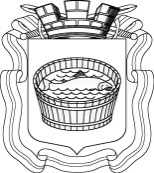 Ленинградская область                           Лужский муниципальный район Совет депутатов Лужского городского поселениятретьего созываРЕШЕНИЕ           20 декабря 2017 года       №  178                                                         О бюджете муниципального образования Лужское городское поселение на 2018 год и плановый период 2019 и 2020 годов»В соответствии с Федеральным законом от 06.10.2003 г. № 131-ФЗ        «Об общих принципах организации местного самоуправления в Российской Федерации», руководствуясь Бюджетным кодексом Российской Федерации, Уставом Лужского городского поселения, Совет депутатов Лужского городского поселения РЕШИЛ:1. Основные характеристики местного бюджета Лужского городского поселения на 2018 год и плановый период 2019 и 2020 годов 	1.1. Утвердить основные характеристики местного бюджета Лужского городского поселения на 2018 год:прогнозируемый общий объем доходов местного бюджета Лужского городского поселения на 2018 г. в сумме 300 549,6 тыс. руб.;общий объем расходов местного бюджета Лужского городского поселения на 2018 г. в сумме  305 443,4 тыс. руб.;прогнозируемый дефицит местного бюджета Лужского городского поселения на 2018 г. в сумме 4 893,8 тыс. руб.1.2. Утвердить основные характеристики местного бюджета Лужского городского поселения на 2019 и 2020 годы:прогнозируемый общий объем доходов местного бюджета Лужского городского поселения на 2019 г. в сумме 279 948,6 тыс. руб. и на 2020 г. в сумме 253 556,7 тыс. руб.;общий объем расходов местного бюджета Лужского городского поселения на 2019 г. в сумме 283 448,6 тыс. руб., в том числе условно утвержденные расходы в сумме 15 743,1 тыс. руб., и на 2020 г. в сумме 256 556,7 тыс. руб., в том числе условно утвержденные расходы в сумме 21 076,0 тыс. руб.;прогнозируемый дефицит местного бюджета Лужского городского поселения на 2019 г. в сумме 3 500,0 тыс. руб. и на 2020 год в сумме                   3 000,0 тыс. руб.1.3. Утвердить источники внутреннего финансирования дефицита местного бюджета Лужского городского поселения на 2018 г. согласно приложению 1. 1.4. Утвердить источники внутреннего финансирования дефицита местного бюджета Лужского городского поселения на плановый период 
2019 и 2020 годов согласно приложению 2.2. Доходы местного бюджета Лужского городского поселения на 2018 год и плановый период 2019 и 2020 годов2.1. Утвердить в пределах общего объема доходов местного бюджета Лужского городского поселения, утвержденного пунктом 1 настоящего решения, прогнозируемые поступления доходов в бюджет Лужского городского поселения на 2018 г. согласно приложению 3, прогнозируемые поступления доходов в бюджет Лужского городского поселения на плановый период 2019 и 2020 гг. согласно приложению 4.2.2. Утвердить в пределах общего объема доходов местного бюджета Лужского городского поселения, утвержденного пунктом 1 настоящего решения, безвозмездные поступления на 2018 г. согласно приложению 5, безвозмездные поступления на плановый период 2019 и 2020 гг. согласно приложению 6.2.3. Утвердить в пределах общего объема доходов местного бюджета Лужского городского поселения, утвержденного пунктом 1 настоящего решения, объем межбюджетных трансфертов, получаемых от других бюджетов бюджетной системы Российской Федерации на 2018 г. согласно приложению 7, на плановый период 2019 и 2020 гг. согласно приложению 8.3. Главные администраторы доходов местного бюджета Лужского городского поселения, главные администраторы источников внутреннего финансирования дефицита местного бюджета Лужского городского поселения3.1. Утвердить перечень и коды главных администраторов доходов местного бюджета Лужского городского поселения согласно приложению 9.3.2. Утвердить перечень главных администраторов источников внутреннего финансирования дефицита местного бюджета Лужского городского поселения согласно приложению 10.4. Особенности администрирования доходов местного бюджета в 2018 году4.1. Установить, что 25 процентов прибыли муниципальных унитарных предприятий Лужского городского поселения, остающейся после уплаты налогов и иных обязательных платежей, зачисляются в бюджет Лужского городского поселения.5. Бюджетные ассигнования местного бюджета Лужского городского поселения на 2018 год и плановый период 2019 и 2020 годов5.1. Утвердить в пределах общего объема расходов, утвержденного пунктом 1 настоящего решения:1) распределение  бюджетных  ассигнований  по  целевым статьям (муниципальным программам Лужского городского поселения и непрограммным направлениям деятельности), группам и подгруппам видов расходов классификации расходов бюджетов, по разделам и подразделам классификации расходов бюджетов:на 2018 год согласно приложению 11,на плановый период 2019 и 2020 годов согласно приложению 12;2) распределение бюджетных ассигнований по разделам и подразделам классификации расходов бюджетов:на 2018 год согласно приложению 13,на плановый период 2019 и 2020 годов согласно приложению 14;3) ведомственную структуру расходов местного бюджета Лужского городского поселения:на 2018 год согласно приложению 15,на плановый период 2019 и 2020 годов согласно приложению 16.5.2. Утвердить резервный фонд администрации Лужского муниципального района, исполняющей полномочия администрации Лужского городского поселения – административного центра Лужского муниципального района (далее по тексту – администрация Лужского муниципального района):на 2018 г. в сумме 550,0 тыс. руб.,на 2019 г. в сумме 550,0 тыс. руб.,на 2020 г. в сумме 550,0 тыс. руб. 5.3. Установить, что в соответствии с правовыми актами администрации Лужского муниципального района производится распределение (предоставление, расходование) ассигнований, предусмотренных в ведомственной структуре расходов бюджета Лужского городского поселения, в соответствии с подпунктом 5.1 настоящего  пункта в рамках непрограммных расходов органов местного самоуправления на резервный фонд администрации Лужского муниципального района.5.4. Порядок определения объема и предоставления субсидий иным некоммерческим организациям, не являющимся государственными (муниципальными) учреждениями, в том числе в форме грантов,  устанавливается нормативными правовыми актами администрации Лужского муниципального района.5.5. Установить, что в порядке, установленном нормативными правовыми актами администрации Лужского муниципального района, предоставляются субсидии юридическим лицам (за исключением субсидий государственным (муниципальным) учреждениям), индивидуальным предпринимателям, физическим лицам – производителям товаров, работ, услуг, в случаях, установленных настоящим решением, а именно: - в целях реализации муниципальной программы Лужского городского поселения «Развитие жилищно-коммунального и дорожного хозяйства Лужского городского поселения Лужского муниципального района на 2015-2018 годы» на компенсацию выпадающих доходов организациям, предоставляющим населению банные услуги по тарифам, не обеспечивающим возмещение издержек.5.6. Утвердить объем бюджетных ассигнований муниципального дорожного фонда Лужского городского поселения:на 2018 г. в сумме 49 315,1 тыс. руб.,на 2019 г. в сумме 33 499,8 тыс. руб.,на 2020 г. в сумме 41 250,0 тыс. руб.5.7. Установить, что в соответствии с пунктом 8 статьи 217 Бюджетного кодекса Российской Федерации в ходе исполнения настоящего решения изменения в сводную бюджетную роспись местного бюджета Лужского городского поселения на 2018 год вносятся по следующим основаниям, связанным с особенностями исполнения местного бюджета Лужского городского поселения, без внесения изменений в настоящее решение:- в случаях образования, переименования, реорганизации, ликвидации органов местного самоуправления и учреждений Лужского городского поселения, перераспределения их полномочий в пределах общего объема средств, предусмотренных настоящим решением на обеспечение их деятельности;- в случаях перераспределения бюджетных ассигнований между разделами, подразделами, целевыми статьями и видами расходов классификации расходов бюджетов на сумму, необходимую для выполнения условий софинансирования, установленных для получения субсидий, предоставляемых местному бюджету Лужского городского поселения из федерального и областного бюджета, в пределах объема бюджетных ассигнований, предусмотренных главному распорядителю бюджетных средств местного бюджета по соответствующей муниципальной программе;- в случаях перераспределения бюджетных ассигнований между разделами, подразделами, целевыми статьями и видами расходов классификации расходов бюджетов в случае создания (реорганизации) муниципального учреждения;- в случаях распределения средств целевых межбюджетных трансфертов 
(и их остатков) из федерального и областного бюджета, бюджета Лужского муниципального района (сверх утвержденных решением о бюджете доходов) на осуществление отдельных целевых расходов на основании федеральных, областных законов и (или) нормативных правовых актов Правительства Российской Федерации, Правительства Ленинградской области, муниципальных правовых актов органов местного самоуправления Лужского муниципального района, а также заключенных соглашений;- в случаях перераспределения бюджетных ассигнований между главными распорядителями бюджетных средств местного бюджета Лужского городского поселения, разделами, подразделами, целевыми статьями, видами расходов классификации расходов бюджетов в пределах общего объема средств, предусмотренных настоящим решением для финансирования программ Лужского городского поселения, после внесения изменений в указанные программы или утверждения их в установленном порядке;- при внесении Министерством финансов Российской Федерации изменений в Указания о порядке применения бюджетной классификации Российской Федерации в части отражения расходов по кодам разделов, подразделов, целевых статей, видов расходов, а также в части отражения расходов, осуществляемых за счет межбюджетных трансфертов, полученных в форме субсидий, субвенций и иных межбюджетных трансфертов, имеющих целевое назначение, по кодам разделов, подразделов, целевых статей, видов расходов;- в случаях перераспределения бюджетных ассигнований между разделами, подразделами, целевыми статьями, видами расходов  классификации расходов бюджетов в пределах общего объема бюджетных ассигнований, предусмотренных настоящим решением главному распорядителю бюджетных средств местного бюджета Лужского городского поселения, на сумму денежных взысканий (штрафов) за нарушение условий договоров (соглашений) о предоставлении субсидий бюджетам муниципальных образований из федерального и областного бюджетов, подлежащую возврату в федеральный и областной бюджет;- в случаях перераспределения бюджетных ассигнований между разделами, подразделами, целевыми статьями и видами расходов классификации расходов бюджетов на сумму, необходимую для уплаты штрафов (в том числе административных), пеней (в том числе за несвоевременную уплату налогов и сборов), административных платежей, сборов на основании актов уполномоченных органов и должностных лиц по делам об административных правонарушениях, в пределах общего объема бюджетных ассигнований, предусмотренных главному распорядителю бюджетных средств местного бюджета Лужского городского поселения в текущем финансовом году.6. Особенности установления отдельных расходных обязательств и использования бюджетных ассигнований по обеспечению деятельности органов местного самоуправления Лужского городского поселения и учреждений Лужского городского поселения6.1. Установить, что для расчета должностных окладов работников казенных учреждений Лужского городского поселения за календарный месяц или за выполнение установленной нормы труда с 1 января 2018 года применяется расчетная величина в размере 9 185 рублей в порядке, установленном постановлением администрации Лужского городского поселения от 31.01.2012 года № 28 «Об утверждении Положения о системах оплаты труда в муниципальных казенных учреждениях МО Лужское городское поселение по видам  экономической деятельности».6.2. Утвердить размер индексации месячных должностных окладов работников, замещающих должности, не являющиеся должностями муниципальной гражданской службы, в 1,06 раза с 1 января 2018 года.6.3. Утвердить расходы на обеспечение деятельности Совета депутатов Лужского городского поселения:на 2018 г. в сумме 1 875,9 тыс. руб.,на 2019 г. в сумме 1 967,9 тыс. руб.,на 2020 г. в сумме 2 020,0 тыс. руб.7. Межбюджетные трансферты7.1. Утвердить формы, цели и объем иных межбюджетных трансфертов в составе расходов местного бюджета Лужского городского поселения, предоставляемых другим бюджетам бюджетной системы Российской Федерации  на 2018 г. в соответствии с приложением 17, на плановый период 2019 и 2020 гг. в соответствии с приложением 18.7.2. Утвердить методику и расчет межбюджетных трансфертов согласно приложению 21.8. Муниципальные внутренние заимствования Лужского городского поселения. Муниципальный внутренний долг Лужского городского поселения8.1. Установить предельный объем муниципального внутреннего долга Лужского городского поселения:в течение 2018 г. в сумме 21 752,4 тыс. руб.;в течение 2019 г. в сумме 19 033,3 тыс. руб.;в течение 2020 г. в сумме 16 314,2 тыс. руб.8.2. Установить верхний предел муниципального внутреннего долга Лужского городского поселения на 1 января 2019 г. в сумме 19 033,3 тыс. руб., на 1 января 2020 г. в сумме 16 314,2 тыс. руб., на 1 января 2021 г. в сумме        13 595,1 тыс. руб.8.3. Установить объем расходов на обслуживание муниципального долга Лужского городского поселения на 2018 г. в сумме  22,0 тыс. руб., на 2019 г. в сумме 19,0 тыс. руб., на 2020 г. в сумме 17,0 тыс. руб.8.4. Утвердить Программу муниципальных внутренних заимствований Лужского городского поселения  на 2018 г. согласно приложению 19.8.5. Утвердить Программу муниципальных внутренних заимствований Лужского городского поселения  на плановый период 2019 и 2020 гг. согласно приложению 20.8.6. Предоставить право администрации Лужского муниципального района в 2018-2020 гг. осуществлять заимствования в порядке, установленном Положением «О порядке осуществления муниципальных заимствований в Лужском городском поселении Лужского муниципального района Ленинградской области», бюджетным законодательством Российской Федерации, в соответствии с Программой муниципальных внутренних заимствований Лужского городского поселения на 2018 г. и Программой муниципальных внутренних заимствований Лужского городского поселения  на 2019 и 2020 гг. с учетом предельной величины муниципального долга Лужского городского поселения.8.7. Установить, что привлекаемые в 2018-2020 гг. заемные средства направляются на финансирование дефицита местного бюджета, для погашения  муниципального долга Лужского городского поселения, а также на финансирование временных кассовых разрывов, возникающих при исполнении местного бюджета.9. Бюджетные инвестиции в объекты капитального строительства муниципальной собственности Лужского городского поселения9.1. Бюджетные ассигнования на осуществление бюджетных инвестиций в объекты капитального строительства муниципальной собственности Лужского городского поселения отражаются в составе ведомственной структуры расходов местного бюджета по муниципальным программам и непрограммным расходам по соответствующим кодам бюджетной классификации. 9.2. Утвердить бюджетные инвестиции в объекты капитального строительства муниципальной  собственности Лужского городского поселения на 2018 г. в сумме 49 845,9 тыс. руб., в том числе:- средства на оказание поддержки гражданам, пострадавшим в результате пожара муниципального жилищного фонда (приобретение в муниципальную собственность жилых помещений для дальнейшего предоставления их по договорам социального найма) - 400,0 тыс. руб.;     - средства на осуществление мероприятий по газификации Лужского городского поселения (строительство объектов газификации, в том числе проектно-изыскательские работы) – 49 445,9 тыс. руб.10. Настоящее решение вступает в силу с 1 января 2018 года после  официального  опубликования.Глава Лужского городского поселения,исполняющий полномочия председателя Совета депутатов	                                                                              В.Н. Степанов Разослано: администрация ЛМР, КФ, ред. газ. «Лужская правда»,                   ПрокуратураУТВЕРЖДЕНЫрешением Совета депутатов Лужского городского поселенияот 20.12.2017 г. № 178(приложение 1)Источники внутреннего финансирования дефицита бюджетаЛужского городского поселения на 2018 годУТВЕРЖДЕНЫрешением Совета депутатов Лужского городского поселенияот 20.12.2017 г. № 178(приложение 2)Источники внутреннего финансирования дефицита бюджетаЛужского городского поселения на плановый период 2019 и 2020 годовУТВЕРЖДЕНЫрешением Совета депутатов Лужского городского поселенияот 20.12.2017 г. № 178(приложение 3)Прогнозируемые поступления доходов в бюджетЛужского городского поселения на 2018 годУТВЕРЖДЕНЫрешением Совета депутатов Лужского городского поселенияот 20.12.2017 г. № 178(приложение 4)Прогнозируемые поступления доходов в бюджетЛужского городского поселения на плановый период 2019 и 2020 годовУТВЕРЖДЕНЫрешением Совета депутатов Лужского городского поселенияот 20.12.2017 г. № 178(приложение 5)Безвозмездные поступления в бюджетЛужского городского поселения на 2018 годУТВЕРЖДЕНЫрешением Совета депутатов Лужского городского поселенияот 20.12.2017 г. № 178(приложение 6)Безвозмездные поступления в бюджетЛужского городского поселения на плановый период 2019 и 2020 годовУТВЕРЖДЕНрешением Совета депутатов Лужского городского поселенияот 20.12.2017 г. № 178(приложение 7)Объем межбюджетных трансфертов, получаемых от других бюджетов бюджетной системы Российской Федерации на 2018 годУТВЕРЖДЕНрешением Совета депутатов Лужского городского поселенияот 20.12.2017 г. № 178(приложение 8)Объем межбюджетных трансфертов, получаемых от других бюджетов бюджетной системы Российской Федерации на плановый период 2019 и 2020 годов                                                                                                       УТВЕРЖДЕНрешением Совета депутатовЛужского городского поселения  от  20.12.2017 г. № 178 (приложение  9)Перечень главных администраторов доходов бюджетаЛужского городского поселения УТВЕРЖДЕНЫрешением Совета депутатовЛужского городского поселения от 20.12.2017 г. № 178(приложение  10) Главные администраторыисточников внутреннего финансированиядефицита бюджетаЛужского городского поселенияУТВЕРЖДЕНОрешением Совета депутатовЛужского городского поселения от 20.12.2017 г. № 178(приложение  11) Распределение бюджетных ассигнований по разделам, по целевым статьям (муниципальным программам и непрограммным направлениям деятельности), группам и подгруппам видов расходов, разделам, подразделам классификации расходов бюджета Лужского городского поселения на 2018 годУТВЕРЖДЕНОрешением Совета депутатовЛужского городского поселения от 20.12.2017 г. № 178(приложение  12) Распределение бюджетных ассигнований по разделам, по целевым статьям (муниципальным программам и непрограммным направлениям деятельности), группам и подгруппам видов расходов, разделам, подразделам классификации расходов бюджета Лужского городского поселения на плановый период 2019 и 2020 годовУТВЕРЖДЕНОрешением Совета депутатовЛужского городского поселения от 20.12.2017 г. № 178(приложение  13) Распределение бюджетных ассигнований по разделам, подразделам классификации расходов бюджета Лужского городского поселения на 2018 годУТВЕРЖДЕНОрешением Совета депутатовЛужского городского поселения от 20.12.2017 г. № 178(приложение  14) Распределение бюджетных ассигнований по разделам, подразделам классификации расходов бюджета Лужского городского поселения на плановый период 2019 и 2020 годовУТВЕРЖДЕНАрешением Совета депутатовЛужского городского поселения от 20.12.2017 г. № 178(приложение  15) Ведомственная структура расходов бюджета Лужского городского поселения на 2018 годУТВЕРЖДЕНАрешением Совета депутатовЛужского городского поселения от 20.12.2017 г. № 178(приложение  16) Ведомственная структура расходов бюджета Лужского городского поселения на плановый период 2019 и 2020 годовУТВЕРЖДЕНЫ 
      решением Совета депутатов Лужского городского поселения от 20.12.2017 г. № 178(приложение 17)  Формы, цели и объем межбюджетных трансфертов бюджету Лужского муниципального района Ленинградской области
на 2018 годУТВЕРЖДЕНАрешением  Совета депутатов                     Лужского городского поселения  от 20.12.2017 г.  № 178(приложение  19)П Р О Г Р А М М Амуниципальных заимствований  Лужского городского поселения на 2018 год      (тыс. руб.)УТВЕРЖДЕНАрешением Совета депутатовЛужского городского поселения	    от 20.12.2017 г.  №  178 (приложение  20)П Р О Г Р А М М Амуниципальных заимствований Лужского городского поселения на 2019-2020 годы(тыс. руб.)УТВЕРЖДЕНАрешением Совета депутатов Лужского городского поселенияот 20.12.2017 года  № 178(приложение  21) Методика и расчет межбюджетных трансфертов, предоставляемых из бюджета Лужского городского поселенияв бюджет Лужского муниципального района на исполнение переданных полномочий по осуществлению внешнего муниципального финансового контроля 1. Общие положения1.1. Методика и расчет межбюджетных трансфертов, предоставляемых из бюджета Лужского городского поселения в бюджет Лужского муниципального района на исполнение переданных полномочий по осуществлению внешнего муниципального финансового контроля разработана в соответствии со статьей 142.5 Бюджетного кодекса Российской Федерации, Федеральным законом от 6 октября 2003 года № 131-ФЗ «Об общих принципах организации местного самоуправления в Российской Федерации».1.2. Межбюджетные трансферты предоставляются в виде иных межбюджетных трансфертов из бюджета Лужского городского поселения в бюджет Лужского  муниципального района.2. Цели и условия предоставления межбюджетных трансфертов2.1. Межбюджетные трансферты из бюджета Лужского городского поселения в бюджет Лужского муниципального района предоставляются в соответствии с заключенными соглашениями с органами местного самоуправления Лужского муниципального района о передаче осуществления части полномочий по решению вопросов местного значения, содержащими следующие положения (далее соглашение):- сведения об объеме иных межбюджетных трансфертов, предоставляемых бюджету Лужского муниципального района;- целевое назначение иных межбюджетных трансфертов;- порядок и сроки перечисления иных межбюджетных трансфертов;- порядок осуществления контроля за исполнением условий соглашения;- ответственность сторон за нарушение условий соглашения;- иные условия, определяемые по соглашению сторон.2.2. Объем  межбюджетных  трансфертов  утверждается  Советом  депутатов Лужского городского поселения в  соответствии с  решением о  бюджете  Лужского городского поселения на очередной финансовый год.3. Расчет межбюджетных трансфертовМетодика определяет расчет объема межбюджетных трансфертов, предоставляемых бюджету Лужского муниципального района из бюджета Лужского городского поселения на исполнение переданных полномочий по осуществлению внешнего муниципального финансового контроля.Расчет межбюджетных трансфертов осуществляется в рублях российской Федерации.Размер межбюджетных трансфертов рассчитывается по формуле:Н=(ФОТ+М)хД/100,где:Н – годовой объем финансовых средств на осуществление переданных полномочий по внешнему муниципальному финансовому контролю;ФОТ – годовой фонд оплаты труда двух ставок главных специалистов-инспекторов органа внешнего финансового контроля;М – расходы на материально-техническое обеспечение, в т.ч. расходы на канцелярские товары, закупку компьютеров, мебели, обслуживание вычислительной техники, оплату услуг связи, командировочные расходы (в объеме 10%);Д – доля бюджета Лужского городского поселения в консолидированном бюджете Лужского муниципального района в процентах.4. Порядок предоставления межбюджетных трансфертови осуществления контроля за их использованием3.1. Межбюджетные трансферты предоставляются бюджету Лужского муниципального района в пределах сумм, утвержденных в бюджете Лужского городского поселения на текущий финансовый год, по согласованию сторон.3.2. Межбюджетные трансферты из бюджета Лужского городского поселения перечисляются в бюджет Лужского муниципального района путем зачисления средств на счета управления Федерального казначейства по Ленинградской области, открытых органами местного самоуправления Лужского муниципального района.3.3. Контроль за целевым использованием межбюджетных трансфертов осуществляет администрация Лужского муниципального района.3.4. В целях осуществления контроля за целевым использованием межбюджетных трансфертов органы местного самоуправления Лужского муниципального района представляют в администрацию Лужского муниципального района отчет о целевом использовании иных межбюджетных трансфертов в сроки, установленные для предоставления отчетности. Отчет должен содержать следующие данные: сумма полученных межбюджетных трансфертов с начала года, сумма произведенных кассовых расходов с начала года, остаток неиспользованных средств на конец отчетного периода.3.5. Администрация Лужского муниципального района осуществляет проверку отчета в течение пяти рабочих дней после его получения.3.6. В случае выявления нецелевого использования межбюджетных трансфертов предоставление межбюджетных трансфертов приостанавливается. Решение о приостановлении предоставления межбюджетных трансфертов принимается администрацией Лужского муниципального района. Решение о приостановлении предоставления межбюджетных трансфертов принимается в форме постановления администрации Лужского муниципального района. Постановление администрации Лужского муниципального района о приостановлении предоставления межбюджетных трансфертов направляется в органы местного самоуправления Лужского  муниципального района, с которыми заключены соглашения.3.7. Сокращение предоставления межбюджетных трансфертов из бюджета Лужского городского поселения предполагает внесение изменений в бюджет Лужского городского поселения в части уменьшения суммы предоставления межбюджетных трансфертов из бюджета Лужского городского поселения бюджету Лужского муниципального района.3.8. Решение Совета депутатов Лужского городского поселения о сокращении предоставления межбюджетных трансфертов направляется органам местного самоуправления Лужского муниципального района, с которыми заключены соглашения не позднее следующего рабочего дня с даты его принятия. 3.9. В случае превышения расчетного объема сокращения предоставления межбюджетных трансфертов из бюджета Лужского городского поселения бюджету Лужского муниципального района над объемом межбюджетных трансфертов, оставшимся до конца текущего финансового года, сокращение производится на объем межбюджетных трансфертов, предусмотренный на объем, оставшийся до конца текущего финансового года.КодНаименованиеСумма (тыс. руб.)КодНаименованиеСумма (тыс. руб.)12301 00 00 00 00 0000000ИСТОЧНИКИ ВНУТРЕННЕГО ФИНАНСИРОВАНИЯ ДЕФИЦИТОВ БЮДЖЕТОВ4 893,801 03 00 00 00 0000000Бюджетные кредиты от других бюджетов бюджетной системы Российской Федерации-2 719,101 03 01 00 00 0000000Погашение кредитов от других бюджетов бюджетной системы Российской Федерации бюджетами поселений в валюте Российской Федерации-2 719,101 03 01 00 13 0000810Погашение бюджетами городских поселений кредитов от других бюджетов бюджетной системы Российской Федерации в валюте Российской Федерации-2 719,101 05 00 00 00 0000000Изменение остатков средств на счетах по учету средств бюджетов7 612,9Всего4 893,8КодНаименованиеСумма 
(тыс. руб.)Сумма 
(тыс. руб.)КодНаименование2019 г.2020 г. 123401 00 00 00 00 0000000ИСТОЧНИКИ ВНУТРЕННЕГО ФИНАНСИРОВАНИЯ ДЕФИЦИТОВ БЮДЖЕТОВ3 500,03 000,001 03 00 00 00 0000000Бюджетные кредиты от других бюджетов бюджетной системы Российской Федерации-2 719,1-2 719,101 03 01 00 00 0000000Погашение кредитов от других бюджетов бюджетной системы Российской Федерации бюджетами поселений в валюте Российской Федерации-2 719,1-2 719,101 03 01 00 13 0000810Погашение бюджетами городских поселений кредитов от других бюджетов бюджетной системы Российской Федерации в валюте Российской Федерации-2 719,1-2 719,101 05 00 00 00 0000000Изменение остатков средств на счетах по учету средств бюджетов6 219,15 719,1Всего3 500,03 000,0Код бюджетной классификацииИсточник доходовСумма
(тыс. руб.)Код бюджетной классификацииИсточник доходовСумма
(тыс. руб.)1231 00 00 00 0 00 0 000 000 НАЛОГОВЫЕ И НЕНАЛОГОВЫЕ ДОХОДЫ209 254,0Налоговые доходы167 932,01 01 00 00 0 00 0 000 000 НАЛОГИ НА ПРИБЫЛЬ, ДОХОДЫ105 282,51 01 02 00 0 01 0 000 110 Налог на доходы физических лиц105 282,51 01 02 01 0 01 0 000 110 Налог на доходы физических лиц с доходов, источником которых является налоговый агент, за исключением доходов, в отношении которых исчисление и уплата налога осуществляются в соответствии со статьями 227, 227.1 и 228 Налогового кодекса Российской Федерации103 597,91 01 02 01 0 01 1 000 110 Налог на доходы физических лиц с доходов, источником которых является налоговый агент, за исключением доходов, в отношении которых исчисление и уплата налога осуществляются в соответствии со статьями 227, 227.1 и 228 Налогового кодекса Российской Федерации (сумма платежа (перерасчеты, недоимка и задолженность по соответствующему платежу, в том числе по отмененному)103 597,91 01 02 02 0 01 0 000 110 Налог на доходы физических лиц с доходов, полученных от осуществления деятельности физическими лицами, зарегистрированными в качестве индивидуальных предпринимателей, нотариусов, занимающихся частной практикой, адвокатов, учредивших адвокатские кабинеты, и других лиц, занимающихся частной практикой в соответствии со статьей 227 Налогового кодекса Российской Федерации842,21 01 02 02 0 01 1 000 110 Налог на доходы физических лиц с доходов, полученных от осуществления деятельности физическими лицами, зарегистрированными в качестве индивидуальных предпринимателей, нотариусов, занимающихся частной практикой, адвокатов, учредивших адвокатские кабинеты, и других лиц, занимающихся частной практикой в соответствии со статьей 227 Налогового кодекса Российской Федерации (сумма платежа (перерасчеты, недоимка и задолженность по соответствующему платежу, в том числе по отмененному)842,21 01 02 03 0 01 0 000 110 Налог на доходы физических лиц с доходов, полученных физическими лицами в соответствии со статьей 228 Налогового кодекса Российской Федерации842,41 01 02 03 0 01 1 000 110 Налог на доходы физических лиц с доходов, полученных физическими лицами в соответствии со статьей 228 Налогового кодекса Российской Федерации (сумма платежа (перерасчеты, недоимка и задолженность по соответствующему платежу, в том числе по отмененному)842,41 03 00 00 0 00 0 000 000 НАЛОГИ НА ТОВАРЫ (РАБОТЫ, УСЛУГИ), РЕАЛИЗУЕМЫЕ НА ТЕРРИТОРИИ РОССИЙСКОЙ ФЕДЕРАЦИИ4 949,51 03 02 00 0 01 0 000 110 Акцизы по подакцизным товарам (продукции), производимым на территории Российской Федерации4 949,51 03 02 23 0 01 0 000 110 Доходы от уплаты акцизов на дизельное топливо, подлежащие распределению между бюджетами субъектов Российской Федерации и местными бюджетами с учетом установленных дифференцированных нормативов отчислений в местные бюджеты2 029,31 03 02 25 0 01 0 000 110 Доходы от уплаты акцизов на автомобильный бензин, подлежащие распределению между бюджетами субъектов Российской Федерации и местными бюджетами с учетом установленных дифференцированных нормативов отчислений в местные бюджеты2 920,21 06 00 00 0 00 0 000 000 НАЛОГИ НА ИМУЩЕСТВО57 700,01 06 01 00 0 00 0 000 110 Налог на имущество физических лиц4 400,01 06 06 00 0 00 0 000 110 Земельный налог53 300,01 06 06 03 0 00 0 000 110 Земельный налог с организаций46 200,01 06 06 04 0 00 0 000 110 Земельный налог с физических лиц7 100,0Неналоговые доходы41 322,01 11 00 00 0 00 0 000 000 ДОХОДЫ ОТ ИСПОЛЬЗОВАНИЯ ИМУЩЕСТВА, НАХОДЯЩЕГОСЯ В ГОСУДАРСТВЕННОЙ И МУНИЦИПАЛЬНОЙ СОБСТВЕННОСТИ15 400,01 11 05 00 0 00 0 000 120 Доходы, получаемые в виде арендной либо иной платы за передачу в возмездное пользование государственного и муниципального имущества (за исключением имущества бюджетных и автономных учреждений, а также имущества государственных и муниципальных унитарных предприятий, в том числе казенных)11 300,01 11 05 01 0 00 0 000 120 Доходы, получаемые в виде арендной платы за земельные участки, государственная собственность на которые не разграничена, а также средства от продажи права на заключение договоров аренды указанных земельных участков9 800,01 11 05 07 0 00 0 000 120 Доходы от сдачи в аренду имущества, составляющего государственную (муниципальную) казну (за исключением земельных участков)1 500,01 11 07 00 0 00 0 000 000 Платежи от государственных и муниципальных унитарных предприятий100,01 11 09 00 0 00 0 000 120 Прочие доходы от использования имущества и прав, находящихся в государственной и муниципальной собственности (за исключением имущества бюджетных и автономных учреждений, а также имущества государственных и муниципальных унитарных предприятий, в том числе казенных)4 000,01 13 00 00 0 00 0 000 000 ДОХОДЫ ОТ ОКАЗАНИЯ ПЛАТНЫХ УСЛУГ (РАБОТ) И КОМПЕНСАЦИИ ЗАТРАТ ГОСУДАРСТВА17 922,01 13 01 00 0 00 0 000 130 Доходы от оказания платных услуг (работ)17 922,01 14 00 00 0 00 0 000 000 ДОХОДЫ ОТ ПРОДАЖИ МАТЕРИАЛЬНЫХ И НЕМАТЕРИАЛЬНЫХ АКТИВОВ7 800,01 14 02 00 0 00 0 000 000 Доходы от реализации имущества, находящегося в государственной и муниципальной собственности (за исключением движимого имущества бюджетных и автономных учреждений, а также имущества государственных и муниципальных унитарных предприятий, в том числе казенных)3 500,01 14 06 00 0 00 0 000 430 Доходы от продажи земельных участков, находящихся в государственной и муниципальной собственности4 300,01 16 00 00 0 00 0 000 000 ШТРАФЫ, САНКЦИИ, ВОЗМЕЩЕНИЕ УЩЕРБА200,02 00 00 00 0 00 0 000 000 БЕЗВОЗМЕЗДНЫЕ ПОСТУПЛЕНИЯ91 295,6ИТОГО ДОХОДОВ300 549,6Код бюджетной классификацииИсточник доходовСумма 
(тыс. руб.)Сумма 
(тыс. руб.)Код бюджетной классификацииИсточник доходов2019 г.2020 г. 12341 00 00 00 0 00 0 000 000 НАЛОГОВЫЕ И НЕНАЛОГОВЫЕ ДОХОДЫ215 599,1222 429,41 01 00 00 0 00 0 000 000 НАЛОГИ НА ПРИБЫЛЬ, ДОХОДЫ111 599,5118 295,51 01 02 00 0 01 0 000 110 Налог на доходы физических лиц111 599,5118 295,51 01 02 01 0 01 0 000 110 Налог на доходы физических лиц с доходов, источником которых является налоговый агент, за исключением доходов, в отношении которых исчисление и уплата налога осуществляются в соответствии со статьями 227, 227.1 и 228 Налогового кодекса Российской Федерации109 814,0116 403,01 01 02 01 0 01 1 000 110 Налог на доходы физических лиц с доходов, источником которых является налоговый агент, за исключением доходов, в отношении которых исчисление и уплата налога осуществляются в соответствии со статьями 227, 227.1 и 228 Налогового кодекса Российской Федерации (сумма платежа (перерасчеты, недоимка и задолженность по соответствующему платежу, в том числе по отмененному)109 814,0116 403,01 01 02 02 0 01 0 000 110 Налог на доходы физических лиц с доходов, полученных от осуществления деятельности физическими лицами, зарегистрированными в качестве индивидуальных предпринимателей, нотариусов, занимающихся частной практикой, адвокатов, учредивших адвокатские кабинеты, и других лиц, занимающихся частной практикой в соответствии со статьей 227 Налогового кодекса Российской Федерации892,8946,31 01 02 02 0 01 1 000 110 Налог на доходы физических лиц с доходов, полученных от осуществления деятельности физическими лицами, зарегистрированными в качестве индивидуальных предпринимателей, нотариусов, занимающихся частной практикой, адвокатов, учредивших адвокатские кабинеты, и других лиц, занимающихся частной практикой в соответствии со статьей 227 Налогового кодекса Российской Федерации (сумма платежа (перерасчеты, недоимка и задолженность по соответствующему платежу, в том числе по отмененному)892,8946,31 01 02 03 0 01 0 000 110 Налог на доходы физических лиц с доходов, полученных физическими лицами в соответствии со статьей 228 Налогового кодекса Российской Федерации892,7946,21 01 02 03 0 01 1 000 110 Налог на доходы физических лиц с доходов, полученных физическими лицами в соответствии со статьей 228 Налогового кодекса Российской Федерации (сумма платежа (перерасчеты, недоимка и задолженность по соответствующему платежу, в том числе по отмененному)892,7946,21 03 00 00 0 00 0 000 000 НАЛОГИ НА ТОВАРЫ (РАБОТЫ, УСЛУГИ), РЕАЛИЗУЕМЫЕ НА ТЕРРИТОРИИ РОССИЙСКОЙ ФЕДЕРАЦИИ5 177,65 211,91 03 02 00 0 01 0 000 110 Акцизы по подакцизным товарам (продукции), производимым на территории Российской Федерации5 177,65 211,91 03 02 23 0 01 0 000 110 Доходы от уплаты акцизов на дизельное топливо, подлежащие распределению между бюджетами субъектов Российской Федерации и местными бюджетами с учетом установленных дифференцированных нормативов отчислений в местные бюджеты2 122,82 136,91 03 02 25 0 01 0 000 110 Доходы от уплаты акцизов на автомобильный бензин, подлежащие распределению между бюджетами субъектов Российской Федерации и местными бюджетами с учетом установленных дифференцированных нормативов отчислений в местные бюджеты3 054,83 075,01 06 00 00 0 00 0 000 000 НАЛОГИ НА ИМУЩЕСТВО58 500,059 200,01 06 01 00 0 00 0 000 110 Налог на имущество физических лиц4 700,05 000,01 06 06 00 0 00 0 000 110 Земельный налог53 800,054 200,01 06 06 03 0 00 0 000 110 Земельный налог с организаций46 500,046 700,01 06 06 04 0 00 0 000 110 Земельный налог с физических лиц7 300,07 500,01 11 00 00 0 00 0 000 000 ДОХОДЫ ОТ ИСПОЛЬЗОВАНИЯ ИМУЩЕСТВА, НАХОДЯЩЕГОСЯ В ГОСУДАРСТВЕННОЙ И МУНИЦИПАЛЬНОЙ СОБСТВЕННОСТИ14 800,014 100,01 11 05 00 0 00 0 000 120 Доходы, получаемые в виде арендной либо иной платы за передачу в возмездное пользование государственного и муниципального имущества (за исключением имущества бюджетных и автономных учреждений, а также имущества государственных и муниципальных унитарных предприятий, в том числе казенных)10 900,010 400,01 11 05 01 0 00 0 000 120 Доходы, получаемые в виде арендной платы за земельные участки, государственная собственность на которые не разграничена, а также средства от продажи права на заключение договоров аренды указанных земельных участков9 900,09 900,01 11 05 07 0 00 0 000 120 Доходы от сдачи в аренду имущества, составляющего государственную (муниципальную) казну (за исключением земельных участков)1 000,0500,01 11 07 00 0 00 0 000 000 Платежи от государственных и муниципальных унитарных предприятий100,0100,01 11 09 00 0 00 0 000 120 Прочие доходы от использования имущества и прав, находящихся в государственной и муниципальной собственности (за исключением имущества бюджетных и автономных учреждений, а также имущества государственных и муниципальных унитарных предприятий, в том числе казенных)3 800,03 600,01 13 00 00 0 00 0 000 000 ДОХОДЫ ОТ ОКАЗАНИЯ ПЛАТНЫХ УСЛУГ (РАБОТ) И КОМПЕНСАЦИИ ЗАТРАТ ГОСУДАРСТВА18 022,018 122,01 13 01 00 0 00 0 000 130 Доходы от оказания платных услуг (работ)18 022,018 122,01 14 00 00 0 00 0 000 000 ДОХОДЫ ОТ ПРОДАЖИ МАТЕРИАЛЬНЫХ И НЕМАТЕРИАЛЬНЫХ АКТИВОВ7 300,07 300,01 14 02 00 0 00 0 000 000 Доходы от реализации имущества, находящегося в государственной и муниципальной собственности (за исключением движимого имущества бюджетных и автономных учреждений, а также имущества государственных и муниципальных унитарных предприятий, в том числе казенных)3 000,03 000,01 14 06 00 0 00 0 000 430 Доходы от продажи земельных участков, находящихся в государственной и муниципальной собственности4 300,04 300,01 16 00 00 0 00 0 000 000 ШТРАФЫ, САНКЦИИ, ВОЗМЕЩЕНИЕ УЩЕРБА200,0200,02 00 00 00 0 00 0 000 000 БЕЗВОЗМЕЗДНЫЕ ПОСТУПЛЕНИЯ64 349,531 127,3ИТОГО ДОХОДОВ279 948,6253 556,7Код бюджетной классификацииИсточник доходовСумма
(тыс. руб.)Код бюджетной классификацииИсточник доходовСумма
(тыс. руб.)123ИТОГО91 295,62 00 00 00 0 00 0 000 000 БЕЗВОЗМЕЗДНЫЕ ПОСТУПЛЕНИЯ91 295,62 02 00 00 0 00 0 000 000 БЕЗВОЗМЕЗДНЫЕ ПОСТУПЛЕНИЯ ОТ ДРУГИХ БЮДЖЕТОВ БЮДЖЕТНОЙ СИСТЕМЫ РОССИЙСКОЙ ФЕДЕРАЦИИ91 295,62 02 10 00 0 00 0 000 151 Дотации бюджетам бюджетной системы Российской Федерации29 086,52 02 20 00 0 00 0 000 151 Субсидии бюджетам бюджетной системы Российской Федерации (межбюджетные субсидии)62 209,1Код бюджетной классификацииИсточник доходовСумма 
(тыс. рублей)Сумма 
(тыс. рублей)Код бюджетной классификацииИсточник доходов2019 г.2020 г. 12342 00 00 00 0 00 0 000 000 БЕЗВОЗМЕЗДНЫЕ ПОСТУПЛЕНИЯ64 349,531 127,32 02 00 00 0 00 0 000 000 БЕЗВОЗМЕЗДНЫЕ ПОСТУПЛЕНИЯ ОТ ДРУГИХ БЮДЖЕТОВ БЮДЖЕТНОЙ СИСТЕМЫ РОССИЙСКОЙ ФЕДЕРАЦИИ64 349,531 127,32 02 10 00 0 00 0 000 151 Дотации бюджетам бюджетной системы Российской Федерации30 142,531 127,32 02 20 00 0 00 0 000 151 Субсидии бюджетам бюджетной системы Российской Федерации (межбюджетные субсидии)34 207,00,0ИТОГО64 349,531 127,3Код бюджетной классификацииИсточник доходовСумма 
(тыс. руб.)Код бюджетной классификацииИсточник доходовСумма 
(тыс. руб.)1232 00 00 00 0 00 0 000 000 БЕЗВОЗМЕЗДНЫЕ ПОСТУПЛЕНИЯ91 295,62 02 00 00 0 00 0 000 000 БЕЗВОЗМЕЗДНЫЕ ПОСТУПЛЕНИЯ ОТ ДРУГИХ БЮДЖЕТОВ БЮДЖЕТНОЙ СИСТЕМЫ РОССИЙСКОЙ ФЕДЕРАЦИИ91 295,62 02 10 00 0 00 0 000 151 Дотации бюджетам бюджетной системы Российской Федерации29 086,52 02 15 00 1 00 0 000 151 Дотации на выравнивание бюджетной обеспеченности29 086,52 02 15 00 1 13 0 000 151 Дотации бюджетам городских поселений на выравнивание бюджетной обеспеченности29 086,52 02 20 00 0 00 0 000 151 Субсидии бюджетам бюджетной системы Российской Федерации (межбюджетные субсидии)62 209,12 02 20 07 7 00 0 000 151 Субсидии бюджетам на софинансирование капитальных вложений в объекты государственной (муниципальной) собственности44 150,92 02 20 07 7 13 0 000 151 Субсидии бюджетам городских поселений на софинансирование капитальных вложений в объекты муниципальной собственности44 150,92 02 20 21 6 00 0 000 151 Субсидии бюджетам на осуществление дорожной деятельности в отношении автомобильных дорог общего пользования, а также капитального ремонта и ремонта дворовых территорий многоквартирных домов, проездов к дворовым территориям многоквартирных домов населенных пунктов2 360,72 02 20 21 6 13 0 000 151 Субсидии бюджетам городских поселений на осуществление дорожной деятельности в отношении автомобильных дорог общего пользования, а также капитального ремонта и ремонта дворовых территорий многоквартирных домов, проездов к дворовым территориям многоквартирных домов населенных пунктов2 360,72 02 29 99 9 00 0 000 151 Прочие субсидии15 697,52 02 29 99 9 13 0 000 151 Прочие субсидии бюджетам городских поселений15 697,5ИТОГО91 295,6Код бюджетной классификацииИсточник доходовСумма 
(тыс. руб.)Сумма 
(тыс. руб.)Код бюджетной классификацииИсточник доходов2019 г.2020 г. 12342 00 00 00 0 00 0 000 000 БЕЗВОЗМЕЗДНЫЕ ПОСТУПЛЕНИЯ64 349,531 127,32 02 00 00 0 00 0 000 000 БЕЗВОЗМЕЗДНЫЕ ПОСТУПЛЕНИЯ ОТ ДРУГИХ БЮДЖЕТОВ БЮДЖЕТНОЙ СИСТЕМЫ РОССИЙСКОЙ ФЕДЕРАЦИИ64 349,531 127,32 02 10 00 0 00 0 000 151 Дотации бюджетам бюджетной системы Российской Федерации30 142,531 127,32 02 15 00 1 00 0 000 151 Дотации на выравнивание бюджетной обеспеченности30 142,531 127,32 02 15 00 1 13 0 000 151 Дотации бюджетам городских поселений на выравнивание бюджетной обеспеченности30 142,531 127,32 02 20 00 0 00 0 000 151 Субсидии бюджетам бюджетной системы Российской Федерации (межбюджетные субсидии)34 207,00,02 02 20 07 7 00 0 000 151 Субсидии бюджетам на софинансирование капитальных вложений в объекты государственной (муниципальной) собственности34 207,00,02 02 20 07 7 13 0 000 151 Субсидии бюджетам городских поселений на софинансирование капитальных вложений в объекты муниципальной собственности34 207,00,0ИТОГО64 349,531 127,3Код бюджетной классификации Российской ФедерацииКод бюджетной классификации Российской ФедерацииКод бюджетной классификации Российской ФедерацииНаименование главного администратора доходов местного бюджетаГлавного администратора доходовГлавного администратора доходовДоходов бюджета МО Лужское городское поселениеНаименование главного администратора доходов местного бюджета             317                       Администрация Лужского муниципального района             317                       Администрация Лужского муниципального района             317                       Администрация Лужского муниципального района             317                       Администрация Лужского муниципального района3171 08 04020 01 0000 1101 08 04020 01 0000 110Государственная пошлина за совершение нотариальных действий должностными лицами органов местного самоуправления, уполномоченными в соответствии с законодательными актами Российской Федерации на совершение нотариальных действий3171 11 05013 13 0000 1201 11 05013 13 0000 120Доходы, получаемые в виде арендной платы за земельные участки, государственная собственность на которые не разграничена и которые расположены в границах городских поселений, а также средства от продажи права на заключение договоров аренды указанных земельных участков3171 11 05025 13 0000 1201 11 05025 13 0000 120Доходы, получаемые в виде арендной платы, а также средства от продажи права на заключение договоров аренды за земли, находящиеся в собственности городских поселений (за исключением земельных участков муниципальных бюджетных и автономных учреждений)3171 11 05035 13 0000 1201 11 05035 13 0000 120Доходы от сдачи в аренду имущества, находящегося в оперативном управлении органов управления городских поселений и созданных ими учреждений (за исключением имущества муниципальных бюджетных и автономных учреждений)3171 11 05075 13 0000 1201 11 05075 13 0000 120Доходы от сдачи в аренду имущества, составляющего казну городских поселений (за исключением земельных участков)3171 11 07015 13 0000 1201 11 07015 13 0000 120Доходы от перечисления части прибыли, остающейся после уплаты налогов и иных обязательных платежей муниципальных унитарных предприятий, созданных городскими поселениями3171 11 09045 13 0000 1201 11 09045 13 0000 120Прочие поступления от использования имущества, находящегося в собственности городских поселений (за исключением имущества муниципальных бюджетных и автономных учреждений, а также имущества муниципальных унитарных предприятий, в том числе казенных)3171 13 01995 13 0000 1301 13 01995 13 0000 130Прочие доходы от оказания платных услуг (работ) получателями средств бюджетов городских поселений3171 13 02995 13 0000 1301 13 02995 13 0000 130Прочие доходы от компенсации затрат  бюджетов городских поселений3171 14 01050 13 0000 4101 14 01050 13 0000 410Доходы от продажи квартир, находящихся в собственности городских поселений3171 14 02052 13 0000 4101 14 02052 13 0000 410Доходы от реализации имущества, находящегося в оперативном управлении учреждений, находящихся в ведении органов управления городских поселений (за исключением имущества муниципальных бюджетных и автономных учреждений), в части реализации основных средств по указанному имуществу3171 14 02053 13 0000 4101 14 02053 13 0000 410Доходы от реализации иного имущества, находящегося в собственности городских поселений (за исключением имущества муниципальных бюджетных и автономных учреждений, а также имущества муниципальных унитарных предприятий, в том числе казенных), в части реализации основных средств по указанному имуществу3171 14 02052 13 0000 4401 14 02052 13 0000 440Доходы от реализации имущества, находящегося в оперативном управлении учреждений, находящихся в ведении органов управления городских поселений (за исключением имущества муниципальных бюджетных и автономных учреждений), в части реализации материальных запасов по указанному имуществу3171 14 02053 13 0000 4401 14 02053 13 0000 440Доходы от реализации иного имущества, находящегося в собственности городских поселений (за исключением имущества муниципальных бюджетных и автономных учреждений, а также имущества муниципальных унитарных предприятий, в том числе казенных), в части реализации материальных запасов по указанному имуществу3171 14 03050 13 0000 4101 14 03050 13 0000 410Средства от распоряжения и реализации конфискованного и иного имущества, обращенного в доходы городских поселений (в части реализации основных средств по указанному имуществу)3171 14 03050 13 0000 4401 14 03050 13 0000 440Средства от распоряжения и реализации конфискованного и иного имущества, обращенного в доходы городских поселений (в части реализации материальных запасов по указанному имуществу)3171 14 04050 13 0000 4201 14 04050 13 0000 420Доходы от продажи нематериальных активов, находящихся в собственности городских поселений3171 14 06013 13 0000 4301 14 06013 13 0000 430Доходы от продажи земельных участков, государственная собственность на которые не разграничена и которые расположены в границах городских поселений3171 14 06025 13 0000 4301 14 06025 13 0000 430Доходы от продажи земельных участков, находящихся в собственности городских поселений (за исключением земельных участков муниципальных бюджетных и автономных учреждений)3171 15 02050 13 0000 1401 15 02050 13 0000 140Платежи, взимаемые органами местного самоуправления (организациями) городских поселений за выполнение определенных функций3171 16 33050 13 0000 1401 16 33050 13 0000 140Денежные взыскания (штрафы) за нарушение законодательства Российской Федерации о контрактной системе в сфере закупок товаров, работ, услуг для обеспечения государственных и муниципальных нужд для нужд городских поселений3171 16 90050 13 0000 1401 16 90050 13 0000 140Прочие поступления от денежных взысканий (штрафов) и иных сумм в возмещение ущерба, зачисляемые в бюджеты городских поселений3171 17 01050 13 0000 1801 17 01050 13 0000 180Невыясненные поступления, зачисляемые в бюджеты городских поселений3171 17 05050 13 0000 1801 17 05050 13 0000 180Прочие неналоговые доходы бюджетов городских поселений3172 02 15001 13 0000 1512 02 15001 13 0000 151Дотации бюджетам городских поселений на выравнивание бюджетной обеспеченности3172 02 15002 13 0000 1512 02 15002 13 0000 151Дотации бюджетам городских поселений на поддержку мер по обеспечению сбалансированности бюджетов3172 02 20051 13 0000 1512 02 20051 13 0000 151Субсидии бюджетам городских поселений на реализацию федеральных целевых программ3172 02 20077 13 0000 1512 02 20077 13 0000 151Субсидии бюджетам городских поселений на софинансирование капитальных вложений в объекты муниципальной собственности3172 02 20298 13 0000 1512 02 20298 13 0000 151Субсидии бюджетам городских поселений на обеспечение мероприятий по капитальному ремонту многоквартирных домов за счет средств, поступивших от государственной корпорации - Фонда содействия реформированию жилищно-коммунального хозяйства3172 02 20299 13 0000 1512 02 20299 13 0000 151Субсидии бюджетам городских поселений на обеспечение мероприятий по переселению граждан из аварийного жилищного фонда, в том числе переселению граждан из аварийного жилищного фонда с учетом необходимости развития малоэтажного жилищного строительства, за счет средств, поступивших от государственной корпорации - Фонда содействия реформированию жилищно-коммунального хозяйства3172 02 20301 13 0000 1512 02 20301 13 0000 151Субсидии бюджетам городских поселений на обеспечение мероприятий по капитальному ремонту многоквартирных домов за счет средств бюджетов3172 02 20302 13 0000 1512 02 20302 13 0000 151Субсидии бюджетам городских поселений на обеспечение мероприятий по переселению граждан из аварийного жилищного фонда, в том числе переселению граждан из аварийного жилищного фонда с учетом необходимости развития малоэтажного жилищного строительства, за счет средств бюджетов3172 02 20216 13 0000 1512 02 20216 13 0000 151Субсидии бюджетам городских поселений на осуществление дорожной деятельности в отношении автомобильных дорог общего пользования, а также капитального ремонта и ремонта дворовых территорий многоквартирных домов, проездов к дворовым территориям многоквартирных домов населенных пунктов317202 25555 13 0000 151202 25555 13 0000 151Субсидии бюджетам городских поселений на поддержку государственных программ субъектов Российской Федерации и муниципальных программ формирования современной городской среды3172 02 29999 13 0000 1512 02 29999 13 0000 151Прочие субсидии бюджетам городских поселений3172 02 30024 13 0000 1512 02 30024 13 0000 151Субвенции бюджетам городских поселений на выполнение передаваемых полномочий субъектов Российской Федерации3172 02 39999 13 0000 1512 02 39999 13 0000 151Прочие субвенции бюджетам городских поселений3172 02 45160 13 0000 1512 02 45160 13 0000 151Межбюджетные трансферты, передаваемые бюджетам городских поселений для компенсации дополнительных расходов, возникших в результате решений, принятых органами власти другого уровня3172 02 49999 13 0000 1512 02 49999 13 0000 151Прочие межбюджетные трансферты, передаваемые бюджетам городских поселений3172 03 05000 13 0000 1802 03 05000 13 0000 180Безвозмездные поступления от государственных (муниципальных) организаций в бюджеты городских поселений3172 03 05010 13 0000 1802 03 05010 13 0000 180Предоставление государственными (муниципальными) организациями грантов для получателей средств бюджетов городских поселений3172 03 05020 13 0000 1802 03 05020 13 0000 180Поступления от денежных пожертвований, предоставляемых государственными (муниципальными) организациями  получателям средств  бюджетов городских поселений3172 03 05030 13 0000 1802 03 05030 13 0000 180Безвозмездные поступления в бюджеты городских поселений от государственной корпорации - Фонда содействия реформированию жилищно-коммунального хозяйства на обеспечение мероприятий по капитальному ремонту многоквартирных домов3172 03 05040 13 0000 1802 03 05040 13 0000 180Безвозмездные поступления в бюджеты городских поселений от государственной корпорации - Фонда содействия реформированию жилищно-коммунального хозяйства на обеспечение мероприятий по переселению граждан из аварийного жилищного фонда, в том числе переселению граждан из аварийного жилищного фонда с учетом необходимости развития малоэтажного жилищного строительства3172 03 05099 13 0000 1802 03 05099 13 0000 180Прочие безвозмездные поступления от государственных (муниципальных) организаций в бюджеты городских поселений3172 07 05010 13 0000 1802 07 05010 13 0000 180Безвозмездные поступления от физических и юридических лиц на финансовое обеспечение дорожной деятельности, в том числе добровольных пожертвований, в отношении автомобильных дорог общего пользования местного значения городских поселений  3172 07 05020 13 0000 1802 07 05020 13 0000 180Поступления от денежных пожертвований, предоставляемых физическими лицами получателям средств бюджетов городских поселений3172 07 05030 13 0000 1802 07 05030 13 0000 180Прочие безвозмездные поступления в бюджеты городских поселений3172 18 05030 13 0000 1802 18 05030 13 0000 180Доходы бюджетов городских поселений от возврата иными организациями остатков субсидий прошлых лет3172 18 60010 13 0000 1512 18 60010 13 0000 151Доходы бюджетов городских поселений от возврата остатков субсидий, субвенций и иных межбюджетных трансфертов, имеющих целевое назначение, прошлых лет из бюджетов муниципальных районов3172 19 60010 13 0000 1512 19 60010 13 0000 151Возврат прочих остатков субсидий, субвенций и иных межбюджетных трансфертов, имеющих целевое назначение, прошлых лет из бюджетов городских поселений600                       МКУ «Лужский городской Дом культуры»600                       МКУ «Лужский городской Дом культуры»600                       МКУ «Лужский городской Дом культуры»600                       МКУ «Лужский городской Дом культуры»6001 13 01995 13 0000 1301 13 01995 13 0000 130Прочие доходы от оказания платных услуг (работ) получателями средств бюджетов городских поселений6001 13 02995 13 0000 1301 13 02995 13 0000 130Прочие доходы от компенсации затрат  бюджетов городских поселений6001 16 33050 13 0000 1401 16 33050 13 0000 140Денежные взыскания (штрафы) за нарушение законодательства Российской Федерации о контрактной системе в сфере закупок товаров, работ, услуг для обеспечения государственных и муниципальных нужд для нужд городских поселений6001 17 01050 13 0000 1801 17 01050 13 0000 180Невыясненные поступления, зачисляемые в бюджеты городских поселений6001 17 05050 13 0000 1801 17 05050 13 0000 180Прочие неналоговые доходы бюджетов городских поселений601                        МКУ «Лужский киноцентр «Смена»601                        МКУ «Лужский киноцентр «Смена»601                        МКУ «Лужский киноцентр «Смена»601                        МКУ «Лужский киноцентр «Смена»6011 13 01995 13 0000 1301 13 01995 13 0000 130Прочие доходы от оказания платных услуг (работ) получателями средств бюджетов городских поселений6011 13 02995 13 0000 1301 13 02995 13 0000 130Прочие доходы от компенсации затрат  бюджетов городских поселений6011 16 33050 13 0000 1401 16 33050 13 0000 140Денежные взыскания (штрафы) за нарушение законодательства Российской Федерации о контрактной системе в сфере закупок товаров, работ, услуг для обеспечения государственных и муниципальных нужд для нужд городских поселений6011 17 01050 13 0000 1801 17 01050 13 0000 180Невыясненные поступления, зачисляемые в бюджеты городских поселений.6011 17 05050 13 0000 1801 17 05050 13 0000 180Прочие неналоговые доходы бюджетов городских поселений038                          МКУ «Спортивно-молодежный центр»038                          МКУ «Спортивно-молодежный центр»038                          МКУ «Спортивно-молодежный центр»038                          МКУ «Спортивно-молодежный центр»0381 13 01995 13 0000 1301 13 01995 13 0000 130Прочие доходы от оказания платных услуг (работ) получателями средств бюджетов городских поселений0381 13 02995 13 0000 1301 13 02995 13 0000 130Прочие доходы от компенсации затрат  бюджетов городских поселений0381 11 05035 13 0000 1201 11 05035 13 0000 120Доходы от сдачи в аренду имущества, находящегося в оперативном управлении органов управления городских поселений и созданных ими учреждений (за исключением имущества муниципальных бюджетных и автономных учреждений)0381 16 33050 13 0000 1401 16 33050 13 0000 140Денежные взыскания (штрафы) за нарушение законодательства Российской Федерации о контрактной системе в сфере закупок товаров, работ, услуг для обеспечения государственных и муниципальных нужд для нужд городских поселений0381 17 01050 13 0000 1801 17 01050 13 0000 180Невыясненные поступления, зачисляемые в бюджеты городских поселений.0381 17 05050  13  0000 1801 17 05050  13  0000 180Прочие неналоговые доходы бюджетов городских поселений622                    МКУ «Лужская централизованная библиотечная система»622                    МКУ «Лужская централизованная библиотечная система»622                    МКУ «Лужская централизованная библиотечная система»622                    МКУ «Лужская централизованная библиотечная система»6221 13 01995 13 0000 1301 13 01995 13 0000 130Прочие доходы от оказания платных услуг (работ) получателями средств бюджетов городских поселений6221 13 02995 13 0000 1301 13 02995 13 0000 130Прочие доходы от компенсации затрат  бюджетов городских поселений6221 16 33050 13 0000 1401 16 33050 13 0000 140Денежные взыскания (штрафы) за нарушение законодательства Российской Федерации о контрактной системе в сфере закупок товаров, работ, услуг для обеспечения государственных и муниципальных нужд для нужд городских поселений6221 17 01050 13 0000 1801 17 01050 13 0000 180Невыясненные поступления, зачисляемые в бюджеты городских поселений.6221 17 05050 13 0000 1801 17 05050 13 0000 180Прочие неналоговые доходы бюджетов городских поселенийКод   бюджетной классификацииКод   бюджетной классификацииНаименование главного администратора и источников внутреннего финансирования дефицита местного бюджетаГлавный администраторИсточники внутреннегофинансирования дефицита местного бюджетаНаименование главного администратора и источников внутреннего финансирования дефицита местного бюджета123 317АДМИНИСТРАЦИЯ ЛУЖСКОГО МУНИЦИПАЛЬНОГО РАЙОНА31701 02 00 00 13 0000 710Получение кредитов от кредитных организаций бюджетами городских поселений в валюте Российской Федерации31701 02 00 00 13 0000 810Погашение бюджетами городских поселений кредитов от кредитных организаций в валюте Российской Федерации31701 03 01 00 13 0000 710Получение кредитов от других бюджетов бюджетной системы Российской Федерации бюджетами городских поселений в валюте Российской Федерации31701 03 01 00 13 0000 810Погашение бюджетами городских поселений бюджетных кредитов от других бюджетов бюджетной системы Российской Федерации в валюте Российской Федерации31701 05 02 01 13 0000 510Увеличение прочих остатков денежных средств бюджетов городских поселений31701 05 02 01 13 0000 610Уменьшение прочих остатков денежных средств бюджетов городских поселенийНаименованиеКЦСРКВРРзПРСумма 
(тыс. руб.)НаименованиеКЦСРКВРРзПРСумма 
(тыс. руб.)123456Всего305 443,4Муниципальная программа Лужского городского поселения "Обеспечение жилыми помещениями граждан, состоящих на учете в качестве нуждающихся в жилых помещениях, в связи с утратой жилья в результате пожара в муниципальном жилищном фонде Лужского городского поселения на 2017-2020 годы"50 0 00 00000400,0Основное мероприятие "Оказание поддержки гражданам, пострадавшим в результате пожара муниципального жилищного фонда"50 0 01 00000400,0Расходы на оказание поддержки гражданам, пострадавшим в результате пожара муниципального жилищного фонда50 0 01 S0800400,0Капитальные вложения в объекты государственной (муниципальной) собственности50 0 01 S0800400400,0ЖИЛИЩНО-КОММУНАЛЬНОЕ ХОЗЯЙСТВО50 0 01 S08004100500400,0Жилищное хозяйство50 0 01 S08004100501400,0Муниципальная программа Лужского городского поселения "Развитие и поддержка малого и среднего предпринимательства в Лужском городском поселении на 2018 год и плановый период 2019-2020 годы"51 0 00 00000450,0Основное мероприятие "Мероприятие поддержки и развития предпринимательской деятельности"51 0 01 00000450,0Расходы на мероприятия поддержки и развития предпринимательской деятельности51 0 01 00910450,0Закупка товаров, работ и услуг для обеспечения государственных (муниципальных) нужд51 0 01 00910200450,0НАЦИОНАЛЬНАЯ ЭКОНОМИКА51 0 01 009102400400450,0Другие вопросы в области национальной экономики51 0 01 009102400412450,0Муниципальная программа Лужского городского поселения "Развитие жилищно-коммунального и дорожного хозяйства Лужского городского поселения Лужского муниципального района на 2015-2018 годы"56 0 00 00000181 285,5Подпрограмма "Модернизация объектов коммунальной инфраструктуры"56 1 00 000005 200,0Основное мероприятие "Техническое обслуживание сетей водоснабжения и водоотведения, артезианских скважин"56 1 01 00000500,0Расходы на организацию водоснабжения и водоотведения в границах поселения56 1 01 02580500,0Закупка товаров, работ и услуг для обеспечения государственных (муниципальных) нужд56 1 01 02580200500,0ЖИЛИЩНО-КОММУНАЛЬНОЕ ХОЗЯЙСТВО56 1 01 025802400500500,0Коммунальное хозяйство56 1 01 025802400502500,0Основное мероприятие "Ремонт и техническое обслуживание сетей теплоснабжения"56 1 02 00000300,0Расходы на организацию теплоснабжения56 1 02 02570300,0Закупка товаров, работ и услуг для обеспечения государственных (муниципальных) нужд56 1 02 02570200300,0ЖИЛИЩНО-КОММУНАЛЬНОЕ ХОЗЯЙСТВО56 1 02 025702400500300,0Коммунальное хозяйство56 1 02 025702400502300,0Основное мероприятие "Обслуживание и ремонт ливневой канализации"56 1 03 000003 400,0Расходы на мероприятия по ремонту ливневой канализации56 1 03 019003 400,0Закупка товаров, работ и услуг для обеспечения государственных (муниципальных) нужд56 1 03 019002003 400,0ЖИЛИЩНО-КОММУНАЛЬНОЕ ХОЗЯЙСТВО56 1 03 0190024005003 400,0Благоустройство56 1 03 0190024005033 400,0Основное мероприятие "Организация электроснабжения"56 1 04 000001 000,0Расходы на организацию электроснабжения56 1 04 026201 000,0Закупка товаров, работ и услуг для обеспечения государственных (муниципальных) нужд56 1 04 026202001 000,0ЖИЛИЩНО-КОММУНАЛЬНОЕ ХОЗЯЙСТВО56 1 04 0262024005001 000,0Коммунальное хозяйство56 1 04 0262024005021 000,0Подпрограмма "Энергосбережение и повышение энергетической эффективности"56 2 00 0000017 200,0Основное мероприятие "Поставка электроэнергии г. Луга (уличное освещение)"56 2 01 0000017 200,0Расходы на организацию уличного освещения на территории Лужского городского поселения56 2 01 0194017 200,0Закупка товаров, работ и услуг для обеспечения государственных (муниципальных) нужд56 2 01 0194020017 200,0ЖИЛИЩНО-КОММУНАЛЬНОЕ ХОЗЯЙСТВО56 2 01 01940240050017 200,0Благоустройство56 2 01 01940240050317 200,0Подпрограмма "Содержание и ремонт объектов жилищного фонда"56 3 00 000009 060,0Основное мероприятие "Капитальный ремонт общего имущества в многоквартирных жилых домах"56 3 01 000005 000,0Взносы на капитальный ремонт общего имущества в многоквартирных домах, расположенных на территории поселения, в части муниципальной собственности56 3 01 023104 000,0Закупка товаров, работ и услуг для обеспечения государственных (муниципальных) нужд56 3 01 023102004 000,0ЖИЛИЩНО-КОММУНАЛЬНОЕ ХОЗЯЙСТВО56 3 01 0231024005004 000,0Жилищное хозяйство56 3 01 0231024005014 000,0Субсидии на обеспечение мероприятий по капитальному ремонту многоквартирных домов56 3 01 096011 000,0Предоставление субсидий бюджетным, автономным учреждениям и иным некоммерческим организациям56 3 01 096016001 000,0ЖИЛИЩНО-КОММУНАЛЬНОЕ ХОЗЯЙСТВО56 3 01 0960163005001 000,0Жилищное хозяйство56 3 01 0960163005011 000,0Основное мероприятие "Содержание, капитальный и текущий ремонт жилого фонда"56 3 02 000003 610,0Расходы на прочие мероприятия по содержанию жилого фонда56 3 02 003702 000,0Закупка товаров, работ и услуг для обеспечения государственных (муниципальных) нужд56 3 02 003702002 000,0ЖИЛИЩНО-КОММУНАЛЬНОЕ ХОЗЯЙСТВО56 3 02 0037024005002 000,0Жилищное хозяйство56 3 02 0037024005012 000,0Расходы на осуществление ремонта жилья нуждающимся ветеранам ВОВ56 3 02 01800100,0Закупка товаров, работ и услуг для обеспечения государственных (муниципальных) нужд56 3 02 01800200100,0ЖИЛИЩНО-КОММУНАЛЬНОЕ ХОЗЯЙСТВО56 3 02 018002400500100,0Жилищное хозяйство56 3 02 018002400501100,0Расходы на мероприятия по капитальному ремонту неблагоустроенного жилого фонда56 3 02 01820350,0Закупка товаров, работ и услуг для обеспечения государственных (муниципальных) нужд56 3 02 01820200350,0ЖИЛИЩНО-КОММУНАЛЬНОЕ ХОЗЯЙСТВО56 3 02 018202400500350,0Жилищное хозяйство56 3 02 018202400501350,0Расходы на мероприятия по текущему ремонту муниципального жилого фонда56 3 02 024501 160,0Закупка товаров, работ и услуг для обеспечения государственных (муниципальных) нужд56 3 02 024502001 160,0ЖИЛИЩНО-КОММУНАЛЬНОЕ ХОЗЯЙСТВО56 3 02 0245024005001 160,0Жилищное хозяйство56 3 02 0245024005011 160,0Основное мероприятие "Формирование доступной среды жизнедеятельности для инвалидов"56 3 03 00000200,0Расходы на мероприятия по формированию доступной среды жизнедеятельности для инвалидов56 3 03 02820200,0Закупка товаров, работ и услуг для обеспечения государственных (муниципальных) нужд56 3 03 02820200200,0ЖИЛИЩНО-КОММУНАЛЬНОЕ ХОЗЯЙСТВО56 3 03 028202400500200,0Жилищное хозяйство56 3 03 028202400501200,0Основное мероприятие "Ремонт внутридомовых инженерных сетей электроснабжения в рамках укрепления пожарной безопасности (в том числе проектные работы)"56 3 04 00000100,0Расходы на мероприятия по ремонту внутридомовых инженерных сетей, электрооборудования56 3 04 01840100,0Закупка товаров, работ и услуг для обеспечения государственных (муниципальных) нужд56 3 04 01840200100,0ЖИЛИЩНО-КОММУНАЛЬНОЕ ХОЗЯЙСТВО56 3 04 018402400500100,0Жилищное хозяйство56 3 04 018402400501100,0Основное мероприятие "Проведение технической экспертизы жилищного фонда"56 3 05 00000150,0Расходы на мероприятия по проведению технической экспертизы жилищного фонда56 3 05 01830150,0Закупка товаров, работ и услуг для обеспечения государственных (муниципальных) нужд56 3 05 01830200150,0ЖИЛИЩНО-КОММУНАЛЬНОЕ ХОЗЯЙСТВО56 3 05 018302400500150,0Жилищное хозяйство56 3 05 018302400501150,0Подпрограмма "Благоустройство"56 4 00 0000039 964,5Основное мероприятие "Озеленение и благоустройство Лужского городского поселения"56 4 01 000004 000,0Расходы на осуществление мероприятий по озеленению территории поселения56 4 01 018803 000,0Закупка товаров, работ и услуг для обеспечения государственных (муниципальных) нужд56 4 01 018802003 000,0ЖИЛИЩНО-КОММУНАЛЬНОЕ ХОЗЯЙСТВО56 4 01 0188024005003 000,0Благоустройство56 4 01 0188024005033 000,0Расходы на прочие мероприятия по благоустройству56 4 01 019101 000,0Закупка товаров, работ и услуг для обеспечения государственных (муниципальных) нужд56 4 01 019102001 000,0ЖИЛИЩНО-КОММУНАЛЬНОЕ ХОЗЯЙСТВО56 4 01 0191024005001 000,0Благоустройство56 4 01 0191024005031 000,0Основное мероприятие "Ремонт и содержание городского фонтана в Привокзальном сквере"56 4 02 00000360,0Расходы на мероприятия по содержанию и ремонту городского фонтана в Привокзальном сквере56 4 02 02940360,0Закупка товаров, работ и услуг для обеспечения государственных (муниципальных) нужд56 4 02 02940200360,0ЖИЛИЩНО-КОММУНАЛЬНОЕ ХОЗЯЙСТВО56 4 02 029402400500360,0Благоустройство56 4 02 029402400503360,0Основное мероприятие "Обслуживание мест массового отдыха"56 4 03 00000180,0Расходы на организацию обустройства мест массового отдыха населения56 4 03 02930180,0Закупка товаров, работ и услуг для обеспечения государственных (муниципальных) нужд56 4 03 02930200180,0ЖИЛИЩНО-КОММУНАЛЬНОЕ ХОЗЯЙСТВО56 4 03 029302400500180,0Благоустройство56 4 03 029302400503180,0Основное мероприятие "Организация ритуальных услуг"56 4 04 00000120,0Расходы на организацию ритуальных услуг56 4 04 02950120,0Закупка товаров, работ и услуг для обеспечения государственных (муниципальных) нужд56 4 04 02950200120,0ЖИЛИЩНО-КОММУНАЛЬНОЕ ХОЗЯЙСТВО56 4 04 029502400500120,0Благоустройство56 4 04 029502400503120,0Основное мероприятие "Техническое обслуживание и текущий ремонт электросетей и электроустановок на территории г. Луга (в том числе Луга-3, Городок-5, Шалово) (уличное освещение)"56 4 05 000003 400,0Расходы на техническое обслуживание и текущий ремонт уличного освещения поселения56 4 05 019303 400,0Закупка товаров, работ и услуг для обеспечения государственных (муниципальных) нужд56 4 05 019302003 400,0ЖИЛИЩНО-КОММУНАЛЬНОЕ ХОЗЯЙСТВО56 4 05 0193024005003 400,0Благоустройство56 4 05 0193024005033 400,0Основное мероприятие "Поставка электроэнергии на светофорные посты г. Луга"56 4 06 000001 017,0Расходы на поставку электроэнергии на светофорные посты поселения56 4 06 029201 017,0Закупка товаров, работ и услуг для обеспечения государственных (муниципальных) нужд56 4 06 029202001 017,0ЖИЛИЩНО-КОММУНАЛЬНОЕ ХОЗЯЙСТВО56 4 06 0292024005001 017,0Благоустройство56 4 06 0292024005031 017,0Основное мероприятие "Содержание тротуаров, пешеходных дорожек, мостов, лестниц, остановок общественного транспорта и Привокзального сквера"56 4 07 0000012 220,0Расходы на мероприятия по содержанию тротуаров, пешеходных дорожек, остановок общественного транспорта и Привокзального сквера56 4 07 0187012 220,0Закупка товаров, работ и услуг для обеспечения государственных (муниципальных) нужд56 4 07 0187020012 220,0ЖИЛИЩНО-КОММУНАЛЬНОЕ ХОЗЯЙСТВО56 4 07 01870240050012 220,0Благоустройство56 4 07 01870240050312 220,0Основное мероприятие "Благоустройство набережной реки Луги и общественно значимых пространств в г. Луге"56 4 08 0000018 500,0Расходы на мероприятия по созданию (или) благоустройству общественно значимых публичных пространств общегородского значения56 4 08 0053018 500,0Закупка товаров, работ и услуг для обеспечения государственных (муниципальных) нужд56 4 08 0053020018 500,0ЖИЛИЩНО-КОММУНАЛЬНОЕ ХОЗЯЙСТВО56 4 08 00530240050018 500,0Благоустройство56 4 08 00530240050318 500,0Основное мероприятие "Организация уличного освещения Лужского городского поселения"56 4 09 0000086,4Расходы на реализацию областного закона от 12 мая 2015 года № 42-оз "О содействии развитию иных форм местного самоуправления на части территорий населенных пунктов Ленинградской области, являющихся административными центрами поселений"56 4 09 S439086,4Закупка товаров, работ и услуг для обеспечения государственных (муниципальных) нужд56 4 09 S439020086,4ЖИЛИЩНО-КОММУНАЛЬНОЕ ХОЗЯЙСТВО56 4 09 S4390240050086,4Благоустройство56 4 09 S4390240050386,4Основное мероприятие "Установка пешеходных ограждений и ограждений детских площадок"56 4 10 0000081,1Расходы на реализацию областного закона от 12 мая 2015 года № 42-оз "О содействии развитию иных форм местного самоуправления на части территорий населенных пунктов Ленинградской области, являющихся административными центрами поселений"56 4 10 S439081,1Закупка товаров, работ и услуг для обеспечения государственных (муниципальных) нужд56 4 10 S439020081,1ЖИЛИЩНО-КОММУНАЛЬНОЕ ХОЗЯЙСТВО56 4 10 S4390240050081,1Благоустройство56 4 10 S4390240050381,1Подпрограмма "Содержание и ремонт автомобильных дорог и искусственных сооружений"56 5 00 0000046 415,1Основное мероприятие "Содержание проезжих частей улиц и Привокзальной площади"56 5 01 0000016 800,0Расходы на содержание проезжих частей улиц и Привокзальной площади56 5 01 0269016 800,0Закупка товаров, работ и услуг для обеспечения государственных (муниципальных) нужд56 5 01 0269020016 800,0НАЦИОНАЛЬНАЯ ЭКОНОМИКА56 5 01 02690240040016 800,0Дорожное хозяйство (дорожные фонды)56 5 01 02690240040916 800,0Основное мероприятие "Капитальный ремонт и ремонт автомобильных дорог, искусственных сооружений, содержание и ремонт дворовых территорий"56 5 02 0000029 615,1Расходы на капитальный ремонт и ремонт автомобильных дорог и искусственных сооружений56 5 02 0270021 078,9Закупка товаров, работ и услуг для обеспечения государственных (муниципальных) нужд56 5 02 0270020021 078,9НАЦИОНАЛЬНАЯ ЭКОНОМИКА56 5 02 02700240040021 078,9Дорожное хозяйство (дорожные фонды)56 5 02 02700240040921 078,9Капитальный ремонт и ремонт автомобильных дорог общего пользования местного значения56 5 02 701402 360,7Закупка товаров, работ и услуг для обеспечения государственных (муниципальных) нужд56 5 02 701402002 360,7НАЦИОНАЛЬНАЯ ЭКОНОМИКА56 5 02 7014024004002 360,7Дорожное хозяйство (дорожные фонды)56 5 02 7014024004092 360,7Капитальный ремонт и ремонт автомобильных дорог общего пользования местного значения56 5 02 S01402 000,0Закупка товаров, работ и услуг для обеспечения государственных (муниципальных) нужд56 5 02 S01402002 000,0НАЦИОНАЛЬНАЯ ЭКОНОМИКА56 5 02 S014024004002 000,0Дорожное хозяйство (дорожные фонды)56 5 02 S014024004092 000,0Расходы на капитальный ремонт и ремонт автомобильных дорог общего пользования местного значения, имеющих приоритетный социально-значимый характер56 5 02 S42004 000,0Закупка товаров, работ и услуг для обеспечения государственных (муниципальных) нужд56 5 02 S42002004 000,0НАЦИОНАЛЬНАЯ ЭКОНОМИКА56 5 02 S420024004004 000,0Дорожное хозяйство (дорожные фонды)56 5 02 S420024004094 000,0Расходы на реализацию областного закона от 12 мая 2015 года № 42-оз "О содействии развитию иных форм местного самоуправления на части территорий населенных пунктов Ленинградской области, являющихся административными центрами поселений"56 5 02 S4390175,5Закупка товаров, работ и услуг для обеспечения государственных (муниципальных) нужд56 5 02 S4390200175,5НАЦИОНАЛЬНАЯ ЭКОНОМИКА56 5 02 S43902400400175,5Дорожное хозяйство (дорожные фонды)56 5 02 S43902400409175,5Подпрограмма "Сбор и вывоз ТБО"56 6 00 0000010 100,0Основное мероприятие "Оборудование и ремонт контейнерных площадок"56 6 01 00000100,0Расходы на мероприятия по оборудованию, ремонту контейнерных площадок (частный сектор)56 6 01 01860100,0Закупка товаров, работ и услуг для обеспечения государственных (муниципальных) нужд56 6 01 01860200100,0ЖИЛИЩНО-КОММУНАЛЬНОЕ ХОЗЯЙСТВО56 6 01 018602400500100,0Благоустройство56 6 01 018602400503100,0Основное мероприятие "Вывоз твердых бытовых отходов (ТБО) с несанкционированных свалок с территории поселения"56 6 02 0000010 000,0Расходы на мероприятия по вывозу ТБО с несанкционированных свалок56 6 02 0192010 000,0Закупка товаров, работ и услуг для обеспечения государственных (муниципальных) нужд56 6 02 0192020010 000,0ЖИЛИЩНО-КОММУНАЛЬНОЕ ХОЗЯЙСТВО56 6 02 01920240050010 000,0Благоустройство56 6 02 01920240050310 000,0Подпрограмма "Повышение безопасности дорожного движения"56 7 00 000002 900,0Основное мероприятие "Повышение безопасности дорожного движения"56 7 01 000002 900,0Расходы на приобретение, ремонт и установку дорожных знаков56 7 01 02640400,0Закупка товаров, работ и услуг для обеспечения государственных (муниципальных) нужд56 7 01 02640200400,0НАЦИОНАЛЬНАЯ ЭКОНОМИКА56 7 01 026402400400400,0Дорожное хозяйство (дорожные фонды)56 7 01 026402400409400,0Расходы на мероприятия, направленные на повышение безопасности дорожного движения56 7 01 027102 500,0Закупка товаров, работ и услуг для обеспечения государственных (муниципальных) нужд56 7 01 027102002 500,0НАЦИОНАЛЬНАЯ ЭКОНОМИКА56 7 01 0271024004002 500,0Дорожное хозяйство (дорожные фонды)56 7 01 0271024004092 500,0Подпрограмма "Чистая вода"56 8 00 00000500,0Основное мероприятие "Артезианские скважины и инженерные сети водоснабжения и водоотведения г. Луга (софинансирование)"56 8 01 00000500,0Расходы на строительно-монтажные работы по организации технического перевооружения и реконструкции канализационных очистных сооружений56 8 01 02900500,0Закупка товаров, работ и услуг для обеспечения государственных (муниципальных) нужд56 8 01 02900200500,0ЖИЛИЩНО-КОММУНАЛЬНОЕ ХОЗЯЙСТВО56 8 01 029002400500500,0Коммунальное хозяйство56 8 01 029002400502500,0Подпрограмма "Газификация жилищного фонда Лужского городского поселения"56 9 00 0000049 945,9Основное мероприятие "Проектирование и строительство распределительного газопровода"56 9 01 0000049 945,9Расходы на проектно-изыскательские работы и строительство газопровода56 9 01 003603 000,0Капитальные вложения в объекты государственной (муниципальной) собственности56 9 01 003604003 000,0ЖИЛИЩНО-КОММУНАЛЬНОЕ ХОЗЯЙСТВО56 9 01 0036041005003 000,0Коммунальное хозяйство56 9 01 0036041005023 000,0Расходы на организацию газоснабжения56 9 01 02500500,0Закупка товаров, работ и услуг для обеспечения государственных (муниципальных) нужд56 9 01 02500200500,0ЖИЛИЩНО-КОММУНАЛЬНОЕ ХОЗЯЙСТВО56 9 01 025002400500500,0Коммунальное хозяйство56 9 01 025002400502500,0На бюджетные инвестиции в объекты капитального строительства объектов газификации (в том числе проектно-изыскательские работы) собственности муниципальных образований56 9 01 7020044 150,9Капитальные вложения в объекты государственной (муниципальной) собственности56 9 01 7020040044 150,9ЖИЛИЩНО-КОММУНАЛЬНОЕ ХОЗЯЙСТВО56 9 01 70200410050044 150,9Коммунальное хозяйство56 9 01 70200410050244 150,9Расходы на бюджетные инвестиции в объекты капитального строительства объектов газификации (в том числе проектно-изыскательские работы) собственности муниципальных образований56 9 01 S02002 295,0Капитальные вложения в объекты государственной (муниципальной) собственности56 9 01 S02004002 295,0ЖИЛИЩНО-КОММУНАЛЬНОЕ ХОЗЯЙСТВО56 9 01 S020041005002 295,0Коммунальное хозяйство56 9 01 S020041005022 295,0Муниципальная программа Лужского городского поселения "Развитие культуры в Лужском городском поселении на 2018 год и плановый период 2019-2020 годы"58 0 00 0000092 277,0Основное мероприятие "Обеспечение деятельности муниципальных казенных учреждений культуры"58 0 01 0000089 023,8Расходы на обеспечение деятельности муниципальных казенных учреждений58 0 01 0013054 628,8Расходы на выплаты персоналу в целях обеспечения выполнения функций государственными (муниципальными) органами, казенными учреждениями, органами управления государственными внебюджетными фондами58 0 01 0013010034 702,4КУЛЬТУРА, КИНЕМАТОГРАФИЯ58 0 01 00130110080034 702,4Культура58 0 01 00130110080134 702,4Закупка товаров, работ и услуг для обеспечения государственных (муниципальных) нужд58 0 01 0013020019 709,1КУЛЬТУРА, КИНЕМАТОГРАФИЯ58 0 01 00130240080019 709,1Культура58 0 01 00130240080119 709,1Иные бюджетные ассигнования58 0 01 00130800217,3КУЛЬТУРА, КИНЕМАТОГРАФИЯ58 0 01 001308500800217,3Культура58 0 01 001308500801217,3На повышение оплаты труда работников учреждений культуры в соответствии с планами мероприятий ("дорожными картами") по реализации Указов Президента Российской Федерации от 7 мая 2012 года58 0 01 007403 000,0Расходы на выплаты персоналу в целях обеспечения выполнения функций государственными (муниципальными) органами, казенными учреждениями, органами управления государственными внебюджетными фондами58 0 01 007401003 000,0КУЛЬТУРА, КИНЕМАТОГРАФИЯ58 0 01 0074011008003 000,0Культура58 0 01 0074011008013 000,0Обеспечение выплат стимулирующего характера работникам муниципальных учреждений культуры58 0 01 7036015 697,5Расходы на выплаты персоналу в целях обеспечения выполнения функций государственными (муниципальными) органами, казенными учреждениями, органами управления государственными внебюджетными фондами58 0 01 7036010015 697,5КУЛЬТУРА, КИНЕМАТОГРАФИЯ58 0 01 70360110080015 697,5Культура58 0 01 70360110080115 697,5Расходы на обеспечение выплат стимулирующего характера работникам муниципальных учреждений культуры58 0 01 S036015 697,5Расходы на выплаты персоналу в целях обеспечения выполнения функций государственными (муниципальными) органами, казенными учреждениями, органами управления государственными внебюджетными фондами58 0 01 S036010015 697,5КУЛЬТУРА, КИНЕМАТОГРАФИЯ58 0 01 S0360110080015 697,5Культура58 0 01 S0360110080115 697,5Основное мероприятие "Укрепление МТБ учреждений культуры городского поселения"58 0 02 000002 016,2Расходы на осуществление капитального и текущего ремонта в помещении МКУ "Лужский городской дом культуры"58 0 02 019601 016,2Закупка товаров, работ и услуг для обеспечения государственных (муниципальных) нужд58 0 02 019602001 016,2КУЛЬТУРА, КИНЕМАТОГРАФИЯ58 0 02 0196024008001 016,2Культура58 0 02 0196024008011 016,2Расходы на мероприятия по ремонту в МКУ Лужский киноцентр "Смена"58 0 02 01980250,0Закупка товаров, работ и услуг для обеспечения государственных (муниципальных) нужд58 0 02 01980200250,0КУЛЬТУРА, КИНЕМАТОГРАФИЯ58 0 02 019802400800250,0Культура58 0 02 019802400801250,0Расходы на мероприятия по комплектованию библиотечных фондов в МКУ "Лужская ЦБС"58 0 02 02040300,0Закупка товаров, работ и услуг для обеспечения государственных (муниципальных) нужд58 0 02 02040200300,0КУЛЬТУРА, КИНЕМАТОГРАФИЯ58 0 02 020402400800300,0Культура58 0 02 020402400801300,0Расходы на мероприятия по оснащению муниципальных учреждений культуры58 0 02 02840450,0Закупка товаров, работ и услуг для обеспечения государственных (муниципальных) нужд58 0 02 02840200450,0КУЛЬТУРА, КИНЕМАТОГРАФИЯ58 0 02 028402400800450,0Культура58 0 02 028402400801450,0Основное мероприятие "Проведение мероприятий в сфере культуры (культурно-массовых)"58 0 03 000001 207,0Расходы на проведение мероприятий в сфере культуры в МКУ "Лужский городской дом культуры"58 0 03 019701 207,0Закупка товаров, работ и услуг для обеспечения государственных (муниципальных) нужд58 0 03 019702001 207,0КУЛЬТУРА, КИНЕМАТОГРАФИЯ58 0 03 0197024008001 207,0Культура58 0 03 0197024008011 207,0Основное мероприятие "Развитие кадрового потенциала работников культуры"58 0 04 0000030,0Расходы на развитие кадрового потенциала работников культуры58 0 04 0249030,0Закупка товаров, работ и услуг для обеспечения государственных (муниципальных) нужд58 0 04 0249020030,0КУЛЬТУРА, КИНЕМАТОГРАФИЯ58 0 04 02490240080030,0Культура58 0 04 02490240080130,0Муниципальная программа Лужского городского поселения "Молодежь Лужского городского поселения на 2018 год и плановый период 2019-2020 годы"59 0 00 0000012 050,9Основное мероприятие "Мероприятия по молодежной политике"59 0 01 00000200,0Расходы на мероприятия по молодежной политике59 0 01 02060200,0Закупка товаров, работ и услуг для обеспечения государственных (муниципальных) нужд59 0 01 02060200200,0ОБРАЗОВАНИЕ59 0 01 020602400700200,0Молодежная политика59 0 01 020602400707200,0Основное мероприятие "Занятость"59 0 02 00000523,6Расходы на мероприятия по организации временного трудоустройства несовершеннолетних граждан59 0 02 02070523,6Расходы на выплаты персоналу в целях обеспечения выполнения функций государственными (муниципальными) органами, казенными учреждениями, органами управления государственными внебюджетными фондами59 0 02 02070100463,6ОБРАЗОВАНИЕ59 0 02 020701100700463,6Молодежная политика59 0 02 020701100707463,6Закупка товаров, работ и услуг для обеспечения государственных (муниципальных) нужд59 0 02 0207020060,0ОБРАЗОВАНИЕ59 0 02 02070240070060,0Молодежная политика59 0 02 02070240070760,0Основное мероприятие "Сохранение подростковых клубов"59 0 03 00000200,0Расходы на мероприятия по ремонту подростковых клубов59 0 03 02870200,0Закупка товаров, работ и услуг для обеспечения государственных (муниципальных) нужд59 0 03 02870200200,0ОБРАЗОВАНИЕ59 0 03 028702400700200,0Молодежная политика59 0 03 028702400707200,0Основное мероприятие "Обеспечение деятельности подразделения "Молодежная политика" МКУ "Спортивно-молодежный центр"59 0 05 0000011 127,3Расходы на обеспечение деятельности муниципальных казенных учреждений59 0 05 0013011 127,3Расходы на выплаты персоналу в целях обеспечения выполнения функций государственными (муниципальными) органами, казенными учреждениями, органами управления государственными внебюджетными фондами59 0 05 001301009 696,0ОБРАЗОВАНИЕ59 0 05 0013011007009 696,0Молодежная политика59 0 05 0013011007079 696,0Закупка товаров, работ и услуг для обеспечения государственных (муниципальных) нужд59 0 05 001302001 410,3ОБРАЗОВАНИЕ59 0 05 0013024007001 410,3Молодежная политика59 0 05 0013024007071 410,3Иные бюджетные ассигнования59 0 05 0013080021,0ОБРАЗОВАНИЕ59 0 05 00130850070021,0Молодежная политика59 0 05 00130850070721,0Муниципальная программа Лужского городского поселения "Физическая культура в Лужском городском поселении на 2018 год и плановый период 2019-2020 годы"60 0 00 000002 102,1Основное мероприятие "Развитие физической культуры и спорта среди различных групп населения Лужского городского поселения"60 0 01 00000700,0Расходы на мероприятия в области спорта и физической культуры, туризма60 0 01 02080700,0Закупка товаров, работ и услуг для обеспечения государственных (муниципальных) нужд60 0 01 02080200700,0ФИЗИЧЕСКАЯ КУЛЬТУРА И СПОРТ60 0 01 020802401100700,0Другие вопросы в области физической культуры и спорта60 0 01 020802401105700,0Основное мероприятие "Развитие объектов физической культуры и спорта в Лужском городском поселении"60 0 02 00000800,0Расходы на осуществление ремонта спортзала                       (ул. Т. Петровой, 10)60 0 02 02090800,0Закупка товаров, работ и услуг для обеспечения государственных (муниципальных) нужд60 0 02 02090200800,0ФИЗИЧЕСКАЯ КУЛЬТУРА И СПОРТ60 0 02 020902401100800,0Другие вопросы в области физической культуры и спорта60 0 02 020902401105800,0Основное мероприятие "Обеспечение деятельности подразделения "Физическая культура" МКУ "Спортивно-молодежный центр"60 0 03 00000602,1Расходы на обеспечение деятельности муниципальных казенных учреждений60 0 03 00130602,1Закупка товаров, работ и услуг для обеспечения государственных (муниципальных) нужд60 0 03 00130200602,1ФИЗИЧЕСКАЯ КУЛЬТУРА И СПОРТ60 0 03 001302401100602,1Другие вопросы в области физической культуры и спорта60 0 03 001302401105602,1Муниципальная программа Лужского городского поселения "Развитие Заречного парка на 2018 год и плановый период 2019-2020годы"64 0 00 000001 954,9Основное мероприятие "Обеспечение деятельности подразделения «Заречный парк» МКУ «Спортивно-молодежный центр»"64 0 01 000001 954,9Расходы на обеспечение деятельности муниципальных казенных учреждений64 0 01 001301 954,9Расходы на выплаты персоналу в целях обеспечения выполнения функций государственными (муниципальными) органами, казенными учреждениями, органами управления государственными внебюджетными фондами64 0 01 001301001 806,0КУЛЬТУРА, КИНЕМАТОГРАФИЯ64 0 01 0013011008001 806,0Культура64 0 01 0013011008011 806,0Закупка товаров, работ и услуг для обеспечения государственных (муниципальных) нужд64 0 01 00130200148,9КУЛЬТУРА, КИНЕМАТОГРАФИЯ64 0 01 001302400800148,9Культура64 0 01 001302400801148,9Муниципальная программа Лужского городского поселения "Формирование комфортной городской среды на территории Лужского городского поселения Лужского муниципального района на 2018-2022 годы"65 0 00 000002 000,0Основное мероприятие "Благоустройство общественных территорий"65 0 01 00000670,0Расходы на поддержку государственных программ субъектов Российской Федерации и муниципальных программ формирования современной городской среды за счет средств резервного фонда Правительства Российской Федерации65 0 01 L555F670,0Закупка товаров, работ и услуг для обеспечения государственных (муниципальных) нужд65 0 01 L555F200670,0ЖИЛИЩНО-КОММУНАЛЬНОЕ ХОЗЯЙСТВО65 0 01 L555F2400500670,0Благоустройство65 0 01 L555F2400503670,0Основное мероприятие "Благоустройство дворовых территорий"65 0 02 000001 330,0Расходы на поддержку государственных программ субъектов Российской Федерации и муниципальных программ формирования современной городской среды за счет средств резервного фонда Правительства Российской Федерации65 0 02 L555F1 330,0Закупка товаров, работ и услуг для обеспечения государственных (муниципальных) нужд65 0 02 L555F2001 330,0ЖИЛИЩНО-КОММУНАЛЬНОЕ ХОЗЯЙСТВО65 0 02 L555F24005001 330,0Благоустройство65 0 02 L555F24005031 330,0Обеспечение деятельности органов местного самоуправления98 0 00 000001 875,9Обеспечение деятельности аппаратов представительных органов муниципального образования.98 6 00 000001 875,9Расходы на обеспечение функций органов местного самоуправления98 6 00 001201 475,9Расходы на выплаты персоналу в целях обеспечения выполнения функций государственными (муниципальными) органами, казенными учреждениями, органами управления государственными внебюджетными фондами98 6 00 001201001 041,5ОБЩЕГОСУДАРСТВЕННЫЕ ВОПРОСЫ98 6 00 0012012001001 041,5Функционирование законодательных (представительных) органов государственной власти и представительных органов муниципальных образований98 6 00 0012012001031 041,5Закупка товаров, работ и услуг для обеспечения государственных (муниципальных) нужд98 6 00 00120200334,4ОБЩЕГОСУДАРСТВЕННЫЕ ВОПРОСЫ98 6 00 001202400100334,4Функционирование законодательных (представительных) органов государственной власти и представительных органов муниципальных образований98 6 00 001202400103334,4Иные бюджетные ассигнования98 6 00 00120800100,0ОБЩЕГОСУДАРСТВЕННЫЕ ВОПРОСЫ98 6 00 001208500100100,0Функционирование законодательных (представительных) органов государственной власти и представительных органов муниципальных образований98 6 00 001208500103100,0Организация освещения в печатных и электронных средствах массовой информации, в сети Интернет деятельности органов местного самоуправления98 6 00 01070400,0Закупка товаров, работ и услуг для обеспечения государственных (муниципальных) нужд98 6 00 01070200400,0ОБЩЕГОСУДАРСТВЕННЫЕ ВОПРОСЫ98 6 00 010702400100400,0Другие общегосударственные вопросы98 6 00 010702400113400,0Непрограммные расходы органов местного самоуправления99 0 00 0000011 047,1Непрограммные расходы99 9 00 0000011 047,1Доплаты к пенсиям муниципальных служащих99 9 00 003001 936,8Социальное обеспечение и иные выплаты населению99 9 00 003003001 936,8СОЦИАЛЬНАЯ ПОЛИТИКА99 9 00 0030032010001 936,8Пенсионное обеспечение99 9 00 0030032010011 936,8На осуществление части полномочий по решению вопросов местного значения поселений в соответствии с заключенными соглашениями по организации и осуществлению мероприятий по внешнему финансовому контролю99 9 00 00850509,8Межбюджетные трансферты99 9 00 00850500509,8ОБЩЕГОСУДАРСТВЕННЫЕ ВОПРОСЫ99 9 00 008505400100509,8Обеспечение деятельности финансовых, налоговых и таможенных органов и органов финансового (финансово-бюджетного) надзора99 9 00 008505400106509,8Процентные платежи по муниципальному долгу муниципального образования99 9 00 0090022,0Обслуживание государственного (муниципального) долга99 9 00 0090070022,0ОБСЛУЖИВАНИЕ ГОСУДАРСТВЕННОГО И МУНИЦИПАЛЬНОГО ДОЛГА99 9 00 00900730130022,0Обслуживание государственного внутреннего и муниципального долга99 9 00 00900730130122,0Организация и проведение торжественных и праздничных мероприятий99 9 00 00920359,0Закупка товаров, работ и услуг для обеспечения государственных (муниципальных) нужд99 9 00 00920200359,0ОБЩЕГОСУДАРСТВЕННЫЕ ВОПРОСЫ99 9 00 009202400100359,0Другие общегосударственные вопросы99 9 00 009202400113359,0Резервный фонд администрации муниципального образования99 9 00 01010550,0Иные бюджетные ассигнования99 9 00 01010800550,0ОБЩЕГОСУДАРСТВЕННЫЕ ВОПРОСЫ99 9 00 010108700100550,0Резервные фонды99 9 00 010108700111550,0Исполнение судебных актов, вступивших в законную силу, по искам к муниципальному образованию99 9 00 010201 000,0Закупка товаров, работ и услуг для обеспечения государственных (муниципальных) нужд99 9 00 01020200900,0ОБЩЕГОСУДАРСТВЕННЫЕ ВОПРОСЫ99 9 00 010202400100900,0Другие общегосударственные вопросы99 9 00 010202400113900,0Иные бюджетные ассигнования99 9 00 01020800100,0ОБЩЕГОСУДАРСТВЕННЫЕ ВОПРОСЫ99 9 00 010208300100100,0Другие общегосударственные вопросы99 9 00 010208300113100,0Содержание и обслуживание объектов имущества казны муниципального образования в рамках непрограммных расходов органов местного самоуправления99 9 00 01030700,0Закупка товаров, работ и услуг для обеспечения государственных (муниципальных) нужд99 9 00 01030200700,0ОБЩЕГОСУДАРСТВЕННЫЕ ВОПРОСЫ99 9 00 010302400100700,0Другие общегосударственные вопросы99 9 00 010302400113700,0Расходы на мероприятия в области строительства, архитектуры и градостроительства99 9 00 01060500,0Закупка товаров, работ и услуг для обеспечения государственных (муниципальных) нужд99 9 00 01060200500,0НАЦИОНАЛЬНАЯ ЭКОНОМИКА99 9 00 010602400400500,0Другие вопросы в области национальной экономики99 9 00 010602400412500,0Расходы на осуществление мероприятий по обеспечению безопасности людей на водных объектах99 9 00 01180570,0Закупка товаров, работ и услуг для обеспечения государственных (муниципальных) нужд99 9 00 01180200570,0НАЦИОНАЛЬНАЯ БЕЗОПАСНОСТЬ И ПРАВООХРАНИТЕЛЬНАЯ ДЕЯТЕЛЬНОСТЬ99 9 00 011802400300570,0Защита населения и территории от чрезвычайных ситуаций природного и техногенного характера, гражданская оборона99 9 00 011802400309570,0Расходы на мероприятия по гражданской обороне, защите населения и территории поселения от чрезвычайных ситуаций природного и техногенного характера99 9 00 02120315,0Закупка товаров, работ и услуг для обеспечения государственных (муниципальных) нужд99 9 00 02120200315,0НАЦИОНАЛЬНАЯ БЕЗОПАСНОСТЬ И ПРАВООХРАНИТЕЛЬНАЯ ДЕЯТЕЛЬНОСТЬ99 9 00 021202400300315,0Защита населения и территории от чрезвычайных ситуаций природного и техногенного характера, гражданская оборона99 9 00 021202400309315,0Расходы на мероприятия по обеспечению первичных мер пожарной безопасности и другим вопросам, связанным с обеспечением национальной безопасности и правоохранительной деятельности99 9 00 02130100,0Закупка товаров, работ и услуг для обеспечения государственных (муниципальных) нужд99 9 00 02130200100,0НАЦИОНАЛЬНАЯ БЕЗОПАСНОСТЬ И ПРАВООХРАНИТЕЛЬНАЯ ДЕЯТЕЛЬНОСТЬ99 9 00 021302400300100,0Другие вопросы в области национальной безопасности и правоохранительной деятельности99 9 00 021302400314100,0Расходы на мероприятия по проведению топо-геодезических и землеустроительных работ99 9 00 02140500,0Закупка товаров, работ и услуг для обеспечения государственных (муниципальных) нужд99 9 00 02140200500,0НАЦИОНАЛЬНАЯ ЭКОНОМИКА99 9 00 021402400400500,0Другие вопросы в области национальной экономики99 9 00 021402400412500,0Расходы на оценку недвижимости, признание прав и регулирование отношений по муниципальной собственности99 9 00 02520600,0Закупка товаров, работ и услуг для обеспечения государственных (муниципальных) нужд99 9 00 02520200400,0ОБЩЕГОСУДАРСТВЕННЫЕ ВОПРОСЫ99 9 00 025202400100400,0Другие общегосударственные вопросы99 9 00 025202400113400,0Иные бюджетные ассигнования99 9 00 02520800200,0ОБЩЕГОСУДАРСТВЕННЫЕ ВОПРОСЫ99 9 00 025208500100200,0Другие общегосударственные вопросы99 9 00 025208500113200,0Расходы на изготовление технической документации на объекты недвижимости собственности муниципального образования99 9 00 02530300,0Закупка товаров, работ и услуг для обеспечения государственных (муниципальных) нужд99 9 00 02530200300,0ОБЩЕГОСУДАРСТВЕННЫЕ ВОПРОСЫ99 9 00 025302400100300,0Другие общегосударственные вопросы99 9 00 025302400113300,0Мероприятия по предупреждению и профилактике террористических угроз - обслуживание и расширение подсистемы видеонаблюдения99 9 00 025401 000,0Закупка товаров, работ и услуг для обеспечения государственных (муниципальных) нужд99 9 00 025402001 000,0НАЦИОНАЛЬНАЯ БЕЗОПАСНОСТЬ И ПРАВООХРАНИТЕЛЬНАЯ ДЕЯТЕЛЬНОСТЬ99 9 00 0254024003001 000,0Другие вопросы в области национальной безопасности и правоохранительной деятельности99 9 00 0254024003141 000,0Расходы на создание условий для деятельности добровольных формирований населения по охране общественного порядка на территории поселения99 9 00 0255030,0Закупка товаров, работ и услуг для обеспечения государственных (муниципальных) нужд99 9 00 0255020030,0НАЦИОНАЛЬНАЯ БЕЗОПАСНОСТЬ И ПРАВООХРАНИТЕЛЬНАЯ ДЕЯТЕЛЬНОСТЬ99 9 00 02550240030030,0Другие вопросы в области национальной безопасности и правоохранительной деятельности99 9 00 02550240031430,0На компенсацию выпадающих доходов организациям, предоставляющим населению банные услуги по тарифам, не обеспечивающим возмещение издержек99 9 00 025902 054,5Иные бюджетные ассигнования99 9 00 025908002 054,5ЖИЛИЩНО-КОММУНАЛЬНОЕ ХОЗЯЙСТВО99 9 00 0259081005002 054,5Коммунальное хозяйство99 9 00 0259081005022 054,5НаименованиеКЦСРКВРРзПРСумма 
(тыс. руб.)Сумма 
(тыс. руб.)НаименованиеКЦСРКВРРзПР2019 г.2020 г. 1234567Всего267 705,5235 480,7Муниципальная программа Лужского городского поселения "Обеспечение жилыми помещениями граждан, состоящих на учете в качестве нуждающихся в жилых помещениях, в связи с утратой жилья в результате пожара в муниципальном жилищном фонде Лужского городского поселения на 2017-2020 годы"50 0 00 00000400,0400,0Основное мероприятие "Оказание поддержки гражданам, пострадавшим в результате пожара муниципального жилищного фонда"50 0 01 00000400,0400,0Расходы на оказание поддержки гражданам, пострадавшим в результате пожара муниципального жилищного фонда50 0 01 S0800400,0400,0Капитальные вложения в объекты государственной (муниципальной) собственности50 0 01 S0800400400,0400,0ЖИЛИЩНО-КОММУНАЛЬНОЕ ХОЗЯЙСТВО50 0 01 S08004100500400,0400,0Жилищное хозяйство50 0 01 S08004100501400,0400,0Муниципальная программа Лужского городского поселения "Развитие и поддержка малого и среднего предпринимательства в Лужском городском поселении на 2018 год и плановый период 2019-2020 годы"51 0 00 00000450,0450,0Основное мероприятие "Мероприятие поддержки и развития предпринимательской деятельности"51 0 01 00000450,0450,0Расходы на мероприятия поддержки и развития предпринимательской деятельности51 0 01 00910450,0450,0Закупка товаров, работ и услуг для обеспечения государственных (муниципальных) нужд51 0 01 00910200450,0450,0НАЦИОНАЛЬНАЯ ЭКОНОМИКА51 0 01 009102400400450,0450,0Другие вопросы в области национальной экономики51 0 01 009102400412450,0450,0Муниципальная программа Лужского городского поселения "Развитие жилищно-коммунального и дорожного хозяйства Лужского городского поселения Лужского муниципального района на 2015-2018 годы"56 0 00 00000156 253,8119 640,4Подпрограмма "Модернизация объектов коммунальной инфраструктуры"56 1 00 000005 300,06 200,4Основное мероприятие "Техническое обслуживание сетей водоснабжения и водоотведения, артезианских скважин"56 1 01 00000500,01 000,0Расходы на организацию водоснабжения и водоотведения в границах поселения56 1 01 02580500,01 000,0Закупка товаров, работ и услуг для обеспечения государственных (муниципальных) нужд56 1 01 02580200500,01 000,0ЖИЛИЩНО-КОММУНАЛЬНОЕ ХОЗЯЙСТВО56 1 01 025802400500500,01 000,0Коммунальное хозяйство56 1 01 025802400502500,01 000,0Основное мероприятие "Ремонт и техническое обслуживание сетей теплоснабжения"56 1 02 00000300,0500,0Расходы на организацию теплоснабжения56 1 02 02570300,0500,0Закупка товаров, работ и услуг для обеспечения государственных (муниципальных) нужд56 1 02 02570200300,0500,0ЖИЛИЩНО-КОММУНАЛЬНОЕ ХОЗЯЙСТВО56 1 02 025702400500300,0500,0Коммунальное хозяйство56 1 02 025702400502300,0500,0Основное мероприятие "Обслуживание и ремонт ливневой канализации"56 1 03 000003 400,03 500,4Расходы на мероприятия по ремонту ливневой канализации56 1 03 019003 400,03 500,4Закупка товаров, работ и услуг для обеспечения государственных (муниципальных) нужд56 1 03 019002003 400,03 500,4ЖИЛИЩНО-КОММУНАЛЬНОЕ ХОЗЯЙСТВО56 1 03 0190024005003 400,03 500,4Благоустройство56 1 03 0190024005033 400,03 500,4Основное мероприятие "Организация электроснабжения"56 1 04 000001 100,01 200,0Расходы на организацию электроснабжения56 1 04 026201 100,01 200,0Закупка товаров, работ и услуг для обеспечения государственных (муниципальных) нужд56 1 04 026202001 100,01 200,0ЖИЛИЩНО-КОММУНАЛЬНОЕ ХОЗЯЙСТВО56 1 04 0262024005001 100,01 200,0Коммунальное хозяйство56 1 04 0262024005021 100,01 200,0Подпрограмма "Энергосбережение и повышение энергетической эффективности"56 2 00 0000017 000,017 500,0Основное мероприятие "Поставка электроэнергии г. Луга (уличное освещение)"56 2 01 0000017 000,017 500,0Расходы на организацию уличного освещения на территории Лужского городского поселения56 2 01 0194017 000,017 500,0Закупка товаров, работ и услуг для обеспечения государственных (муниципальных) нужд56 2 01 0194020017 000,017 500,0ЖИЛИЩНО-КОММУНАЛЬНОЕ ХОЗЯЙСТВО56 2 01 01940240050017 000,017 500,0Благоустройство56 2 01 01940240050317 000,017 500,0Подпрограмма "Содержание и ремонт объектов жилищного фонда"56 3 00 0000011 180,013 180,0Основное мероприятие "Капитальный ремонт общего имущества в многоквартирных жилых домах"56 3 01 000007 000,08 500,0Взносы на капитальный ремонт общего имущества в многоквартирных домах, расположенных на территории поселения, в части муниципальной собственности56 3 01 023104 000,03 500,0Закупка товаров, работ и услуг для обеспечения государственных (муниципальных) нужд56 3 01 023102004 000,03 500,0ЖИЛИЩНО-КОММУНАЛЬНОЕ ХОЗЯЙСТВО56 3 01 0231024005004 000,03 500,0Жилищное хозяйство56 3 01 0231024005014 000,03 500,0Субсидии на обеспечение мероприятий по капитальному ремонту многоквартирных домов56 3 01 096013 000,05 000,0Предоставление субсидий бюджетным, автономным учреждениям и иным некоммерческим организациям56 3 01 096016003 000,05 000,0ЖИЛИЩНО-КОММУНАЛЬНОЕ ХОЗЯЙСТВО56 3 01 0960163005003 000,05 000,0Жилищное хозяйство56 3 01 0960163005013 000,05 000,0Основное мероприятие "Содержание, капитальный и текущий ремонт жилого фонда"56 3 02 000003 610,04 110,0Расходы на прочие мероприятия по содержанию жилого фонда56 3 02 003702 000,02 500,0Закупка товаров, работ и услуг для обеспечения государственных (муниципальных) нужд56 3 02 003702002 000,02 500,0ЖИЛИЩНО-КОММУНАЛЬНОЕ ХОЗЯЙСТВО56 3 02 0037024005002 000,02 500,0Жилищное хозяйство56 3 02 0037024005012 000,02 500,0Расходы на осуществление ремонта жилья нуждающимся ветеранам ВОВ56 3 02 01800100,0100,0Закупка товаров, работ и услуг для обеспечения государственных (муниципальных) нужд56 3 02 01800200100,0100,0ЖИЛИЩНО-КОММУНАЛЬНОЕ ХОЗЯЙСТВО56 3 02 018002400500100,0100,0Жилищное хозяйство56 3 02 018002400501100,0100,0Расходы на мероприятия по капитальному ремонту неблагоустроенного жилого фонда56 3 02 01820350,0350,0Закупка товаров, работ и услуг для обеспечения государственных (муниципальных) нужд56 3 02 01820200350,0350,0ЖИЛИЩНО-КОММУНАЛЬНОЕ ХОЗЯЙСТВО56 3 02 018202400500350,0350,0Жилищное хозяйство56 3 02 018202400501350,0350,0Расходы на мероприятия по текущему ремонту муниципального жилого фонда56 3 02 024501 160,01 160,0Закупка товаров, работ и услуг для обеспечения государственных (муниципальных) нужд56 3 02 024502001 160,01 160,0ЖИЛИЩНО-КОММУНАЛЬНОЕ ХОЗЯЙСТВО56 3 02 0245024005001 160,01 160,0Жилищное хозяйство56 3 02 0245024005011 160,01 160,0Основное мероприятие "Формирование доступной среды жизнедеятельности для инвалидов"56 3 03 00000200,0200,0Расходы на мероприятия по формированию доступной среды жизнедеятельности для инвалидов56 3 03 02820200,0200,0Закупка товаров, работ и услуг для обеспечения государственных (муниципальных) нужд56 3 03 02820200200,0200,0ЖИЛИЩНО-КОММУНАЛЬНОЕ ХОЗЯЙСТВО56 3 03 028202400500200,0200,0Жилищное хозяйство56 3 03 028202400501200,0200,0Основное мероприятие "Ремонт внутридомовых инженерных сетей электроснабжения в рамках укрепления пожарной безопасности (в том числе проектные работы)"56 3 04 00000170,0170,0Расходы на мероприятия по ремонту внутридомовых инженерных сетей, электрооборудования56 3 04 01840170,0170,0Закупка товаров, работ и услуг для обеспечения государственных (муниципальных) нужд56 3 04 01840200170,0170,0ЖИЛИЩНО-КОММУНАЛЬНОЕ ХОЗЯЙСТВО56 3 04 018402400500170,0170,0Жилищное хозяйство56 3 04 018402400501170,0170,0Основное мероприятие "Проведение технической экспертизы жилищного фонда"56 3 05 00000200,0200,0Расходы на мероприятия по проведению технической экспертизы жилищного фонда56 3 05 01830200,0200,0Закупка товаров, работ и услуг для обеспечения государственных (муниципальных) нужд56 3 05 01830200200,0200,0ЖИЛИЩНО-КОММУНАЛЬНОЕ ХОЗЯЙСТВО56 3 05 018302400500200,0200,0Жилищное хозяйство56 3 05 018302400501200,0200,0Подпрограмма "Благоустройство"56 4 00 0000038 777,023 410,0Основное мероприятие "Озеленение и благоустройство Лужского городского поселения"56 4 01 000004 000,06 000,0Расходы на осуществление мероприятий по озеленению территории поселения56 4 01 018803 000,05 000,0Закупка товаров, работ и услуг для обеспечения государственных (муниципальных) нужд56 4 01 018802003 000,05 000,0ЖИЛИЩНО-КОММУНАЛЬНОЕ ХОЗЯЙСТВО56 4 01 0188024005003 000,05 000,0Благоустройство56 4 01 0188024005033 000,05 000,0Расходы на прочие мероприятия по благоустройству56 4 01 019101 000,01 000,0Закупка товаров, работ и услуг для обеспечения государственных (муниципальных) нужд56 4 01 019102001 000,01 000,0ЖИЛИЩНО-КОММУНАЛЬНОЕ ХОЗЯЙСТВО56 4 01 0191024005001 000,01 000,0Благоустройство56 4 01 0191024005031 000,01 000,0Основное мероприятие "Ремонт и содержание городского фонтана в Привокзальном сквере"56 4 02 00000360,0360,0Расходы на мероприятия по содержанию и ремонту городского фонтана в Привокзальном сквере56 4 02 02940360,0360,0Закупка товаров, работ и услуг для обеспечения государственных (муниципальных) нужд56 4 02 02940200360,0360,0ЖИЛИЩНО-КОММУНАЛЬНОЕ ХОЗЯЙСТВО56 4 02 029402400500360,0360,0Благоустройство56 4 02 029402400503360,0360,0Основное мероприятие "Обслуживание мест массового отдыха"56 4 03 00000180,0180,0Расходы на организацию обустройства мест массового отдыха населения56 4 03 02930180,0180,0Закупка товаров, работ и услуг для обеспечения государственных (муниципальных) нужд56 4 03 02930200180,0180,0ЖИЛИЩНО-КОММУНАЛЬНОЕ ХОЗЯЙСТВО56 4 03 029302400500180,0180,0Благоустройство56 4 03 029302400503180,0180,0Основное мероприятие "Организация ритуальных услуг"56 4 04 00000120,0120,0Расходы на организацию ритуальных услуг56 4 04 02950120,0120,0Закупка товаров, работ и услуг для обеспечения государственных (муниципальных) нужд56 4 04 02950200120,0120,0ЖИЛИЩНО-КОММУНАЛЬНОЕ ХОЗЯЙСТВО56 4 04 029502400500120,0120,0Благоустройство56 4 04 029502400503120,0120,0Основное мероприятие "Техническое обслуживание и текущий ремонт электросетей и электроустановок на территории г. Луга (в том числе Луга-3, Городок-5, Шалово) (уличное освещение)"56 4 05 000003 400,03 550,0Расходы на техническое обслуживание и текущий ремонт уличного освещения поселения56 4 05 019303 400,03 550,0Закупка товаров, работ и услуг для обеспечения государственных (муниципальных) нужд56 4 05 019302003 400,03 550,0ЖИЛИЩНО-КОММУНАЛЬНОЕ ХОЗЯЙСТВО56 4 05 0193024005003 400,03 550,0Благоустройство56 4 05 0193024005033 400,03 550,0Основное мероприятие "Поставка электроэнергии на светофорные посты г. Луга"56 4 06 000001 017,01 100,0Расходы на поставку электроэнергии на светофорные посты поселения56 4 06 029201 017,01 100,0Закупка товаров, работ и услуг для обеспечения государственных (муниципальных) нужд56 4 06 029202001 017,01 100,0ЖИЛИЩНО-КОММУНАЛЬНОЕ ХОЗЯЙСТВО56 4 06 0292024005001 017,01 100,0Благоустройство56 4 06 0292024005031 017,01 100,0Основное мероприятие "Содержание тротуаров, пешеходных дорожек, мостов, лестниц, остановок общественного транспорта и Привокзального сквера"56 4 07 0000011 200,012 100,0Расходы на мероприятия по содержанию тротуаров, пешеходных дорожек, остановок общественного транспорта и Привокзального сквера56 4 07 0187011 200,012 100,0Закупка товаров, работ и услуг для обеспечения государственных (муниципальных) нужд56 4 07 0187020011 200,012 100,0ЖИЛИЩНО-КОММУНАЛЬНОЕ ХОЗЯЙСТВО56 4 07 01870240050011 200,012 100,0Благоустройство56 4 07 01870240050311 200,012 100,0Основное мероприятие "Благоустройство набережной реки Луги и общественно значимых пространств в г. Луге"56 4 08 0000018 500,0Расходы на мероприятия по созданию (или) благоустройству общественно значимых публичных пространств общегородского значения56 4 08 0053018 500,0Закупка товаров, работ и услуг для обеспечения государственных (муниципальных) нужд56 4 08 0053020018 500,0ЖИЛИЩНО-КОММУНАЛЬНОЕ ХОЗЯЙСТВО56 4 08 00530240050018 500,0Благоустройство56 4 08 00530240050318 500,0Подпрограмма "Содержание и ремонт автомобильных дорог и искусственных сооружений"56 5 00 0000030 599,838 350,0Основное мероприятие "Содержание проезжих частей улиц и Привокзальной площади"56 5 01 0000017 000,018 000,0Расходы на содержание проезжих частей улиц и Привокзальной площади56 5 01 0269017 000,018 000,0Закупка товаров, работ и услуг для обеспечения государственных (муниципальных) нужд56 5 01 0269020017 000,018 000,0НАЦИОНАЛЬНАЯ ЭКОНОМИКА56 5 01 02690240040017 000,018 000,0Дорожное хозяйство (дорожные фонды)56 5 01 02690240040917 000,018 000,0Основное мероприятие "Капитальный ремонт и ремонт автомобильных дорог, искусственных сооружений, содержание и ремонт дворовых территорий"56 5 02 0000013 599,820 350,0Расходы на капитальный ремонт и ремонт автомобильных дорог и искусственных сооружений56 5 02 027009 249,811 900,0Закупка товаров, работ и услуг для обеспечения государственных (муниципальных) нужд56 5 02 027002009 249,811 900,0НАЦИОНАЛЬНАЯ ЭКОНОМИКА56 5 02 0270024004009 249,811 900,0Дорожное хозяйство (дорожные фонды)56 5 02 0270024004099 249,811 900,0Капитальный ремонт и ремонт автомобильных дорог общего пользования местного значения56 5 02 S01402 000,04 100,0Закупка товаров, работ и услуг для обеспечения государственных (муниципальных) нужд56 5 02 S01402002 000,04 100,0НАЦИОНАЛЬНАЯ ЭКОНОМИКА56 5 02 S014024004002 000,04 100,0Дорожное хозяйство (дорожные фонды)56 5 02 S014024004092 000,04 100,0Расходы на капитальный ремонт и ремонт автомобильных дорог общего пользования местного значения, имеющих приоритетный социально-значимый характер56 5 02 S42002 000,04 000,0Закупка товаров, работ и услуг для обеспечения государственных (муниципальных) нужд56 5 02 S42002002 000,04 000,0НАЦИОНАЛЬНАЯ ЭКОНОМИКА56 5 02 S420024004002 000,04 000,0Дорожное хозяйство (дорожные фонды)56 5 02 S420024004092 000,04 000,0Расходы на реализацию областного закона от 12 мая 2015 года № 42-оз "О содействии развитию иных форм местного самоуправления на части территорий населенных пунктов Ленинградской области, являющихся административными центрами поселений"56 5 02 S4390350,0350,0Закупка товаров, работ и услуг для обеспечения государственных (муниципальных) нужд56 5 02 S4390200350,0350,0НАЦИОНАЛЬНАЯ ЭКОНОМИКА56 5 02 S43902400400350,0350,0Дорожное хозяйство (дорожные фонды)56 5 02 S43902400409350,0350,0Подпрограмма "Сбор и вывоз ТБО"56 6 00 0000010 100,010 100,0Основное мероприятие "Оборудование и ремонт контейнерных площадок"56 6 01 00000100,0100,0Расходы на мероприятия по оборудованию, ремонту контейнерных площадок (частный сектор)56 6 01 01860100,0100,0Закупка товаров, работ и услуг для обеспечения государственных (муниципальных) нужд56 6 01 01860200100,0100,0ЖИЛИЩНО-КОММУНАЛЬНОЕ ХОЗЯЙСТВО56 6 01 018602400500100,0100,0Благоустройство56 6 01 018602400503100,0100,0Основное мероприятие "Вывоз твердых бытовых отходов (ТБО) с несанкционированных свалок с территории поселения"56 6 02 0000010 000,010 000,0Расходы на мероприятия по вывозу ТБО с несанкционированных свалок56 6 02 0192010 000,010 000,0Закупка товаров, работ и услуг для обеспечения государственных (муниципальных) нужд56 6 02 0192020010 000,010 000,0ЖИЛИЩНО-КОММУНАЛЬНОЕ ХОЗЯЙСТВО56 6 02 01920240050010 000,010 000,0Благоустройство56 6 02 01920240050310 000,010 000,0Подпрограмма "Повышение безопасности дорожного движения"56 7 00 000002 900,02 900,0Основное мероприятие "Повышение безопасности дорожного движения"56 7 01 000002 900,02 900,0Расходы на приобретение, ремонт и установку дорожных знаков56 7 01 02640400,0400,0Закупка товаров, работ и услуг для обеспечения государственных (муниципальных) нужд56 7 01 02640200400,0400,0НАЦИОНАЛЬНАЯ ЭКОНОМИКА56 7 01 026402400400400,0400,0Дорожное хозяйство (дорожные фонды)56 7 01 026402400409400,0400,0Расходы на мероприятия, направленные на повышение безопасности дорожного движения56 7 01 027102 500,02 500,0Закупка товаров, работ и услуг для обеспечения государственных (муниципальных) нужд56 7 01 027102002 500,02 500,0НАЦИОНАЛЬНАЯ ЭКОНОМИКА56 7 01 0271024004002 500,02 500,0Дорожное хозяйство (дорожные фонды)56 7 01 0271024004092 500,02 500,0Подпрограмма "Чистая вода"56 8 00 00000500,0500,0Основное мероприятие "Артезианские скважины и инженерные сети водоснабжения и водоотведения г. Луга (софинансирование)"56 8 01 00000500,0500,0Расходы на строительно-монтажные работы по организации технического перевооружения и реконструкции канализационных очистных сооружений56 8 01 02900500,0500,0Закупка товаров, работ и услуг для обеспечения государственных (муниципальных) нужд56 8 01 02900200500,0500,0ЖИЛИЩНО-КОММУНАЛЬНОЕ ХОЗЯЙСТВО56 8 01 029002400500500,0500,0Коммунальное хозяйство56 8 01 029002400502500,0500,0Подпрограмма "Газификация жилищного фонда Лужского городского поселения"56 9 00 0000039 897,07 500,0Основное мероприятие "Проектирование и строительство распределительного газопровода"56 9 01 0000039 897,07 500,0Расходы на проектно-изыскательские работы и строительство газопровода56 9 01 003602 500,04 000,0Капитальные вложения в объекты государственной (муниципальной) собственности56 9 01 003604002 500,04 000,0ЖИЛИЩНО-КОММУНАЛЬНОЕ ХОЗЯЙСТВО56 9 01 0036041005002 500,04 000,0Коммунальное хозяйство56 9 01 0036041005022 500,04 000,0Расходы на организацию газоснабжения56 9 01 02500500,0500,0Закупка товаров, работ и услуг для обеспечения государственных (муниципальных) нужд56 9 01 02500200500,0500,0ЖИЛИЩНО-КОММУНАЛЬНОЕ ХОЗЯЙСТВО56 9 01 025002400500500,0500,0Коммунальное хозяйство56 9 01 025002400502500,0500,0На бюджетные инвестиции в объекты капитального строительства объектов газификации (в том числе проектно-изыскательские работы) собственности муниципальных образований56 9 01 7020034 207,0Капитальные вложения в объекты государственной (муниципальной) собственности56 9 01 7020040034 207,0ЖИЛИЩНО-КОММУНАЛЬНОЕ ХОЗЯЙСТВО56 9 01 70200410050034 207,0Коммунальное хозяйство56 9 01 70200410050234 207,0Расходы на бюджетные инвестиции в объекты капитального строительства объектов газификации (в том числе проектно-изыскательские работы) собственности муниципальных образований56 9 01 S02002 690,03 000,0Капитальные вложения в объекты государственной (муниципальной) собственности56 9 01 S02004002 690,03 000,0ЖИЛИЩНО-КОММУНАЛЬНОЕ ХОЗЯЙСТВО56 9 01 S020041005002 690,03 000,0Коммунальное хозяйство56 9 01 S020041005022 690,03 000,0Муниципальная программа Лужского городского поселения "Развитие культуры в Лужском городском поселении на 2018 год и плановый период 2019-2020 годы"58 0 00 0000077 559,080 307,1Основное мероприятие "Обеспечение деятельности муниципальных казенных учреждений культуры"58 0 01 0000073 784,876 016,8Расходы на обеспечение деятельности муниципальных казенных учреждений58 0 01 0013064 067,166 299,1Расходы на выплаты персоналу в целях обеспечения выполнения функций государственными (муниципальными) органами, казенными учреждениями, органами управления государственными внебюджетными фондами58 0 01 0013010045 272,247 442,6КУЛЬТУРА, КИНЕМАТОГРАФИЯ58 0 01 00130110080045 272,247 442,6Культура58 0 01 00130110080145 272,247 442,6Закупка товаров, работ и услуг для обеспечения государственных (муниципальных) нужд58 0 01 0013020018 577,618 639,0КУЛЬТУРА, КИНЕМАТОГРАФИЯ58 0 01 00130240080018 577,618 639,0Культура58 0 01 00130240080118 577,618 639,0Иные бюджетные ассигнования58 0 01 00130800217,3217,5КУЛЬТУРА, КИНЕМАТОГРАФИЯ58 0 01 001308500800217,3217,5Культура58 0 01 001308500801217,3217,5На повышение оплаты труда работников учреждений культуры в соответствии с планами мероприятий ("дорожными картами") по реализации Указов Президента Российской Федерации от 7 мая 2012 года58 0 01 007403 000,03 000,0Расходы на выплаты персоналу в целях обеспечения выполнения функций государственными (муниципальными) органами, казенными учреждениями, органами управления государственными внебюджетными фондами58 0 01 007401003 000,03 000,0КУЛЬТУРА, КИНЕМАТОГРАФИЯ58 0 01 0074011008003 000,03 000,0Культура58 0 01 0074011008013 000,03 000,0Расходы на обеспечение выплат стимулирующего характера работникам муниципальных учреждений культуры58 0 01 S03606 717,76 717,7Расходы на выплаты персоналу в целях обеспечения выполнения функций государственными (муниципальными) органами, казенными учреждениями, органами управления государственными внебюджетными фондами58 0 01 S03601006 717,76 717,7КУЛЬТУРА, КИНЕМАТОГРАФИЯ58 0 01 S036011008006 717,76 717,7Культура58 0 01 S036011008016 717,76 717,7Основное мероприятие "Укрепление МТБ учреждений культуры городского поселения"58 0 02 000002 644,23 160,3Расходы на осуществление капитального и текущего ремонта в помещении МКУ "Лужский городской дом культуры"58 0 02 019601 054,21 158,9Закупка товаров, работ и услуг для обеспечения государственных (муниципальных) нужд58 0 02 019602001 054,21 158,9КУЛЬТУРА, КИНЕМАТОГРАФИЯ58 0 02 0196024008001 054,21 158,9Культура58 0 02 0196024008011 054,21 158,9Расходы на мероприятия по комплектованию библиотечных фондов в МКУ "Лужская ЦБС"58 0 02 02040310,5321,4Закупка товаров, работ и услуг для обеспечения государственных (муниципальных) нужд58 0 02 02040200310,5321,4КУЛЬТУРА, КИНЕМАТОГРАФИЯ58 0 02 020402400800310,5321,4Культура58 0 02 020402400801310,5321,4Расходы на мероприятия по оснащению муниципальных учреждений культуры58 0 02 02840150,0150,0Закупка товаров, работ и услуг для обеспечения государственных (муниципальных) нужд58 0 02 02840200150,0150,0КУЛЬТУРА, КИНЕМАТОГРАФИЯ58 0 02 028402400800150,0150,0Культура58 0 02 028402400801150,0150,0Расходы на капитальный ремонт объектов культуры городских поселений Ленинградской области58 0 02 S03501 129,51 530,0Закупка товаров, работ и услуг для обеспечения государственных (муниципальных) нужд58 0 02 S03502001 129,51 530,0КУЛЬТУРА, КИНЕМАТОГРАФИЯ58 0 02 S035024008001 129,51 530,0Культура58 0 02 S035024008011 129,51 530,0Основное мероприятие "Проведение мероприятий в сфере культуры (Культурно-массовых)"58 0 03 000001 100,01 100,0Расходы на проведение мероприятий в сфере культуры в МКУ "Лужский городской дом культуры"58 0 03 019701 100,01 100,0Закупка товаров, работ и услуг для обеспечения государственных (муниципальных) нужд58 0 03 019702001 100,01 100,0КУЛЬТУРА, КИНЕМАТОГРАФИЯ58 0 03 0197024008001 100,01 100,0Культура58 0 03 0197024008011 100,01 100,0Основное мероприятие "Развитие кадрового потенциала работников культуры"58 0 04 0000030,030,0Расходы на развитие кадрового потенциала работников культуры58 0 04 0249030,030,0Закупка товаров, работ и услуг для обеспечения государственных (муниципальных) нужд58 0 04 0249020030,030,0КУЛЬТУРА, КИНЕМАТОГРАФИЯ58 0 04 02490240080030,030,0Культура58 0 04 02490240080130,030,0Муниципальная программа Лужского городского поселения "Молодежь Лужского городского поселения на 2018 год и плановый период 2019-2020 годы"59 0 00 0000012 141,112 672,8Основное мероприятие "Мероприятия по молодежной политике"59 0 01 00000200,0230,0Расходы на мероприятия по молодежной политике59 0 01 02060200,0230,0Закупка товаров, работ и услуг для обеспечения государственных (муниципальных) нужд59 0 01 02060200200,0230,0ОБРАЗОВАНИЕ59 0 01 020602400700200,0230,0Молодежная политика59 0 01 020602400707200,0230,0Основное мероприятие "Занятость"59 0 02 00000428,8488,0Расходы на мероприятия по организации временного трудоустройства несовершеннолетних граждан59 0 02 02070428,8488,0Расходы на выплаты персоналу в целях обеспечения выполнения функций государственными (муниципальными) органами, казенными учреждениями, органами управления государственными внебюджетными фондами59 0 02 02070100420,2458,0ОБРАЗОВАНИЕ59 0 02 020701100700420,2458,0Молодежная политика59 0 02 020701100707420,2458,0Закупка товаров, работ и услуг для обеспечения государственных (муниципальных) нужд59 0 02 020702008,630,0ОБРАЗОВАНИЕ59 0 02 0207024007008,630,0Молодежная политика59 0 02 0207024007078,630,0Основное мероприятие "Обеспечение деятельности подразделения "Молодежная политика" МКУ "Спортивно-молодежный центр"59 0 05 0000011 512,311 954,8Расходы на обеспечение деятельности муниципальных казенных учреждений59 0 05 0013011 512,311 954,8Расходы на выплаты персоналу в целях обеспечения выполнения функций государственными (муниципальными) органами, казенными учреждениями, органами управления государственными внебюджетными фондами59 0 05 0013010010 082,610 485,3ОБРАЗОВАНИЕ59 0 05 00130110070010 082,610 485,3Молодежная политика59 0 05 00130110070710 082,610 485,3Закупка товаров, работ и услуг для обеспечения государственных (муниципальных) нужд59 0 05 001302001 408,71 448,5ОБРАЗОВАНИЕ59 0 05 0013024007001 408,71 448,5Молодежная политика59 0 05 0013024007071 408,71 448,5Иные бюджетные ассигнования59 0 05 0013080021,021,0ОБРАЗОВАНИЕ59 0 05 00130850070021,021,0Молодежная политика59 0 05 00130850070721,021,0Муниципальная программа Лужского городского поселения "Физическая культура в Лужском городском поселении на 2018 год и плановый период 2019-2020 годы"60 0 00 000002 302,02 302,0Основное мероприятие "Развитие физической культуры и спорта среди различных групп населения Лужского городского поселения"60 0 01 00000700,0700,0Расходы на мероприятия в области спорта и физической культуры, туризма60 0 01 02080700,0700,0Закупка товаров, работ и услуг для обеспечения государственных (муниципальных) нужд60 0 01 02080200700,0700,0ФИЗИЧЕСКАЯ КУЛЬТУРА И СПОРТ60 0 01 020802401100700,0700,0Другие вопросы в области физической культуры и спорта60 0 01 020802401105700,0700,0Основное мероприятие "Развитие объектов физической культуры и спорта в Лужском городском поселении"60 0 02 000001 000,01 000,0Расходы на осуществление ремонта спортзала   (ул. Т. Петровой, 10)60 0 02 020901 000,01 000,0Закупка товаров, работ и услуг для обеспечения государственных (муниципальных) нужд60 0 02 020902001 000,01 000,0ФИЗИЧЕСКАЯ КУЛЬТУРА И СПОРТ60 0 02 0209024011001 000,01 000,0Другие вопросы в области физической культуры и спорта60 0 02 0209024011051 000,01 000,0Основное мероприятие "Обеспечение деятельности подразделения "Физическая культура" МКУ "Спортивно-молодежный центр"60 0 03 00000602,0602,0Расходы на обеспечение деятельности муниципальных казенных учреждений60 0 03 00130602,0602,0Закупка товаров, работ и услуг для обеспечения государственных (муниципальных) нужд60 0 03 00130200602,0602,0ФИЗИЧЕСКАЯ КУЛЬТУРА И СПОРТ60 0 03 001302401100602,0602,0Другие вопросы в области физической культуры и спорта60 0 03 001302401105602,0602,0Муниципальная программа Лужского городского поселения "Развитие Заречного парка на 2018 год и плановый период 2019-2020годы"64 0 00 000002 058,62 136,7Основное мероприятие "Обеспечение деятельности подразделения «Заречный парк» МКУ «Спортивно-молодежный центр»"64 0 01 000002 058,62 136,7Расходы на обеспечение деятельности муниципальных казенных учреждений64 0 01 001302 058,62 136,7Расходы на выплаты персоналу в целях обеспечения выполнения функций государственными (муниципальными) органами, казенными учреждениями, органами управления государственными внебюджетными фондами64 0 01 001301001 878,11 953,2КУЛЬТУРА, КИНЕМАТОГРАФИЯ64 0 01 0013011008001 878,11 953,2Культура64 0 01 0013011008011 878,11 953,2Закупка товаров, работ и услуг для обеспечения государственных (муниципальных) нужд64 0 01 00130200180,5183,5КУЛЬТУРА, КИНЕМАТОГРАФИЯ64 0 01 001302400800180,5183,5Культура64 0 01 001302400801180,5183,5Муниципальная программа Лужского городского поселения "Формирование комфортной городской среды на территории Лужского городского поселения Лужского муниципального района на 2018-2022 годы"65 0 00 000002 000,02 000,0Основное мероприятие "Благоустройство общественных территорий"65 0 01 00000670,0670,0Расходы на поддержку государственных программ субъектов Российской Федерации и муниципальных программ формирования современной городской среды за счет средств резервного фонда Правительства Российской Федерации65 0 01 L555F670,0670,0Закупка товаров, работ и услуг для обеспечения государственных (муниципальных) нужд65 0 01 L555F200670,0670,0ЖИЛИЩНО-КОММУНАЛЬНОЕ ХОЗЯЙСТВО65 0 01 L555F2400500670,0670,0Благоустройство65 0 01 L555F2400503670,0670,0Основное мероприятие "Благоустройство дворовых территорий"65 0 02 000001 330,01 330,0Расходы на поддержку государственных программ субъектов Российской Федерации и муниципальных программ формирования современной городской среды за счет средств резервного фонда Правительства Российской Федерации65 0 02 L555F1 330,01 330,0Закупка товаров, работ и услуг для обеспечения государственных (муниципальных) нужд65 0 02 L555F2001 330,01 330,0ЖИЛИЩНО-КОММУНАЛЬНОЕ ХОЗЯЙСТВО65 0 02 L555F24005001 330,01 330,0Благоустройство65 0 02 L555F24005031 330,01 330,0Обеспечение деятельности органов местного самоуправления98 0 00 000001 967,92 020,0Обеспечение деятельности аппаратов представительных органов муниципального образования.98 6 00 000001 967,92 020,0Расходы на обеспечение функций органов местного самоуправления98 6 00 001201 567,91 620,0Расходы на выплаты персоналу в целях обеспечения выполнения функций государственными (муниципальными) органами, казенными учреждениями, органами управления государственными внебюджетными фондами98 6 00 001201001 104,01 170,3ОБЩЕГОСУДАРСТВЕННЫЕ ВОПРОСЫ98 6 00 0012012001001 104,01 170,3Функционирование законодательных (представительных) органов государственной власти и представительных органов муниципальных образований98 6 00 0012012001031 104,01 170,3Закупка товаров, работ и услуг для обеспечения государственных (муниципальных) нужд98 6 00 00120200363,9339,7ОБЩЕГОСУДАРСТВЕННЫЕ ВОПРОСЫ98 6 00 001202400100363,9339,7Функционирование законодательных (представительных) органов государственной власти и представительных органов муниципальных образований98 6 00 001202400103363,9339,7Иные бюджетные ассигнования98 6 00 00120800100,0110,0ОБЩЕГОСУДАРСТВЕННЫЕ ВОПРОСЫ98 6 00 001208500100100,0110,0Функционирование законодательных (представительных) органов государственной власти и представительных органов муниципальных образований98 6 00 001208500103100,0110,0Организация освещения в печатных и электронных средствах массовой информации, в сети Интернет деятельности органов местного самоуправления98 6 00 01070400,0400,0Закупка товаров, работ и услуг для обеспечения государственных (муниципальных) нужд98 6 00 01070200400,0400,0ОБЩЕГОСУДАРСТВЕННЫЕ ВОПРОСЫ98 6 00 010702400100400,0400,0Другие общегосударственные вопросы98 6 00 010702400113400,0400,0Непрограммные расходы органов местного самоуправления99 0 00 0000012 573,113 551,6Непрограммные расходы99 9 00 0000012 573,113 551,6Доплаты к пенсиям муниципальных служащих99 9 00 003002 014,32 094,8Социальное обеспечение и иные выплаты населению99 9 00 003003002 014,32 094,8СОЦИАЛЬНАЯ ПОЛИТИКА99 9 00 0030032010002 014,32 094,8Пенсионное обеспечение99 9 00 0030032010012 014,32 094,8На осуществление части полномочий по решению вопросов местного значения поселений в соответствии с заключенными соглашениями по организации и осуществлению мероприятий по внешнему финансовому контролю99 9 00 00850509,8509,8Межбюджетные трансферты99 9 00 00850500509,8509,8ОБЩЕГОСУДАРСТВЕННЫЕ ВОПРОСЫ99 9 00 008505400100509,8509,8Обеспечение деятельности финансовых, налоговых и таможенных органов и органов финансового (финансово-бюджетного) надзора99 9 00 008505400106509,8509,8Процентные платежи по муниципальному долгу муниципального образования99 9 00 0090019,017,0Обслуживание государственного (муниципального) долга99 9 00 0090070019,017,0ОБСЛУЖИВАНИЕ ГОСУДАРСТВЕННОГО И МУНИЦИПАЛЬНОГО ДОЛГА99 9 00 00900730130019,017,0Обслуживание государственного внутреннего и муниципального долга99 9 00 00900730130119,017,0Организация и проведение торжественных и праздничных мероприятий99 9 00 00920359,0359,0Закупка товаров, работ и услуг для обеспечения государственных (муниципальных) нужд99 9 00 00920200359,0359,0ОБЩЕГОСУДАРСТВЕННЫЕ ВОПРОСЫ99 9 00 009202400100359,0359,0Другие общегосударственные вопросы99 9 00 009202400113359,0359,0Резервный фонд администрации муниципального образования99 9 00 01010550,0550,0Иные бюджетные ассигнования99 9 00 01010800550,0550,0ОБЩЕГОСУДАРСТВЕННЫЕ ВОПРОСЫ99 9 00 010108700100550,0550,0Резервные фонды99 9 00 010108700111550,0550,0Исполнение судебных актов, вступивших в законную силу, по искам к муниципальному образованию99 9 00 010201 000,01 000,0Закупка товаров, работ и услуг для обеспечения государственных (муниципальных) нужд99 9 00 01020200900,0900,0ОБЩЕГОСУДАРСТВЕННЫЕ ВОПРОСЫ99 9 00 010202400100900,0900,0Другие общегосударственные вопросы99 9 00 010202400113900,0900,0Иные бюджетные ассигнования99 9 00 01020800100,0100,0ОБЩЕГОСУДАРСТВЕННЫЕ ВОПРОСЫ99 9 00 010208300100100,0100,0Другие общегосударственные вопросы99 9 00 010208300113100,0100,0Содержание и обслуживание объектов имущества казны муниципального образования в рамках непрограммных расходов органов местного самоуправления99 9 00 01030700,0700,0Закупка товаров, работ и услуг для обеспечения государственных (муниципальных) нужд99 9 00 01030200700,0700,0ОБЩЕГОСУДАРСТВЕННЫЕ ВОПРОСЫ99 9 00 010302400100700,0700,0Другие общегосударственные вопросы99 9 00 010302400113700,0700,0Расходы на мероприятия в области строительства, архитектуры и градостроительства99 9 00 010602 000,03 000,0Закупка товаров, работ и услуг для обеспечения государственных (муниципальных) нужд99 9 00 010602002 000,03 000,0НАЦИОНАЛЬНАЯ ЭКОНОМИКА99 9 00 0106024004002 000,03 000,0Другие вопросы в области национальной экономики99 9 00 0106024004122 000,03 000,0Расходы на осуществление мероприятий по обеспечению безопасности людей на водных объектах99 9 00 01180570,0570,0Закупка товаров, работ и услуг для обеспечения государственных (муниципальных) нужд99 9 00 01180200570,0570,0НАЦИОНАЛЬНАЯ БЕЗОПАСНОСТЬ И ПРАВООХРАНИТЕЛЬНАЯ ДЕЯТЕЛЬНОСТЬ99 9 00 011802400300570,0570,0Защита населения и территории от чрезвычайных ситуаций природного и техногенного характера, гражданская оборона99 9 00 011802400309570,0570,0Расходы на мероприятия по гражданской обороне, защите населения и территории поселения от чрезвычайных ситуаций природного и техногенного характера99 9 00 02120315,0315,0Закупка товаров, работ и услуг для обеспечения государственных (муниципальных) нужд99 9 00 02120200315,0315,0НАЦИОНАЛЬНАЯ БЕЗОПАСНОСТЬ И ПРАВООХРАНИТЕЛЬНАЯ ДЕЯТЕЛЬНОСТЬ99 9 00 021202400300315,0315,0Защита населения и территории от чрезвычайных ситуаций природного и техногенного характера, гражданская оборона99 9 00 021202400309315,0315,0Расходы на мероприятия по обеспечению первичных мер пожарной безопасности и другим вопросам, связанным с обеспечением национальной безопасности и правоохранительной деятельности99 9 00 02130100,0100,0Закупка товаров, работ и услуг для обеспечения государственных (муниципальных) нужд99 9 00 02130200100,0100,0НАЦИОНАЛЬНАЯ БЕЗОПАСНОСТЬ И ПРАВООХРАНИТЕЛЬНАЯ ДЕЯТЕЛЬНОСТЬ99 9 00 021302400300100,0100,0Другие вопросы в области национальной безопасности и правоохранительной деятельности99 9 00 021302400314100,0100,0Расходы на мероприятия по проведению топо-геодезических и землеустроительных работ99 9 00 021401 000,01 000,0Закупка товаров, работ и услуг для обеспечения государственных (муниципальных) нужд99 9 00 021402001 000,01 000,0НАЦИОНАЛЬНАЯ ЭКОНОМИКА99 9 00 0214024004001 000,01 000,0Другие вопросы в области национальной экономики99 9 00 0214024004121 000,01 000,0Расходы на оценку недвижимости, признание прав и регулирование отношений по муниципальной собственности99 9 00 02520600,0500,0Закупка товаров, работ и услуг для обеспечения государственных (муниципальных) нужд99 9 00 02520200400,0320,0ОБЩЕГОСУДАРСТВЕННЫЕ ВОПРОСЫ99 9 00 025202400100400,0320,0Другие общегосударственные вопросы99 9 00 025202400113400,0320,0Иные бюджетные ассигнования99 9 00 02520800200,0180,0ОБЩЕГОСУДАРСТВЕННЫЕ ВОПРОСЫ99 9 00 025208500100200,0180,0Другие общегосударственные вопросы99 9 00 025208500113200,0180,0Расходы на изготовление технической документации на объекты недвижимости собственности муниципального образования99 9 00 02530300,0300,0Закупка товаров, работ и услуг для обеспечения государственных (муниципальных) нужд99 9 00 02530200300,0300,0ОБЩЕГОСУДАРСТВЕННЫЕ ВОПРОСЫ99 9 00 025302400100300,0300,0Другие общегосударственные вопросы99 9 00 025302400113300,0300,0Мероприятия по предупреждению и профилактике террористических угроз - обслуживание и расширение подсистемы видеонаблюдения99 9 00 025401 000,01 000,0Закупка товаров, работ и услуг для обеспечения государственных (муниципальных) нужд99 9 00 025402001 000,01 000,0НАЦИОНАЛЬНАЯ БЕЗОПАСНОСТЬ И ПРАВООХРАНИТЕЛЬНАЯ ДЕЯТЕЛЬНОСТЬ99 9 00 0254024003001 000,01 000,0Другие вопросы в области национальной безопасности и правоохранительной деятельности99 9 00 0254024003141 000,01 000,0Расходы на создание условий для деятельности добровольных формирований населения по охране общественного порядка на территории поселения99 9 00 0255030,030,0Закупка товаров, работ и услуг для обеспечения государственных (муниципальных) нужд99 9 00 0255020030,030,0НАЦИОНАЛЬНАЯ БЕЗОПАСНОСТЬ И ПРАВООХРАНИТЕЛЬНАЯ ДЕЯТЕЛЬНОСТЬ99 9 00 02550240030030,030,0Другие вопросы в области национальной безопасности и правоохранительной деятельности99 9 00 02550240031430,030,0На компенсацию выпадающих доходов организациям, предоставляющим населению банные услуги по тарифам, не обеспечивающим возмещение издержек99 9 00 025901 506,01 506,0Иные бюджетные ассигнования99 9 00 025908001 506,01 506,0ЖИЛИЩНО-КОММУНАЛЬНОЕ ХОЗЯЙСТВО99 9 00 0259081005001 506,01 506,0Коммунальное хозяйство99 9 00 0259081005021 506,01 506,0НаименованиеРзПРСумма (тыс. руб.)НаименованиеРзПРСумма (тыс. руб.)1234Всего305 443,4ОБЩЕГОСУДАРСТВЕННЫЕ ВОПРОСЫ01005 894,7Функционирование законодательных (представительных) органов государственной власти и представительных органов муниципальных образований01031 475,9Обеспечение деятельности финансовых, налоговых и таможенных органов и органов финансового (финансово-бюджетного) надзора0106509,8Резервные фонды0111550,0Другие общегосударственные вопросы01133 359,0НАЦИОНАЛЬНАЯ БЕЗОПАСНОСТЬ И ПРАВООХРАНИТЕЛЬНАЯ ДЕЯТЕЛЬНОСТЬ03002 015,0Защита населения и территории от чрезвычайных ситуаций природного и техногенного характера, гражданская оборона0309885,0Другие вопросы в области национальной безопасности и правоохранительной деятельности03141 130,0НАЦИОНАЛЬНАЯ ЭКОНОМИКА040050 765,1Дорожное хозяйство (дорожные фонды)040949 315,1Другие вопросы в области национальной экономики04121 450,0ЖИЛИЩНО-КОММУНАЛЬНОЕ ХОЗЯЙСТВО0500136 424,9Жилищное хозяйство05019 460,0Коммунальное хозяйство050254 300,4Благоустройство050372 664,5ОБРАЗОВАНИЕ070012 050,9Молодежная политика070712 050,9КУЛЬТУРА, КИНЕМАТОГРАФИЯ080094 231,9Культура080194 231,9СОЦИАЛЬНАЯ ПОЛИТИКА10001 936,8Пенсионное обеспечение10011 936,8ФИЗИЧЕСКАЯ КУЛЬТУРА И СПОРТ11002 102,1Другие вопросы в области физической культуры и спорта11052 102,1ОБСЛУЖИВАНИЕ ГОСУДАРСТВЕННОГО И МУНИЦИПАЛЬНОГО ДОЛГА130022,0Обслуживание государственного внутреннего и муниципального долга130122,0НаименованиеРзПРСумма 
(тыс. руб.)Сумма 
(тыс. руб.)НаименованиеРзПР2019 г.2020 г. 12345Всего267 705,5235 480,7ОБЩЕГОСУДАРСТВЕННЫЕ ВОПРОСЫ01005 986,75 938,8Функционирование законодательных (представительных) органов государственной власти и представительных органов муниципальных образований01031 567,91 620,0Обеспечение деятельности финансовых, налоговых и таможенных органов и органов финансового (финансово-бюджетного) надзора0106509,8509,8Резервные фонды0111550,0550,0Другие общегосударственные вопросы01133 359,03 259,0НАЦИОНАЛЬНАЯ БЕЗОПАСНОСТЬ И ПРАВООХРАНИТЕЛЬНАЯ ДЕЯТЕЛЬНОСТЬ03002 015,02 015,0Защита населения и территории от чрезвычайных ситуаций природного и техногенного характера, гражданская оборона0309885,0885,0Другие вопросы в области национальной безопасности и правоохранительной деятельности03141 130,01 130,0НАЦИОНАЛЬНАЯ ЭКОНОМИКА040036 949,845 700,0Дорожное хозяйство (дорожные фонды)040933 499,841 250,0Другие вопросы в области национальной экономики04123 450,04 450,0ЖИЛИЩНО-КОММУНАЛЬНОЕ ХОЗЯЙСТВО0500126 660,082 296,4Жилищное хозяйство050111 580,013 580,0Коммунальное хозяйство050243 803,012 206,0Благоустройство050371 277,056 510,4ОБРАЗОВАНИЕ070012 141,112 672,8Молодежная политика070712 141,112 672,8КУЛЬТУРА, КИНЕМАТОГРАФИЯ080079 617,682 443,8Культура080179 617,682 443,8СОЦИАЛЬНАЯ ПОЛИТИКА10002 014,32 094,8Пенсионное обеспечение10012 014,32 094,8ФИЗИЧЕСКАЯ КУЛЬТУРА И СПОРТ11002 302,02 302,0Другие вопросы в области физической культуры и спорта11052 302,02 302,0ОБСЛУЖИВАНИЕ ГОСУДАРСТВЕННОГО И МУНИЦИПАЛЬНОГО ДОЛГА130019,017,0Обслуживание государственного внутреннего и муниципального долга130119,017,0НаименованиеГл.РзПРКЦСРКВРСумма (тыс. руб.)НаименованиеГл.РзПРКЦСРКВРСумма (тыс. руб.)1234567Всего305 443,4МУНИЦИПАЛЬНОЕ КАЗЕННОЕ УЧРЕЖДЕНИЕ "СПОРТИВНО-МОЛОДЕЖНЫЙ ЦЕНТР"03816 107,9ОБРАЗОВАНИЕ038070012 050,9Молодежная политика038070712 050,9Муниципальная программа Лужского городского поселения "Молодежь Лужского городского поселения на 2018 год и плановый период 2019-2020 годы"038070759 0 00 0000012 050,9Основное мероприятие "Мероприятия по молодежной политике"038070759 0 01 00000200,0Расходы на мероприятия по молодежной политике038070759 0 01 02060200,0Закупка товаров, работ и услуг для обеспечения государственных (муниципальных) нужд038070759 0 01 02060200200,0Иные закупки товаров, работ и услуг для обеспечения государственных (муниципальных) нужд038070759 0 01 02060240200,0Основное мероприятие "Занятость"038070759 0 02 00000523,6Расходы на мероприятия по организации временного трудоустройства несовершеннолетних граждан038070759 0 02 02070523,6Расходы на выплаты персоналу в целях обеспечения выполнения функций государственными (муниципальными) органами, казенными учреждениями, органами управления государственными внебюджетными фондами038070759 0 02 02070100463,6Расходы на выплаты персоналу казенных учреждений038070759 0 02 02070110463,6Закупка товаров, работ и услуг для обеспечения государственных (муниципальных) нужд038070759 0 02 0207020060,0Иные закупки товаров, работ и услуг для обеспечения государственных (муниципальных) нужд038070759 0 02 0207024060,0Основное мероприятие "Сохранение подростковых клубов"038070759 0 03 00000200,0Расходы на мероприятия по ремонту подростковых клубов038070759 0 03 02870200,0Закупка товаров, работ и услуг для обеспечения государственных (муниципальных) нужд038070759 0 03 02870200200,0Иные закупки товаров, работ и услуг для обеспечения государственных (муниципальных) нужд038070759 0 03 02870240200,0Основное мероприятие "Обеспечение деятельности подразделения "Молодежная политика" МКУ "Спортивно-молодежный центр"038070759 0 05 0000011 127,3Расходы на обеспечение деятельности муниципальных казенных учреждений038070759 0 05 0013011 127,3Расходы на выплаты персоналу в целях обеспечения выполнения функций государственными (муниципальными) органами, казенными учреждениями, органами управления государственными внебюджетными фондами038070759 0 05 001301009 696,0Расходы на выплаты персоналу казенных учреждений038070759 0 05 001301109 696,0Закупка товаров, работ и услуг для обеспечения государственных (муниципальных) нужд038070759 0 05 001302001 410,3Иные закупки товаров, работ и услуг для обеспечения государственных (муниципальных) нужд038070759 0 05 001302401 410,3Иные бюджетные ассигнования038070759 0 05 0013080021,0Уплата налогов, сборов и иных платежей038070759 0 05 0013085021,0КУЛЬТУРА, КИНЕМАТОГРАФИЯ03808001 954,9Культура03808011 954,9Муниципальная программа Лужского городского поселения "Развитие Заречного парка на 2018 год и плановый период 2019-2020годы"038080164 0 00 000001 954,9Основное мероприятие "Обеспечение деятельности подразделения «Заречный парк» МКУ «Спортивно-молодежный центр»"038080164 0 01 000001 954,9Расходы на обеспечение деятельности муниципальных казенных учреждений038080164 0 01 001301 954,9Расходы на выплаты персоналу в целях обеспечения выполнения функций государственными (муниципальными) органами, казенными учреждениями, органами управления государственными внебюджетными фондами038080164 0 01 001301001 806,0Расходы на выплаты персоналу казенных учреждений038080164 0 01 001301101 806,0Закупка товаров, работ и услуг для обеспечения государственных (муниципальных) нужд038080164 0 01 00130200148,9Иные закупки товаров, работ и услуг для обеспечения государственных (муниципальных) нужд038080164 0 01 00130240148,9ФИЗИЧЕСКАЯ КУЛЬТУРА И СПОРТ03811002 102,1Другие вопросы в области физической культуры и спорта03811052 102,1Муниципальная программа Лужского городского поселения "Физическая культура в Лужском городском поселении на 2018 год и плановый период 2019-2020 годы"038110560 0 00 000002 102,1Основное мероприятие "Развитие физической культуры и спорта среди различных групп населения Лужского городского поселения"038110560 0 01 00000700,0Расходы на мероприятия в области спорта и физической культуры, туризма038110560 0 01 02080700,0Закупка товаров, работ и услуг для обеспечения государственных (муниципальных) нужд038110560 0 01 02080200700,0Иные закупки товаров, работ и услуг для обеспечения государственных (муниципальных) нужд038110560 0 01 02080240700,0Основное мероприятие "Развитие объектов физической культуры и спорта в Лужском городском поселении"038110560 0 02 00000800,0Расходы на осуществление ремонта спортзала          (ул. Т. Петровой, 10)038110560 0 02 02090800,0Закупка товаров, работ и услуг для обеспечения государственных (муниципальных) нужд038110560 0 02 02090200800,0Иные закупки товаров, работ и услуг для обеспечения государственных (муниципальных) нужд038110560 0 02 02090240800,0Основное мероприятие "Обеспечение деятельности подразделения "Физическая культура" МКУ "Спортивно-молодежный центр"038110560 0 03 00000602,1Расходы на обеспечение деятельности муниципальных казенных учреждений038110560 0 03 00130602,1Закупка товаров, работ и услуг для обеспечения государственных (муниципальных) нужд038110560 0 03 00130200602,1Иные закупки товаров, работ и услуг для обеспечения государственных (муниципальных) нужд038110560 0 03 00130240602,1СОВЕТ ДЕПУТАТОВ ЛУЖСКОГО ГОРОДСКОГО ПОСЕЛЕНИЯ ЛУЖСКОГО МУНИЦИПАЛЬНОГО РАЙОНА ЛЕНИНГРАДСКОЙ ОБЛАСТИ0391 875,9ОБЩЕГОСУДАРСТВЕННЫЕ ВОПРОСЫ03901001 875,9Функционирование законодательных (представительных) органов государственной власти и представительных органов муниципальных образований03901031 475,9Обеспечение деятельности органов местного самоуправления039010398 0 00 000001 475,9Обеспечение деятельности аппаратов представительных органов муниципального образования.039010398 6 00 000001 475,9Расходы на обеспечение функций органов местного самоуправления039010398 6 00 001201 475,9Расходы на выплаты персоналу в целях обеспечения выполнения функций государственными (муниципальными) органами, казенными учреждениями, органами управления государственными внебюджетными фондами039010398 6 00 001201001 041,5Расходы на выплаты персоналу государственных (муниципальных) органов039010398 6 00 001201201 041,5Закупка товаров, работ и услуг для обеспечения государственных (муниципальных) нужд039010398 6 00 00120200334,4Иные закупки товаров, работ и услуг для обеспечения государственных (муниципальных) нужд039010398 6 00 00120240334,4Иные бюджетные ассигнования039010398 6 00 00120800100,0Уплата налогов, сборов и иных платежей039010398 6 00 00120850100,0Другие общегосударственные вопросы0390113400,0Обеспечение деятельности органов местного самоуправления039011398 0 00 00000400,0Обеспечение деятельности аппаратов представительных органов муниципального образования.039011398 6 00 00000400,0Организация освещения в печатных и электронных средствах массовой информации, в сети Интернет деятельности органов местного самоуправления039011398 6 00 01070400,0Закупка товаров, работ и услуг для обеспечения государственных (муниципальных) нужд039011398 6 00 01070200400,0Иные закупки товаров, работ и услуг для обеспечения государственных (муниципальных) нужд039011398 6 00 01070240400,0АДМИНИСТРАЦИЯ ЛУЖСКОГО МУНИЦИПАЛЬНОГО РАЙОНА ЛЕНИНГРАДСКОЙ ОБЛАСТИ317198 182,6ОБЩЕГОСУДАРСТВЕННЫЕ ВОПРОСЫ31701004 018,8Обеспечение деятельности финансовых, налоговых и таможенных органов и органов финансового (финансово-бюджетного) надзора3170106509,8Непрограммные расходы органов местного самоуправления317010699 0 00 00000509,8Непрограммные расходы317010699 9 00 00000509,8На осуществление части полномочий по решению вопросов местного значения поселений в соответствии с заключенными соглашениями по организации и осуществлению мероприятий по внешнему финансовому контролю317010699 9 00 00850509,8Межбюджетные трансферты317010699 9 00 00850500509,8Иные межбюджетные трансферты317010699 9 00 00850540509,8Резервные фонды3170111550,0Непрограммные расходы органов местного самоуправления317011199 0 00 00000550,0Непрограммные расходы317011199 9 00 00000550,0Резервный фонд администрации муниципального образования317011199 9 00 01010550,0Иные бюджетные ассигнования317011199 9 00 01010800550,0Резервные средства317011199 9 00 01010870550,0Другие общегосударственные вопросы31701132 959,0Непрограммные расходы органов местного самоуправления317011399 0 00 000002 959,0Непрограммные расходы317011399 9 00 000002 959,0Организация и проведение торжественных и праздничных мероприятий317011399 9 00 00920359,0Закупка товаров, работ и услуг для обеспечения государственных (муниципальных) нужд317011399 9 00 00920200359,0Иные закупки товаров, работ и услуг для обеспечения государственных (муниципальных) нужд317011399 9 00 00920240359,0Исполнение судебных актов, вступивших в законную силу, по искам к муниципальному образованию317011399 9 00 010201 000,0Закупка товаров, работ и услуг для обеспечения государственных (муниципальных) нужд317011399 9 00 01020200900,0Иные закупки товаров, работ и услуг для обеспечения государственных (муниципальных) нужд317011399 9 00 01020240900,0Иные бюджетные ассигнования317011399 9 00 01020800100,0Исполнение судебных актов317011399 9 00 01020830100,0Содержание и обслуживание объектов имущества казны муниципального образования в рамках непрограммных расходов органов местного самоуправления317011399 9 00 01030700,0Закупка товаров, работ и услуг для обеспечения государственных (муниципальных) нужд317011399 9 00 01030200700,0Иные закупки товаров, работ и услуг для обеспечения государственных (муниципальных) нужд317011399 9 00 01030240700,0Расходы на оценку недвижимости, признание прав и регулирование отношений по муниципальной собственности317011399 9 00 02520600,0Закупка товаров, работ и услуг для обеспечения государственных (муниципальных) нужд317011399 9 00 02520200400,0Иные закупки товаров, работ и услуг для обеспечения государственных (муниципальных) нужд317011399 9 00 02520240400,0Иные бюджетные ассигнования317011399 9 00 02520800200,0Уплата налогов, сборов и иных платежей317011399 9 00 02520850200,0Расходы на изготовление технической документации на объекты недвижимости собственности муниципального образования317011399 9 00 02530300,0Закупка товаров, работ и услуг для обеспечения государственных (муниципальных) нужд317011399 9 00 02530200300,0Иные закупки товаров, работ и услуг для обеспечения государственных (муниципальных) нужд317011399 9 00 02530240300,0НАЦИОНАЛЬНАЯ БЕЗОПАСНОСТЬ И ПРАВООХРАНИТЕЛЬНАЯ ДЕЯТЕЛЬНОСТЬ31703002 015,0Защита населения и территории от чрезвычайных ситуаций природного и техногенного характера, гражданская оборона3170309885,0Непрограммные расходы органов местного самоуправления317030999 0 00 00000885,0Непрограммные расходы317030999 9 00 00000885,0Расходы на осуществление мероприятий по обеспечению безопасности людей на водных объектах317030999 9 00 01180570,0Закупка товаров, работ и услуг для обеспечения государственных (муниципальных) нужд317030999 9 00 01180200570,0Иные закупки товаров, работ и услуг для обеспечения государственных (муниципальных) нужд317030999 9 00 01180240570,0Расходы на мероприятия по гражданской обороне, защите населения и территории поселения от чрезвычайных ситуаций природного и техногенного характера317030999 9 00 02120315,0Закупка товаров, работ и услуг для обеспечения государственных (муниципальных) нужд317030999 9 00 02120200315,0Иные закупки товаров, работ и услуг для обеспечения государственных (муниципальных) нужд317030999 9 00 02120240315,0Другие вопросы в области национальной безопасности и правоохранительной деятельности31703141 130,0Непрограммные расходы органов местного самоуправления317031499 0 00 000001 130,0Непрограммные расходы317031499 9 00 000001 130,0Расходы на мероприятия по обеспечению первичных мер пожарной безопасности и други вопросам, связанных с обеспечением национальной безопасности и правоохранительной деятельности317031499 9 00 02130100,0Закупка товаров, работ и услуг для обеспечения государственных (муниципальных) нужд317031499 9 00 02130200100,0Иные закупки товаров, работ и услуг для обеспечения государственных (муниципальных) нужд317031499 9 00 02130240100,0Мероприятия по предупреждению и профилактике террористических угроз - обслуживание и расширение подсистемы видеонаблюдения317031499 9 00 025401 000,0Закупка товаров, работ и услуг для обеспечения государственных (муниципальных) нужд317031499 9 00 025402001 000,0Иные закупки товаров, работ и услуг для обеспечения государственных (муниципальных) нужд317031499 9 00 025402401 000,0Расходы на создание условий для деятельности добровольных формирований населения по охране общественного порядка на территории поселения317031499 9 00 0255030,0Закупка товаров, работ и услуг для обеспечения государственных (муниципальных) нужд317031499 9 00 0255020030,0Иные закупки товаров, работ и услуг для обеспечения государственных (муниципальных) нужд317031499 9 00 0255024030,0НАЦИОНАЛЬНАЯ ЭКОНОМИКА317040050 765,1Дорожное хозяйство (дорожные фонды)317040949 315,1Муниципальная программа Лужского городского поселения "Развитие жилищно-коммунального и дорожного хозяйства Лужского городского поселения Лужского муниципального района на 2015-2018 годы"317040956 0 00 0000049 315,1Подпрограмма "Содержание и ремонт автомобильных дорог и искусственных сооружений"317040956 5 00 0000046 415,1Основное мероприятие "Содержание проезжих частей улиц и Привокзальной площади"317040956 5 01 0000016 800,0Расходы на содержание проезжих частей улиц и Привокзальной площади317040956 5 01 0269016 800,0Закупка товаров, работ и услуг для обеспечения государственных (муниципальных) нужд317040956 5 01 0269020016 800,0Иные закупки товаров, работ и услуг для обеспечения государственных (муниципальных) нужд317040956 5 01 0269024016 800,0Основное мероприятие "Капитальный ремонт и ремонт автомобильных дорог, искусственных сооружений, содержание и ремонт дворовых территорий"317040956 5 02 0000029 615,1Расходы на капитальный ремонт и ремонт автомобильных дорог и искусственных сооружений317040956 5 02 0270021 078,9Закупка товаров, работ и услуг для обеспечения государственных (муниципальных) нужд317040956 5 02 0270020021 078,9Иные закупки товаров, работ и услуг для обеспечения государственных (муниципальных) нужд317040956 5 02 0270024021 078,9Капитальный ремонт и ремонт автомобильных дорог общего пользования местного значения317040956 5 02 701402 360,7Закупка товаров, работ и услуг для обеспечения государственных (муниципальных) нужд317040956 5 02 701402002 360,7Иные закупки товаров, работ и услуг для обеспечения государственных (муниципальных) нужд317040956 5 02 701402402 360,7Капитальный ремонт и ремонт автомобильных дорог общего пользования местного значения317040956 5 02 S01402 000,0Закупка товаров, работ и услуг для обеспечения государственных (муниципальных) нужд317040956 5 02 S01402002 000,0Иные закупки товаров, работ и услуг для обеспечения государственных (муниципальных) нужд317040956 5 02 S01402402 000,0Расходы на капитальный ремонт и ремонт автомобильных дорог общего пользования местного значения, имеющих приоритетный социально-значимый характер317040956 5 02 S42004 000,0Закупка товаров, работ и услуг для обеспечения государственных (муниципальных) нужд317040956 5 02 S42002004 000,0Иные закупки товаров, работ и услуг для обеспечения государственных (муниципальных) нужд317040956 5 02 S42002404 000,0Расходы на реализацию областного закона от 12 мая 2015 года № 42-оз "О содействии развитию иных форм местного самоуправления на части территорий населенных пунктов Ленинградской области, являющихся административными центрами поселений"317040956 5 02 S4390175,5Закупка товаров, работ и услуг для обеспечения государственных (муниципальных) нужд317040956 5 02 S4390200175,5Иные закупки товаров, работ и услуг для обеспечения государственных (муниципальных) нужд317040956 5 02 S4390240175,5Подпрограмма "Повышение безопасности дорожного движения"317040956 7 00 000002 900,0Основное мероприятие "Повышение безопасности дорожного движения"317040956 7 01 000002 900,0Расходы на приобретение, ремонт и установку дорожных знаков317040956 7 01 02640400,0Закупка товаров, работ и услуг для обеспечения государственных (муниципальных) нужд317040956 7 01 02640200400,0Иные закупки товаров, работ и услуг для обеспечения государственных (муниципальных) нужд317040956 7 01 02640240400,0Расходы на мероприятия, направленные на повышение безопасности дорожного движения317040956 7 01 027102 500,0Закупка товаров, работ и услуг для обеспечения государственных (муниципальных) нужд317040956 7 01 027102002 500,0Иные закупки товаров, работ и услуг для обеспечения государственных (муниципальных) нужд317040956 7 01 027102402 500,0Другие вопросы в области национальной экономики31704121 450,0Муниципальная программа Лужского городского поселения "Развитие и поддержка малого и среднего предпринимательства в Лужском городском поселении на 2018 год и плановый период 2019-2020 годы"317041251 0 00 00000450,0Основное мероприятие "Мероприятие поддержки и развития предпринимательской деятельности"317041251 0 01 00000450,0Расходы на мероприятия поддержки и развития предпринимательской деятельности317041251 0 01 00910450,0Закупка товаров, работ и услуг для обеспечения государственных (муниципальных) нужд317041251 0 01 00910200450,0Иные закупки товаров, работ и услуг для обеспечения государственных (муниципальных) нужд317041251 0 01 00910240450,0Непрограммные расходы органов местного самоуправления317041299 0 00 000001 000,0Непрограммные расходы317041299 9 00 000001 000,0Расходы на мероприятия в области строительства, архитектуры и градостроительства317041299 9 00 01060500,0Закупка товаров, работ и услуг для обеспечения государственных (муниципальных) нужд317041299 9 00 01060200500,0Иные закупки товаров, работ и услуг для обеспечения государственных (муниципальных) нужд317041299 9 00 01060240500,0Расходы на мероприятия по проведению топо-геодезических и землеустроительных работ317041299 9 00 02140500,0Закупка товаров, работ и услуг для обеспечения государственных (муниципальных) нужд317041299 9 00 02140200500,0Иные закупки товаров, работ и услуг для обеспечения государственных (муниципальных) нужд317041299 9 00 02140240500,0ЖИЛИЩНО-КОММУНАЛЬНОЕ ХОЗЯЙСТВО3170500136 424,9Жилищное хозяйство31705019 460,0Муниципальная программа Лужского городского поселения "Обеспечение жилыми помещениями граждан, состоящих на учете в качестве нуждающихся в жилых помещениях, в связи с утратой жилья в результате пожара в муниципальном жилищном фонде Лужского городского поселения на 2017-2020 годы"317050150 0 00 00000400,0Основное мероприятие "Оказание поддержки гражданам, пострадавшим в результате пожара муниципального жилищного фонда"317050150 0 01 00000400,0Расходы на оказание поддержки гражданам, пострадавшим в результате пожара муниципального жилищного фонда317050150 0 01 S0800400,0Капитальные вложения в объекты государственной (муниципальной) собственности317050150 0 01 S0800400400,0Бюджетные инвестиции317050150 0 01 S0800410400,0Муниципальная программа Лужского городского поселения "Развитие жилищно-коммунального и дорожного хозяйства Лужского городского поселения Лужского муниципального района на 2015-2018 годы"317050156 0 00 000009 060,0Подпрограмма "Содержание и ремонт объектов жилищного фонда"317050156 3 00 000009 060,0Основное мероприятие "Капитальный ремонт общего имущества в многоквартирных жилых домах"317050156 3 01 000005 000,0Взносы на капитальный ремонт общего имущества в многоквартирных домах, расположенных на территории поселения, в части муниципальной собственности317050156 3 01 023104 000,0Закупка товаров, работ и услуг для обеспечения государственных (муниципальных) нужд317050156 3 01 023102004 000,0Иные закупки товаров, работ и услуг для обеспечения государственных (муниципальных) нужд317050156 3 01 023102404 000,0Субсидии на обеспечение мероприятий по капитальному ремонту многоквартирных домов317050156 3 01 096011 000,0Предоставление субсидий бюджетным, автономным учреждениям и иным некоммерческим организациям317050156 3 01 096016001 000,0Субсидии некоммерческим организациям (за исключением государственных (муниципальных) учреждений)317050156 3 01 096016301 000,0Основное мероприятие "Содержание, капитальный и текущий ремонт жилого фонда"317050156 3 02 000003 610,0Расходы на прочие мероприятия по содержанию жилого фонда317050156 3 02 003702 000,0Закупка товаров, работ и услуг для обеспечения государственных (муниципальных) нужд317050156 3 02 003702002 000,0Иные закупки товаров, работ и услуг для обеспечения государственных (муниципальных) нужд317050156 3 02 003702402 000,0Расходы на осуществление ремонта жилья нуждающимся ветеранам ВОВ317050156 3 02 01800100,0Закупка товаров, работ и услуг для обеспечения государственных (муниципальных) нужд317050156 3 02 01800200100,0Иные закупки товаров, работ и услуг для обеспечения государственных (муниципальных) нужд317050156 3 02 01800240100,0Расходы на мероприятия по капитальному ремонту неблагоустроенного жилого фонда317050156 3 02 01820350,0Закупка товаров, работ и услуг для обеспечения государственных (муниципальных) нужд317050156 3 02 01820200350,0Иные закупки товаров, работ и услуг для обеспечения государственных (муниципальных) нужд317050156 3 02 01820240350,0Расходы на мероприятия по текущему ремонту муниципального жилого фонда317050156 3 02 024501 160,0Закупка товаров, работ и услуг для обеспечения государственных (муниципальных) нужд317050156 3 02 024502001 160,0Иные закупки товаров, работ и услуг для обеспечения государственных (муниципальных) нужд317050156 3 02 024502401 160,0Основное мероприятие "Формирование доступной среды жизнедеятельности для инвалидов"317050156 3 03 00000200,0Расходы на мероприятия по формированию доступной среды жизнедеятельности для инвалидов317050156 3 03 02820200,0Закупка товаров, работ и услуг для обеспечения государственных (муниципальных) нужд317050156 3 03 02820200200,0Иные закупки товаров, работ и услуг для обеспечения государственных (муниципальных) нужд317050156 3 03 02820240200,0Основное мероприятие "Ремонт внутридомовых инженерных сетей электроснабжения в рамках укрепления пожарной безопасности (в том числе проектные работы)"317050156 3 04 00000100,0Расходы на мероприятия по ремонту внутридомовых инженерных сетей, электрооборудования317050156 3 04 01840100,0Закупка товаров, работ и услуг для обеспечения государственных (муниципальных) нужд317050156 3 04 01840200100,0Иные закупки товаров, работ и услуг для обеспечения государственных (муниципальных) нужд317050156 3 04 01840240100,0Основное мероприятие "Проведение технической экспертизы жилищного фонда"317050156 3 05 00000150,0Расходы на мероприятия по проведению технической экспертизы жилищного фонда317050156 3 05 01830150,0Закупка товаров, работ и услуг для обеспечения государственных (муниципальных) нужд317050156 3 05 01830200150,0Иные закупки товаров, работ и услуг для обеспечения государственных (муниципальных) нужд317050156 3 05 01830240150,0Коммунальное хозяйство317050254 300,4Муниципальная программа Лужского городского поселения "Развитие жилищно-коммунального и дорожного хозяйства Лужского городского поселения Лужского муниципального района на 2015-2018 годы"317050256 0 00 0000052 245,9Подпрограмма "Модернизация объектов коммунальной инфраструктуры"317050256 1 00 000001 800,0Основное мероприятие "Техническое обслуживание сетей водоснабжения и водоотведения, артезианских скважин"317050256 1 01 00000500,0Расходы на организацию водоснабжения и водоотведения в границах поселения317050256 1 01 02580500,0Закупка товаров, работ и услуг для обеспечения государственных (муниципальных) нужд317050256 1 01 02580200500,0Иные закупки товаров, работ и услуг для обеспечения государственных (муниципальных) нужд317050256 1 01 02580240500,0Основное мероприятие "Ремонт и техническое обслуживание сетей теплоснабжения"317050256 1 02 00000300,0Расходы на организацию теплоснабжения317050256 1 02 02570300,0Закупка товаров, работ и услуг для обеспечения государственных (муниципальных) нужд317050256 1 02 02570200300,0Иные закупки товаров, работ и услуг для обеспечения государственных (муниципальных) нужд317050256 1 02 02570240300,0Основное мероприятие "Организация электроснабжения"317050256 1 04 000001 000,0Расходы на организацию электроснабжения317050256 1 04 026201 000,0Закупка товаров, работ и услуг для обеспечения государственных (муниципальных) нужд317050256 1 04 026202001 000,0Иные закупки товаров, работ и услуг для обеспечения государственных (муниципальных) нужд317050256 1 04 026202401 000,0Подпрограмма "Чистая вода"317050256 8 00 00000500,0Основное мероприятие "Артезианские скважины и инженерные сети водоснабжения и водоотведения      г. Луги (софинансирование)"317050256 8 01 00000500,0Расходы на строительно-монтажные работы по организации технического перевооружения и реконструкции канализационных очистных сооружений317050256 8 01 02900500,0Закупка товаров, работ и услуг для обеспечения государственных (муниципальных) нужд317050256 8 01 02900200500,0Иные закупки товаров, работ и услуг для обеспечения государственных (муниципальных) нужд317050256 8 01 02900240500,0Подпрограмма "Газификация жилищного фонда Лужского городского поселения"317050256 9 00 0000049 945,9Основное мероприятие "Проектирование и строительство распределительного газопровода"317050256 9 01 0000049 945,9Расходы на проектно-изыскательские работы и строительство газопровода317050256 9 01 003603 000,0Капитальные вложения в объекты государственной (муниципальной) собственности317050256 9 01 003604003 000,0Бюджетные инвестиции317050256 9 01 003604103 000,0Расходы на организацию газоснабжения317050256 9 01 02500500,0Закупка товаров, работ и услуг для обеспечения государственных (муниципальных) нужд317050256 9 01 02500200500,0Иные закупки товаров, работ и услуг для обеспечения государственных (муниципальных) нужд317050256 9 01 02500240500,0На бюджетные инвестиции в объекты капитального строительства объектов газификации (в том числе проектно-изыскательские работы) собственности муниципальных образований317050256 9 01 7020044 150,9Капитальные вложения в объекты государственной (муниципальной) собственности317050256 9 01 7020040044 150,9Бюджетные инвестиции317050256 9 01 7020041044 150,9Расходы на бюджетные инвестиции в объекты капитального строительства объектов газификации (в том числе проектно-изыскательские работы) собственности муниципальных образований317050256 9 01 S02002 295,0Капитальные вложения в объекты государственной (муниципальной) собственности317050256 9 01 S02004002 295,0Бюджетные инвестиции317050256 9 01 S02004102 295,0Непрограммные расходы органов местного самоуправления317050299 0 00 000002 054,5Непрограммные расходы317050299 9 00 000002 054,5На компенсацию выпадающих доходов организациям, предоставляющим населению банные услуги по тарифам, не обеспечивающим возмещение издержек317050299 9 00 025902 054,5Иные бюджетные ассигнования317050299 9 00 025908002 054,5Субсидии юридическим лицам (кроме некоммерческих организаций), индивидуальным предпринимателям, физическим лицам - производителям товаров, работ, услуг317050299 9 00 025908102 054,5Благоустройство317050372 664,5Муниципальная программа Лужского городского поселения "Развитие жилищно-коммунального и дорожного хозяйства Лужского городского поселения Лужского муниципального района на 2015-2018 годы"317050356 0 00 0000070 664,5Подпрограмма "Модернизация объектов коммунальной инфраструктуры"317050356 1 00 000003 400,0Основное мероприятие "Обслуживание и ремонт ливневой канализации"317050356 1 03 000003 400,0Расходы на мероприятия по ремонту ливневой канализации317050356 1 03 019003 400,0Закупка товаров, работ и услуг для обеспечения государственных (муниципальных) нужд317050356 1 03 019002003 400,0Иные закупки товаров, работ и услуг для обеспечения государственных (муниципальных) нужд317050356 1 03 019002403 400,0Подпрограмма "Энергосбережение и повышение энергетической эффективности"317050356 2 00 0000017 200,0Основное мероприятие "Поставка электроэнергии       г. Луге (уличное освещение)"317050356 2 01 0000017 200,0Расходы на организацию уличного освещения на территории Лужского городского поселения317050356 2 01 0194017 200,0Закупка товаров, работ и услуг для обеспечения государственных (муниципальных) нужд317050356 2 01 0194020017 200,0Иные закупки товаров, работ и услуг для обеспечения государственных (муниципальных) нужд317050356 2 01 0194024017 200,0Подпрограмма "Благоустройство"317050356 4 00 0000039 964,5Основное мероприятие "Озеленение и благоустройство Лужского городского поселения"317050356 4 01 000004 000,0Расходы на осуществление мероприятий по озеленению территории поселения317050356 4 01 018803 000,0Закупка товаров, работ и услуг для обеспечения государственных (муниципальных) нужд317050356 4 01 018802003 000,0Иные закупки товаров, работ и услуг для обеспечения государственных (муниципальных) нужд317050356 4 01 018802403 000,0Расходы на прочие мероприятия по благоустройству317050356 4 01 019101 000,0Закупка товаров, работ и услуг для обеспечения государственных (муниципальных) нужд317050356 4 01 019102001 000,0Иные закупки товаров, работ и услуг для обеспечения государственных (муниципальных) нужд317050356 4 01 019102401 000,0Основное мероприятие "Ремонт и содержание городского фонтана в Привокзальном сквере"317050356 4 02 00000360,0Расходы на мероприятия по содержанию и ремонту городского фонтана в Привокзальном сквере317050356 4 02 02940360,0Закупка товаров, работ и услуг для обеспечения государственных (муниципальных) нужд317050356 4 02 02940200360,0Иные закупки товаров, работ и услуг для обеспечения государственных (муниципальных) нужд317050356 4 02 02940240360,0Основное мероприятие "Обслуживание мест массового отдыха"317050356 4 03 00000180,0Расходы на организацию обустройства мест массового отдыха населения317050356 4 03 02930180,0Закупка товаров, работ и услуг для обеспечения государственных (муниципальных) нужд317050356 4 03 02930200180,0Иные закупки товаров, работ и услуг для обеспечения государственных (муниципальных) нужд317050356 4 03 02930240180,0Основное мероприятие "Организация ритуальных услуг"317050356 4 04 00000120,0Расходы на организацию ритуальных услуг317050356 4 04 02950120,0Закупка товаров, работ и услуг для обеспечения государственных (муниципальных) нужд317050356 4 04 02950200120,0Иные закупки товаров, работ и услуг для обеспечения государственных (муниципальных) нужд317050356 4 04 02950240120,0Основное мероприятие "Техническое обслуживание и текущий ремонт электросетей и электроустановок на территории г. Луга (в том числе Луга-3, Городок-5, Шалово) (уличное освещение)"317050356 4 05 000003 400,0Расходы на техническое обслуживание и текущий ремонт уличного освещения поселения317050356 4 05 019303 400,0Закупка товаров, работ и услуг для обеспечения государственных (муниципальных) нужд317050356 4 05 019302003 400,0Иные закупки товаров, работ и услуг для обеспечения государственных (муниципальных) нужд317050356 4 05 019302403 400,0Основное мероприятие "Поставка электроэнергии на светофорные посты г. Луга"317050356 4 06 000001 017,0Расходы на поставку электроэнергии на светофорные посты поселения317050356 4 06 029201 017,0Закупка товаров, работ и услуг для обеспечения государственных (муниципальных) нужд317050356 4 06 029202001 017,0Иные закупки товаров, работ и услуг для обеспечения государственных (муниципальных) нужд317050356 4 06 029202401 017,0Основное мероприятие "Содержание тротуаров, пешеходных дорожек, мостов, лестниц, остановок общественного транспорта и Привокзального сквера"317050356 4 07 0000012 220,0Расходы на мероприятия по содержанию тротуаров, пешеходных дорожек, остановок общественного транспорта и Привокзального сквера317050356 4 07 0187012 220,0Закупка товаров, работ и услуг для обеспечения государственных (муниципальных) нужд317050356 4 07 0187020012 220,0Иные закупки товаров, работ и услуг для обеспечения государственных (муниципальных) нужд317050356 4 07 0187024012 220,0Основное мероприятие "Благоустройство набережной реки Луги и общественно значимых пространств в      г. Луге"317050356 4 08 0000018 500,0Расходы на мероприятия по созданию (или) благоустройству общественно значимых публичных пространств общегородского значения317050356 4 08 0053018 500,0Закупка товаров, работ и услуг для обеспечения государственных (муниципальных) нужд317050356 4 08 0053020018 500,0Иные закупки товаров, работ и услуг для обеспечения государственных (муниципальных) нужд317050356 4 08 0053024018 500,0Основное мероприятие "Организация уличного освещения Лужского городского поселения"317050356 4 09 0000086,4Расходы на реализацию областного закона от 12 мая 2015 года № 42-оз "О содействии развитию иных форм местного самоуправления на части территорий населенных пунктов Ленинградской области, являющихся административными центрами поселений"317050356 4 09 S439086,4Закупка товаров, работ и услуг для обеспечения государственных (муниципальных) нужд317050356 4 09 S439020086,4Иные закупки товаров, работ и услуг для обеспечения государственных (муниципальных) нужд317050356 4 09 S439024086,4Основное мероприятие "Установка пешеходных ограждений и ограждений детских площадок"317050356 4 10 0000081,1Расходы на реализацию областного закона от 12 мая 2015 года № 42-оз "О содействии развитию иных форм местного самоуправления на части территорий населенных пунктов Ленинградской области, являющихся административными центрами поселений"317050356 4 10 S439081,1Закупка товаров, работ и услуг для обеспечения государственных (муниципальных) нужд317050356 4 10 S439020081,1Иные закупки товаров, работ и услуг для обеспечения государственных (муниципальных) нужд317050356 4 10 S439024081,1Подпрограмма "Сбор и вывоз ТБО"317050356 6 00 0000010 100,0Основное мероприятие "Оборудование и ремонт контейнерных площадок"317050356 6 01 00000100,0Расходы на мероприятия по оборудованию, ремонту контейнерных площадок (частный сектор)317050356 6 01 01860100,0Закупка товаров, работ и услуг для обеспечения государственных (муниципальных) нужд317050356 6 01 01860200100,0Иные закупки товаров, работ и услуг для обеспечения государственных (муниципальных) нужд317050356 6 01 01860240100,0Основное мероприятие "Вывоз твердых бытовых отходов (ТБО) с несанкционированных свалок с территории поселения"317050356 6 02 0000010 000,0Расходы на мероприятия по вывозу ТБО с несанкционированных свалок317050356 6 02 0192010 000,0Закупка товаров, работ и услуг для обеспечения государственных (муниципальных) нужд317050356 6 02 0192020010 000,0Иные закупки товаров, работ и услуг для обеспечения государственных (муниципальных) нужд317050356 6 02 0192024010 000,0Муниципальная программа Лужского городского поселения "Формирование комфортной городской среды на территории Лужского городского поселения Лужского муниципального района на 2018-2022 годы"317050365 0 00 000002 000,0Основное мероприятие "Благоустройство общественных территорий"317050365 0 01 00000670,0Расходы на поддержку государственных программ субъектов Российской Федерации и муниципальных программ формирования современной городской среды за счет средств резервного фонда Правительства Российской Федерации317050365 0 01 L555F670,0Закупка товаров, работ и услуг для обеспечения государственных (муниципальных) нужд317050365 0 01 L555F200670,0Иные закупки товаров, работ и услуг для обеспечения государственных (муниципальных) нужд317050365 0 01 L555F240670,0Основное мероприятие "Благоустройство дворовых территорий"317050365 0 02 000001 330,0Расходы на поддержку государственных программ субъектов Российской Федерации и муниципальных программ формирования современной городской среды за счет средств резервного фонда Правительства Российской Федерации317050365 0 02 L555F1 330,0Закупка товаров, работ и услуг для обеспечения государственных (муниципальных) нужд317050365 0 02 L555F2001 330,0Иные закупки товаров, работ и услуг для обеспечения государственных (муниципальных) нужд317050365 0 02 L555F2401 330,0КУЛЬТУРА, КИНЕМАТОГРАФИЯ31708003 000,0Культура31708013 000,0Муниципальная программа Лужского городского поселения "Развитие культуры в Лужском городском поселении на 2018 год и плановый период 2019-2020 годы"317080158 0 00 000003 000,0Основное мероприятие "Обеспечение деятельности муниципальных казенных учреждений культуры"317080158 0 01 000003 000,0На повышение оплаты труда работников учреждений культуры в соответствии с планами мероприятий ("дорожными картами") по реализации Указов Президента Российской Федерации от 7 мая 2012 года317080158 0 01 007403 000,0Расходы на выплаты персоналу в целях обеспечения выполнения функций государственными (муниципальными) органами, казенными учреждениями, органами управления государственными внебюджетными фондами317080158 0 01 007401003 000,0Расходы на выплаты персоналу казенных учреждений317080158 0 01 007401103 000,0СОЦИАЛЬНАЯ ПОЛИТИКА31710001 936,8Пенсионное обеспечение31710011 936,8Непрограммные расходы органов местного самоуправления317100199 0 00 000001 936,8Непрограммные расходы317100199 9 00 000001 936,8Доплаты к пенсиям муниципальных служащих317100199 9 00 003001 936,8Социальное обеспечение и иные выплаты населению317100199 9 00 003003001 936,8Социальные выплаты гражданам, кроме публичных нормативных социальных выплат317100199 9 00 003003201 936,8ОБСЛУЖИВАНИЕ ГОСУДАРСТВЕННОГО И МУНИЦИПАЛЬНОГО ДОЛГА317130022,0Обслуживание государственного внутреннего и муниципального долга317130122,0Непрограммные расходы органов местного самоуправления317130199 0 00 0000022,0Непрограммные расходы317130199 9 00 0000022,0Процентные платежи по муниципальному долгу муниципального образования317130199 9 00 0090022,0Обслуживание государственного (муниципального) долга317130199 9 00 0090070022,0Обслуживание муниципального долга317130199 9 00 0090073022,0МУНИЦИПАЛЬНОЕ КАЗЕННОЕ УЧРЕЖДЕНИЕ "ЛУЖСКИЙ ГОРОДСКОЙ ДОМ КУЛЬТУРЫ" ЛУЖСКОГО ГОРОДСКОГО ПОСЕЛЕНИЯ ЛУЖСКОГО МУНИЦИПАЛЬНОГО РАЙОНА ЛЕНИНГРАДСКОЙ ОБЛАСТИ60042 478,9КУЛЬТУРА, КИНЕМАТОГРАФИЯ600080042 478,9Культура600080142 478,9Муниципальная программа Лужского городского поселения "Развитие культуры в Лужском городском поселении на 2018 год и плановый период 2019-2020 годы"600080158 0 00 0000042 478,9Основное мероприятие "Обеспечение деятельности муниципальных казенных учреждений культуры"600080158 0 01 0000039 775,7Расходы на обеспечение деятельности муниципальных казенных учреждений600080158 0 01 0013023 939,3Расходы на выплаты персоналу в целях обеспечения выполнения функций государственными (муниципальными) органами, казенными учреждениями, органами управления государственными внебюджетными фондами600080158 0 01 0013010017 435,3Расходы на выплаты персоналу казенных учреждений600080158 0 01 0013011017 435,3Закупка товаров, работ и услуг для обеспечения государственных (муниципальных) нужд600080158 0 01 001302006 333,5Иные закупки товаров, работ и услуг для обеспечения государственных (муниципальных) нужд600080158 0 01 001302406 333,5Иные бюджетные ассигнования600080158 0 01 00130800170,5Уплата налогов, сборов и иных платежей600080158 0 01 00130850170,5Обеспечение выплат стимулирующего характера работникам муниципальных учреждений культуры600080158 0 01 703607 918,2Расходы на выплаты персоналу в целях обеспечения выполнения функций государственными (муниципальными) органами, казенными учреждениями, органами управления государственными внебюджетными фондами600080158 0 01 703601007 918,2Расходы на выплаты персоналу казенных учреждений600080158 0 01 703601107 918,2Расходы на обеспечение выплат стимулирующего характера работникам муниципальных учреждений культуры600080158 0 01 S03607 918,2Расходы на выплаты персоналу в целях обеспечения выполнения функций государственными (муниципальными) органами, казенными учреждениями, органами управления государственными внебюджетными фондами600080158 0 01 S03601007 918,2Расходы на выплаты персоналу казенных учреждений600080158 0 01 S03601107 918,2Основное мероприятие "Укрепление МТБ учреждений культуры городского поселения"600080158 0 02 000001 466,2Расходы на осуществление капитального и текущего ремонта в помещении МКУ "Лужский городской дом культуры"600080158 0 02 019601 016,2Закупка товаров, работ и услуг для обеспечения государственных (муниципальных) нужд600080158 0 02 019602001 016,2Иные закупки товаров, работ и услуг для обеспечения государственных (муниципальных) нужд600080158 0 02 019602401 016,2Расходы на мероприятия по оснащению муниципальных учреждений культуры600080158 0 02 02840450,0Закупка товаров, работ и услуг для обеспечения государственных (муниципальных) нужд600080158 0 02 02840200450,0Иные закупки товаров, работ и услуг для обеспечения государственных (муниципальных) нужд600080158 0 02 02840240450,0Основное мероприятие "Проведение мероприятий в сфере культуры (Культурно-массовых)"600080158 0 03 000001 207,0Расходы на проведение мероприятий в сфере культуры в МКУ "Лужский городской дом культуры"600080158 0 03 019701 207,0Закупка товаров, работ и услуг для обеспечения государственных (муниципальных) нужд600080158 0 03 019702001 207,0Иные закупки товаров, работ и услуг для обеспечения государственных (муниципальных) нужд600080158 0 03 019702401 207,0Основное мероприятие "Развитие кадрового потенциала работников культуры"600080158 0 04 0000030,0Расходы на развитие кадрового потенциала работников культуры600080158 0 04 0249030,0Закупка товаров, работ и услуг для обеспечения государственных (муниципальных) нужд600080158 0 04 0249020030,0Иные закупки товаров, работ и услуг для обеспечения государственных (муниципальных) нужд600080158 0 04 0249024030,0МУНИЦИПАЛЬНОЕ КАЗЕННОЕ УЧРЕЖДЕНИЕ "ЛУЖСКИЙ КИНОЦЕНТР "СМЕНА"60125 604,3КУЛЬТУРА, КИНЕМАТОГРАФИЯ601080025 604,3Культура601080125 604,3Муниципальная программа Лужского городского поселения "Развитие культуры в Лужском городском поселении на 2018 год и плановый период 2019-2020 годы"601080158 0 00 0000025 604,3Основное мероприятие "Обеспечение деятельности муниципальных казенных учреждений культуры"601080158 0 01 0000025 354,3Расходы на обеспечение деятельности муниципальных казенных учреждений601080158 0 01 0013018 686,3Расходы на выплаты персоналу в целях обеспечения выполнения функций государственными (муниципальными) органами, казенными учреждениями, органами управления государственными внебюджетными фондами601080158 0 01 001301007 496,5Расходы на выплаты персоналу казенных учреждений601080158 0 01 001301107 496,5Закупка товаров, работ и услуг для обеспечения государственных (муниципальных) нужд601080158 0 01 0013020011 149,1Иные закупки товаров, работ и услуг для обеспечения государственных (муниципальных) нужд601080158 0 01 0013024011 149,1Иные бюджетные ассигнования601080158 0 01 0013080040,8Уплата налогов, сборов и иных платежей601080158 0 01 0013085040,8Обеспечение выплат стимулирующего характера работникам муниципальных учреждений культуры601080158 0 01 703603 334,0Расходы на выплаты персоналу в целях обеспечения выполнения функций государственными (муниципальными) органами, казенными учреждениями, органами управления государственными внебюджетными фондами601080158 0 01 703601003 334,0Расходы на выплаты персоналу казенных учреждений601080158 0 01 703601103 334,0Расходы на обеспечение выплат стимулирующего характера работникам муниципальных учреждений культуры601080158 0 01 S03603 334,0Расходы на выплаты персоналу в целях обеспечения выполнения функций государственными (муниципальными) органами, казенными учреждениями, органами управления государственными внебюджетными фондами601080158 0 01 S03601003 334,0Расходы на выплаты персоналу казенных учреждений601080158 0 01 S03601103 334,0Основное мероприятие "Укрепление МТБ учреждений культуры городского поселения"601080158 0 02 00000250,0Расходы на мероприятия по ремонту в МКУ Лужский киноцентр "Смена"601080158 0 02 01980250,0Закупка товаров, работ и услуг для обеспечения государственных (муниципальных) нужд601080158 0 02 01980200250,0Иные закупки товаров, работ и услуг для обеспечения государственных (муниципальных) нужд601080158 0 02 01980240250,0МУНИЦИПАЛЬНОЕ КАЗЕННОЕ УЧРЕЖДЕНИЕ "ЛУЖСКАЯ ЦЕНТРАЛИЗОВАННАЯ БИБЛИОТЕЧНАЯ СИСТЕМА"62221 193,8КУЛЬТУРА, КИНЕМАТОГРАФИЯ622080021 193,8Культура622080121 193,8Муниципальная программа Лужского городского поселения "Развитие культуры в Лужском городском поселении на 2018 год и плановый период 2019-2020 годы"622080158 0 00 0000021 193,8Основное мероприятие "Обеспечение деятельности муниципальных казенных учреждений культуры"622080158 0 01 0000020 893,8Расходы на обеспечение деятельности муниципальных казенных учреждений622080158 0 01 0013012 003,2Расходы на выплаты персоналу в целях обеспечения выполнения функций государственными (муниципальными) органами, казенными учреждениями, органами управления государственными внебюджетными фондами622080158 0 01 001301009 770,6Расходы на выплаты персоналу казенных учреждений622080158 0 01 001301109 770,6Закупка товаров, работ и услуг для обеспечения государственных (муниципальных) нужд622080158 0 01 001302002 226,6Иные закупки товаров, работ и услуг для обеспечения государственных (муниципальных) нужд622080158 0 01 001302402 226,6Иные бюджетные ассигнования622080158 0 01 001308006,0Уплата налогов, сборов и иных платежей622080158 0 01 001308506,0Обеспечение выплат стимулирующего характера работникам муниципальных учреждений культуры622080158 0 01 703604 445,3Расходы на выплаты персоналу в целях обеспечения выполнения функций государственными (муниципальными) органами, казенными учреждениями, органами управления государственными внебюджетными фондами622080158 0 01 703601004 445,3Расходы на выплаты персоналу казенных учреждений622080158 0 01 703601104 445,3Расходы на обеспечение выплат стимулирующего характера работникам муниципальных учреждений культуры622080158 0 01 S03604 445,3Расходы на выплаты персоналу в целях обеспечения выполнения функций государственными (муниципальными) органами, казенными учреждениями, органами управления государственными внебюджетными фондами622080158 0 01 S03601004 445,3Расходы на выплаты персоналу казенных учреждений622080158 0 01 S03601104 445,3Основное мероприятие "Укрепление МТБ учреждений культуры городского поселения"622080158 0 02 00000300,0Расходы на мероприятия по комплектованию библиотечных фондов в МКУ "Лужская ЦБС"622080158 0 02 02040300,0Закупка товаров, работ и услуг для обеспечения государственных (муниципальных) нужд622080158 0 02 02040200300,0Иные закупки товаров, работ и услуг для обеспечения государственных (муниципальных) нужд622080158 0 02 02040240300,0НаименованиеГл.РзПРКЦСРКВРСумма 
(тыс. руб.)Сумма 
(тыс. руб.)НаименованиеГл.РзПРКЦСРКВР2019 г.2020 г. 12345678Всего267 705,5235 480,7МУНИЦИПАЛЬНОЕ КАЗЕННОЕ УЧРЕЖДЕНИЕ "СПОРТИВНО-МОЛОДЕЖНЫЙ ЦЕНТР"03816 501,717 111,5ОБРАЗОВАНИЕ038070012 141,112 672,8Молодежная политика038070712 141,112 672,8Муниципальная программа Лужского городского поселения "Молодежь Лужского городского поселения на 2018 год и плановый период 2019-2020 годы"038070759 0 00 0000012 141,112 672,8Основное мероприятие "Мероприятия по молодежной политике"038070759 0 01 00000200,0230,0Расходы на мероприятия по молодежной политике038070759 0 01 02060200,0230,0Закупка товаров, работ и услуг для обеспечения государственных (муниципальных) нужд038070759 0 01 02060200200,0230,0Иные закупки товаров, работ и услуг для обеспечения государственных (муниципальных) нужд038070759 0 01 02060240200,0230,0Основное мероприятие "Занятость"038070759 0 02 00000428,8488,0Расходы на мероприятия по организации временного трудоустройства несовершеннолетних граждан038070759 0 02 02070428,8488,0Расходы на выплаты персоналу в целях обеспечения выполнения функций государственными (муниципальными) органами, казенными учреждениями, органами управления государственными внебюджетными фондами038070759 0 02 02070100420,2458,0Расходы на выплаты персоналу казенных учреждений038070759 0 02 02070110420,2458,0Закупка товаров, работ и услуг для обеспечения государственных (муниципальных) нужд038070759 0 02 020702008,630,0Иные закупки товаров, работ и услуг для обеспечения государственных (муниципальных) нужд038070759 0 02 020702408,630,0Основное мероприятие "Обеспечение деятельности подразделения "Молодежная политика" МКУ "Спортивно-молодежный центр"038070759 0 05 0000011 512,311 954,8Расходы на обеспечение деятельности муниципальных казенных учреждений038070759 0 05 0013011 512,311 954,8Расходы на выплаты персоналу в целях обеспечения выполнения функций государственными (муниципальными) органами, казенными учреждениями, органами управления государственными внебюджетными фондами038070759 0 05 0013010010 082,610 485,3Расходы на выплаты персоналу казенных учреждений038070759 0 05 0013011010 082,610 485,3Закупка товаров, работ и услуг для обеспечения государственных (муниципальных) нужд038070759 0 05 001302001 408,71 448,5Иные закупки товаров, работ и услуг для обеспечения государственных (муниципальных) нужд038070759 0 05 001302401 408,71 448,5Иные бюджетные ассигнования038070759 0 05 0013080021,021,0Уплата налогов, сборов и иных платежей038070759 0 05 0013085021,021,0КУЛЬТУРА, КИНЕМАТОГРАФИЯ03808002 058,62 136,7Культура03808012 058,62 136,7Муниципальная программа Лужского городского поселения "Развитие Заречного парка на 2018 год и плановый период 2019-2020годы"038080164 0 00 000002 058,62 136,7Основное мероприятие "Обеспечение деятельности подразделения «Заречный парк» МКУ «Спортивно-молодежный центр»"038080164 0 01 000002 058,62 136,7Расходы на обеспечение деятельности муниципальных казенных учреждений038080164 0 01 001302 058,62 136,7Расходы на выплаты персоналу в целях обеспечения выполнения функций государственными (муниципальными) органами, казенными учреждениями, органами управления государственными внебюджетными фондами038080164 0 01 001301001 878,11 953,2Расходы на выплаты персоналу казенных учреждений038080164 0 01 001301101 878,11 953,2Закупка товаров, работ и услуг для обеспечения государственных (муниципальных) нужд038080164 0 01 00130200180,5183,5Иные закупки товаров, работ и услуг для обеспечения государственных (муниципальных) нужд038080164 0 01 00130240180,5183,5ФИЗИЧЕСКАЯ КУЛЬТУРА И СПОРТ03811002 302,02 302,0Другие вопросы в области физической культуры и спорта03811052 302,02 302,0Муниципальная программа Лужского городского поселения "Физическая культура в Лужском городском поселении на 2018 год и плановый период 2019-2020 годы"038110560 0 00 000002 302,02 302,0Основное мероприятие "Развитие физической культуры и спорта среди различных групп населения Лужского городского поселения"038110560 0 01 00000700,0700,0Расходы на мероприятия в области спорта и физической культуры, туризма038110560 0 01 02080700,0700,0Закупка товаров, работ и услуг для обеспечения государственных (муниципальных) нужд038110560 0 01 02080200700,0700,0Иные закупки товаров, работ и услуг для обеспечения государственных (муниципальных) нужд038110560 0 01 02080240700,0700,0Основное мероприятие "Развитие объектов физической культуры и спорта в Лужском городском поселении"038110560 0 02 000001 000,01 000,0Расходы на осуществление ремонта спортзала  (ул. Т. Петровой, 10)038110560 0 02 020901 000,01 000,0Закупка товаров, работ и услуг для обеспечения государственных (муниципальных) нужд038110560 0 02 020902001 000,01 000,0Иные закупки товаров, работ и услуг для обеспечения государственных (муниципальных) нужд038110560 0 02 020902401 000,01 000,0Основное мероприятие "Обеспечение деятельности подразделения "Физическая культура" МКУ "Спортивно-молодежный центр"038110560 0 03 00000602,0602,0Расходы на обеспечение деятельности муниципальных казенных учреждений038110560 0 03 00130602,0602,0Закупка товаров, работ и услуг для обеспечения государственных (муниципальных) нужд038110560 0 03 00130200602,0602,0Иные закупки товаров, работ и услуг для обеспечения государственных (муниципальных) нужд038110560 0 03 00130240602,0602,0СОВЕТ ДЕПУТАТОВ ЛУЖСКОГО ГОРОДСКОГО ПОСЕЛЕНИЯ ЛУЖСКОГО МУНИЦИПАЛЬНОГО РАЙОНА ЛЕНИНГРАДСКОЙ ОБЛАСТИ0391 967,92 020,0ОБЩЕГОСУДАРСТВЕННЫЕ ВОПРОСЫ03901001 967,92 020,0Функционирование законодательных (представительных) органов государственной власти и представительных органов муниципальных образований03901031 567,91 620,0Обеспечение деятельности органов местного самоуправления039010398 0 00 000001 567,91 620,0Обеспечение деятельности аппаратов представительных органов муниципального образования.039010398 6 00 000001 567,91 620,0Расходы на обеспечение функций органов местного самоуправления039010398 6 00 001201 567,91 620,0Расходы на выплаты персоналу в целях обеспечения выполнения функций государственными (муниципальными) органами, казенными учреждениями, органами управления государственными внебюджетными фондами039010398 6 00 001201001 104,01 170,3Расходы на выплаты персоналу государственных (муниципальных) органов039010398 6 00 001201201 104,01 170,3Закупка товаров, работ и услуг для обеспечения государственных (муниципальных) нужд039010398 6 00 00120200363,9339,7Иные закупки товаров, работ и услуг для обеспечения государственных (муниципальных) нужд039010398 6 00 00120240363,9339,7Иные бюджетные ассигнования039010398 6 00 00120800100,0110,0Уплата налогов, сборов и иных платежей039010398 6 00 00120850100,0110,0Другие общегосударственные вопросы0390113400,0400,0Обеспечение деятельности органов местного самоуправления039011398 0 00 00000400,0400,0Обеспечение деятельности аппаратов представительных органов муниципального образования.039011398 6 00 00000400,0400,0Организация освещения в печатных и электронных средствах массовой информации, в сети Интернет деятельности органов местного самоуправления039011398 6 00 01070400,0400,0Закупка товаров, работ и услуг для обеспечения государственных (муниципальных) нужд039011398 6 00 01070200400,0400,0Иные закупки товаров, работ и услуг для обеспечения государственных (муниципальных) нужд039011398 6 00 01070240400,0400,0АДМИНИСТРАЦИЯ ЛУЖСКОГО МУНИЦИПАЛЬНОГО РАЙОНА ЛЕНИНГРАДСКОЙ ОБЛАСТИ317174 676,9139 042,0ОБЩЕГОСУДАРСТВЕННЫЕ ВОПРОСЫ31701004 018,83 918,8Обеспечение деятельности финансовых, налоговых и таможенных органов и органов финансового (финансово-бюджетного) надзора3170106509,8509,8Непрограммные расходы органов местного самоуправления317010699 0 00 00000509,8509,8Непрограммные расходы317010699 9 00 00000509,8509,8На осуществление части полномочий по решению вопросов местного значения поселений в соответствии с заключенными соглашениями по организации и осуществлению мероприятий по внешнему финансовому контролю317010699 9 00 00850509,8509,8Межбюджетные трансферты317010699 9 00 00850500509,8509,8Иные межбюджетные трансферты317010699 9 00 00850540509,8509,8Резервные фонды3170111550,0550,0Непрограммные расходы органов местного самоуправления317011199 0 00 00000550,0550,0Непрограммные расходы317011199 9 00 00000550,0550,0Резервный фонд администрации муниципального образования317011199 9 00 01010550,0550,0Иные бюджетные ассигнования317011199 9 00 01010800550,0550,0Резервные средства317011199 9 00 01010870550,0550,0Другие общегосударственные вопросы31701132 959,02 859,0Непрограммные расходы органов местного самоуправления317011399 0 00 000002 959,02 859,0Непрограммные расходы317011399 9 00 000002 959,02 859,0Организация и проведение торжественных и праздничных мероприятий317011399 9 00 00920359,0359,0Закупка товаров, работ и услуг для обеспечения государственных (муниципальных) нужд317011399 9 00 00920200359,0359,0Иные закупки товаров, работ и услуг для обеспечения государственных (муниципальных) нужд317011399 9 00 00920240359,0359,0Исполнение судебных актов, вступивших в законную силу, по искам к муниципальному образованию317011399 9 00 010201 000,01 000,0Закупка товаров, работ и услуг для обеспечения государственных (муниципальных) нужд317011399 9 00 01020200900,0900,0Иные закупки товаров, работ и услуг для обеспечения государственных (муниципальных) нужд317011399 9 00 01020240900,0900,0Иные бюджетные ассигнования317011399 9 00 01020800100,0100,0Исполнение судебных актов317011399 9 00 01020830100,0100,0Содержание и обслуживание объектов имущества казны муниципального образования в рамках непрограммных расходов органов местного самоуправления317011399 9 00 01030700,0700,0Закупка товаров, работ и услуг для обеспечения государственных (муниципальных) нужд317011399 9 00 01030200700,0700,0Иные закупки товаров, работ и услуг для обеспечения государственных (муниципальных) нужд317011399 9 00 01030240700,0700,0Расходы на оценку недвижимости, признание прав и регулирование отношений по муниципальной собственности317011399 9 00 02520600,0500,0Закупка товаров, работ и услуг для обеспечения государственных (муниципальных) нужд317011399 9 00 02520200400,0320,0Иные закупки товаров, работ и услуг для обеспечения государственных (муниципальных) нужд317011399 9 00 02520240400,0320,0Иные бюджетные ассигнования317011399 9 00 02520800200,0180,0Уплата налогов, сборов и иных платежей317011399 9 00 02520850200,0180,0Расходы на изготовление технической документации на объекты недвижимости собственности муниципального образования317011399 9 00 02530300,0300,0Закупка товаров, работ и услуг для обеспечения государственных (муниципальных) нужд317011399 9 00 02530200300,0300,0Иные закупки товаров, работ и услуг для обеспечения государственных (муниципальных) нужд317011399 9 00 02530240300,0300,0НАЦИОНАЛЬНАЯ БЕЗОПАСНОСТЬ И ПРАВООХРАНИТЕЛЬНАЯ ДЕЯТЕЛЬНОСТЬ31703002 015,02 015,0Защита населения и территории от чрезвычайных ситуаций природного и техногенного характера, гражданская оборона3170309885,0885,0Непрограммные расходы органов местного самоуправления317030999 0 00 00000885,0885,0Непрограммные расходы317030999 9 00 00000885,0885,0Расходы на осуществление мероприятий по обеспечению безопасности людей на водных объектах317030999 9 00 01180570,0570,0Закупка товаров, работ и услуг для обеспечения государственных (муниципальных) нужд317030999 9 00 01180200570,0570,0Иные закупки товаров, работ и услуг для обеспечения государственных (муниципальных) нужд317030999 9 00 01180240570,0570,0Расходы на мероприятия по гражданской обороне, защите населения и территории поселения от чрезвычайных ситуаций природного и техногенного характера317030999 9 00 02120315,0315,0Закупка товаров, работ и услуг для обеспечения государственных (муниципальных) нужд317030999 9 00 02120200315,0315,0Иные закупки товаров, работ и услуг для обеспечения государственных (муниципальных) нужд317030999 9 00 02120240315,0315,0Другие вопросы в области национальной безопасности и правоохранительной деятельности31703141 130,01 130,0Непрограммные расходы органов местного самоуправления317031499 0 00 000001 130,01 130,0Непрограммные расходы317031499 9 00 000001 130,01 130,0Расходы на мероприятия по обеспечению первичных мер пожарной безопасности и другим вопросам, связанным с обеспечением национальной безопасности и правоохранительной деятельности317031499 9 00 02130100,0100,0Закупка товаров, работ и услуг для обеспечения государственных (муниципальных) нужд317031499 9 00 02130200100,0100,0Иные закупки товаров, работ и услуг для обеспечения государственных (муниципальных) нужд317031499 9 00 02130240100,0100,0Мероприятия по предупреждению и профилактике террористических угроз - обслуживание и расширение подсистемы видеонаблюдения317031499 9 00 025401 000,01 000,0Закупка товаров, работ и услуг для обеспечения государственных (муниципальных) нужд317031499 9 00 025402001 000,01 000,0Иные закупки товаров, работ и услуг для обеспечения государственных (муниципальных) нужд317031499 9 00 025402401 000,01 000,0Расходы на создание условий для деятельности добровольных формирований населения по охране общественного порядка на территории поселения317031499 9 00 0255030,030,0Закупка товаров, работ и услуг для обеспечения государственных (муниципальных) нужд317031499 9 00 0255020030,030,0Иные закупки товаров, работ и услуг для обеспечения государственных (муниципальных) нужд317031499 9 00 0255024030,030,0НАЦИОНАЛЬНАЯ ЭКОНОМИКА317040036 949,845 700,0Дорожное хозяйство (дорожные фонды)317040933 499,841 250,0Муниципальная программа Лужского городского поселения "Развитие жилищно-коммунального и дорожного хозяйства Лужского городского поселения Лужского муниципального района на 2015-2018 годы"317040956 0 00 0000033 499,841 250,0Подпрограмма "Содержание и ремонт автомобильных дорог и искусственных сооружений"317040956 5 00 0000030 599,838 350,0Основное мероприятие "Содержание проезжих частей улиц и Привокзальной площади"317040956 5 01 0000017 000,018 000,0Расходы на содержание проезжих частей улиц и Привокзальной площади317040956 5 01 0269017 000,018 000,0Закупка товаров, работ и услуг для обеспечения государственных (муниципальных) нужд317040956 5 01 0269020017 000,018 000,0Иные закупки товаров, работ и услуг для обеспечения государственных (муниципальных) нужд317040956 5 01 0269024017 000,018 000,0Основное мероприятие "Капитальный ремонт и ремонт автомобильных дорог, искусственных сооружений, содержание и ремонт дворовых территорий"317040956 5 02 0000013 599,820 350,0Расходы на капитальный ремонт и ремонт автомобильных дорог и искусственных сооружений317040956 5 02 027009 249,811 900,0Закупка товаров, работ и услуг для обеспечения государственных (муниципальных) нужд317040956 5 02 027002009 249,811 900,0Иные закупки товаров, работ и услуг для обеспечения государственных (муниципальных) нужд317040956 5 02 027002409 249,811 900,0Капитальный ремонт и ремонт автомобильных дорог общего пользования местного значения317040956 5 02 S01402 000,04 100,0Закупка товаров, работ и услуг для обеспечения государственных (муниципальных) нужд317040956 5 02 S01402002 000,04 100,0Иные закупки товаров, работ и услуг для обеспечения государственных (муниципальных) нужд317040956 5 02 S01402402 000,04 100,0Расходы на капитальный ремонт и ремонт автомобильных дорог общего пользования местного значения, имеющих приоритетный социально-значимый характер317040956 5 02 S42002 000,04 000,0Закупка товаров, работ и услуг для обеспечения государственных (муниципальных) нужд317040956 5 02 S42002002 000,04 000,0Иные закупки товаров, работ и услуг для обеспечения государственных (муниципальных) нужд317040956 5 02 S42002402 000,04 000,0Расходы на реализацию областного закона от 12 мая 2015 года № 42-оз "О содействии развитию иных форм местного самоуправления на части территорий населенных пунктов Ленинградской области, являющихся административными центрами поселений"317040956 5 02 S4390350,0350,0Закупка товаров, работ и услуг для обеспечения государственных (муниципальных) нужд317040956 5 02 S4390200350,0350,0Иные закупки товаров, работ и услуг для обеспечения государственных (муниципальных) нужд317040956 5 02 S4390240350,0350,0Подпрограмма "Повышение безопасности дорожного движения"317040956 7 00 000002 900,02 900,0Основное мероприятие "Повышение безопасности дорожного движения"317040956 7 01 000002 900,02 900,0Расходы на приобретение, ремонт и установку дорожных знаков317040956 7 01 02640400,0400,0Закупка товаров, работ и услуг для обеспечения государственных (муниципальных) нужд317040956 7 01 02640200400,0400,0Иные закупки товаров, работ и услуг для обеспечения государственных (муниципальных) нужд317040956 7 01 02640240400,0400,0Расходы на мероприятия, направленные на повышение безопасности дорожного движения317040956 7 01 027102 500,02 500,0Закупка товаров, работ и услуг для обеспечения государственных (муниципальных) нужд317040956 7 01 027102002 500,02 500,0Иные закупки товаров, работ и услуг для обеспечения государственных (муниципальных) нужд317040956 7 01 027102402 500,02 500,0Другие вопросы в области национальной экономики31704123 450,04 450,0Муниципальная программа Лужского городского поселения "Развитие и поддержка малого и среднего предпринимательства в Лужском городском поселении на 2018 год и плановый период 2019-2020 годы"317041251 0 00 00000450,0450,0Основное мероприятие "Мероприятие поддержки и развития предпринимательской деятельности"317041251 0 01 00000450,0450,0Расходы на мероприятия поддержки и развития предпринимательской деятельности317041251 0 01 00910450,0450,0Закупка товаров, работ и услуг для обеспечения государственных (муниципальных) нужд317041251 0 01 00910200450,0450,0Иные закупки товаров, работ и услуг для обеспечения государственных (муниципальных) нужд317041251 0 01 00910240450,0450,0Непрограммные расходы органов местного самоуправления317041299 0 00 000003 000,04 000,0Непрограммные расходы317041299 9 00 000003 000,04 000,0Расходы на мероприятия в области строительства, архитектуры и градостроительства317041299 9 00 010602 000,03 000,0Закупка товаров, работ и услуг для обеспечения государственных (муниципальных) нужд317041299 9 00 010602002 000,03 000,0Иные закупки товаров, работ и услуг для обеспечения государственных (муниципальных) нужд317041299 9 00 010602402 000,03 000,0Расходы на мероприятия по проведению топо-геодезических и землеустроительных работ317041299 9 00 021401 000,01 000,0Закупка товаров, работ и услуг для обеспечения государственных (муниципальных) нужд317041299 9 00 021402001 000,01 000,0Иные закупки товаров, работ и услуг для обеспечения государственных (муниципальных) нужд317041299 9 00 021402401 000,01 000,0ЖИЛИЩНО-КОММУНАЛЬНОЕ ХОЗЯЙСТВО3170500126 660,082 296,4Жилищное хозяйство317050111 580,013 580,0Муниципальная программа Лужского городского поселения "Обеспечение жилыми помещениями граждан, состоящих на учете в качестве нуждающихся в жилых помещениях, в связи с утратой жилья в результате пожара в муниципальном жилищном фонде Лужского городского поселения на 2017-2020 годы"317050150 0 00 00000400,0400,0Основное мероприятие "Оказание поддержки гражданам, пострадавшим в результате пожара муниципального жилищного фонда"317050150 0 01 00000400,0400,0Расходы на оказание поддержки гражданам, пострадавшим в результате пожара муниципального жилищного фонда317050150 0 01 S0800400,0400,0Капитальные вложения в объекты государственной (муниципальной) собственности317050150 0 01 S0800400400,0400,0Бюджетные инвестиции317050150 0 01 S0800410400,0400,0Муниципальная программа Лужского городского поселения "Развитие жилищно-коммунального и дорожного хозяйства Лужского городского поселения Лужского муниципального района на 2015-2018 годы"317050156 0 00 0000011 180,013 180,0Подпрограмма "Содержание и ремонт объектов жилищного фонда"317050156 3 00 0000011 180,013 180,0Основное мероприятие "Капитальный ремонт общего имущества в многоквартирных жилых домах"317050156 3 01 000007 000,08 500,0Взносы на капитальный ремонт общего имущества в многоквартирных домах, расположенных на территории поселения, в части муниципальной собственности317050156 3 01 023104 000,03 500,0Закупка товаров, работ и услуг для обеспечения государственных (муниципальных) нужд317050156 3 01 023102004 000,03 500,0Иные закупки товаров, работ и услуг для обеспечения государственных (муниципальных) нужд317050156 3 01 023102404 000,03 500,0Субсидии на обеспечение мероприятий по капитальному ремонту многоквартирных домов317050156 3 01 096013 000,05 000,0Предоставление субсидий бюджетным, автономным учреждениям и иным некоммерческим организациям317050156 3 01 096016003 000,05 000,0Субсидии некоммерческим организациям (за исключением государственных (муниципальных) учреждений)317050156 3 01 096016303 000,05 000,0Основное мероприятие "Содержание, капитальный и текущий ремонт жилого фонда"317050156 3 02 000003 610,04 110,0Расходы на прочие мероприятия по содержанию жилого фонда317050156 3 02 003702 000,02 500,0Закупка товаров, работ и услуг для обеспечения государственных (муниципальных) нужд317050156 3 02 003702002 000,02 500,0Иные закупки товаров, работ и услуг для обеспечения государственных (муниципальных) нужд317050156 3 02 003702402 000,02 500,0Расходы на осуществление ремонта жилья нуждающимся ветеранам ВОВ317050156 3 02 01800100,0100,0Закупка товаров, работ и услуг для обеспечения государственных (муниципальных) нужд317050156 3 02 01800200100,0100,0Иные закупки товаров, работ и услуг для обеспечения государственных (муниципальных) нужд317050156 3 02 01800240100,0100,0Расходы на мероприятия по капитальному ремонту неблагоустроенного жилого фонда317050156 3 02 01820350,0350,0Закупка товаров, работ и услуг для обеспечения государственных (муниципальных) нужд317050156 3 02 01820200350,0350,0Иные закупки товаров, работ и услуг для обеспечения государственных (муниципальных) нужд317050156 3 02 01820240350,0350,0Расходы на мероприятия по текущему ремонту муниципального жилого фонда317050156 3 02 024501 160,01 160,0Закупка товаров, работ и услуг для обеспечения государственных (муниципальных) нужд317050156 3 02 024502001 160,01 160,0Иные закупки товаров, работ и услуг для обеспечения государственных (муниципальных) нужд317050156 3 02 024502401 160,01 160,0Основное мероприятие "Формирование доступной среды жизнедеятельности для инвалидов"317050156 3 03 00000200,0200,0Расходы на мероприятия по формированию доступной среды жизнедеятельности для инвалидов317050156 3 03 02820200,0200,0Закупка товаров, работ и услуг для обеспечения государственных (муниципальных) нужд317050156 3 03 02820200200,0200,0Иные закупки товаров, работ и услуг для обеспечения государственных (муниципальных) нужд317050156 3 03 02820240200,0200,0Основное мероприятие "Ремонт внутридомовых инженерных сетей электроснабжения в рамках укрепления пожарной безопасности (в том числе проектные работы)"317050156 3 04 00000170,0170,0Расходы на мероприятия по ремонту внутридомовых инженерных сетей, электрооборудования317050156 3 04 01840170,0170,0Закупка товаров, работ и услуг для обеспечения государственных (муниципальных) нужд317050156 3 04 01840200170,0170,0Иные закупки товаров, работ и услуг для обеспечения государственных (муниципальных) нужд317050156 3 04 01840240170,0170,0Основное мероприятие "Проведение технической экспертизы жилищного фонда"317050156 3 05 00000200,0200,0Расходы на мероприятия по проведению технической экспертизы жилищного фонда317050156 3 05 01830200,0200,0Закупка товаров, работ и услуг для обеспечения государственных (муниципальных) нужд317050156 3 05 01830200200,0200,0Иные закупки товаров, работ и услуг для обеспечения государственных (муниципальных) нужд317050156 3 05 01830240200,0200,0Коммунальное хозяйство317050243 803,012 206,0Муниципальная программа Лужского городского поселения "Развитие жилищно-коммунального и дорожного хозяйства Лужского городского поселения Лужского муниципального района на 2015-2018 годы"317050256 0 00 0000042 297,010 700,0Подпрограмма "Модернизация объектов коммунальной инфраструктуры"317050256 1 00 000001 900,02 700,0Основное мероприятие "Техническое обслуживание сетей водоснабжения и водоотведения, артезианских скважин"317050256 1 01 00000500,01 000,0Расходы на организацию водоснабжения и водоотведения в границах поселения317050256 1 01 02580500,01 000,0Закупка товаров, работ и услуг для обеспечения государственных (муниципальных) нужд317050256 1 01 02580200500,01 000,0Иные закупки товаров, работ и услуг для обеспечения государственных (муниципальных) нужд317050256 1 01 02580240500,01 000,0Основное мероприятие "Ремонт и техническое обслуживание сетей теплоснабжения"317050256 1 02 00000300,0500,0Расходы на организацию теплоснабжения317050256 1 02 02570300,0500,0Закупка товаров, работ и услуг для обеспечения государственных (муниципальных) нужд317050256 1 02 02570200300,0500,0Иные закупки товаров, работ и услуг для обеспечения государственных (муниципальных) нужд317050256 1 02 02570240300,0500,0Основное мероприятие "Организация электроснабжения"317050256 1 04 000001 100,01 200,0Расходы на организацию электроснабжения317050256 1 04 026201 100,01 200,0Закупка товаров, работ и услуг для обеспечения государственных (муниципальных) нужд317050256 1 04 026202001 100,01 200,0Иные закупки товаров, работ и услуг для обеспечения государственных (муниципальных) нужд317050256 1 04 026202401 100,01 200,0Подпрограмма "Чистая вода"317050256 8 00 00000500,0500,0Основное мероприятие "Артезианские скважины и инженерные сети водоснабжения и водоотведения г. Луга (софинансирование)"317050256 8 01 00000500,0500,0Расходы на строительно-монтажные работы по организации технического перевооружения и реконструкции канализационных очистных сооружений317050256 8 01 02900500,0500,0Закупка товаров, работ и услуг для обеспечения государственных (муниципальных) нужд317050256 8 01 02900200500,0500,0Иные закупки товаров, работ и услуг для обеспечения государственных (муниципальных) нужд317050256 8 01 02900240500,0500,0Подпрограмма "Газификация жилищного фонда Лужского городского поселения"317050256 9 00 0000039 897,07 500,0Основное мероприятие "Проектирование и строительство распределительного газопровода"317050256 9 01 0000039 897,07 500,0Расходы на проектно-изыскательские работы и строительство газопровода317050256 9 01 003602 500,04 000,0Капитальные вложения в объекты государственной (муниципальной) собственности317050256 9 01 003604002 500,04 000,0Бюджетные инвестиции317050256 9 01 003604102 500,04 000,0Расходы на организацию газоснабжения317050256 9 01 02500500,0500,0Закупка товаров, работ и услуг для обеспечения государственных (муниципальных) нужд317050256 9 01 02500200500,0500,0Иные закупки товаров, работ и услуг для обеспечения государственных (муниципальных) нужд317050256 9 01 02500240500,0500,0На бюджетные инвестиции в объекты капитального строительства объектов газификации (в том числе проектно-изыскательские работы) собственности муниципальных образований317050256 9 01 7020034 207,0Капитальные вложения в объекты государственной (муниципальной) собственности317050256 9 01 7020040034 207,0Бюджетные инвестиции317050256 9 01 7020041034 207,0Расходы на бюджетные инвестиции в объекты капитального строительства объектов газификации (в том числе проектно-изыскательские работы) собственности муниципальных образований317050256 9 01 S02002 690,03 000,0Капитальные вложения в объекты государственной (муниципальной) собственности317050256 9 01 S02004002 690,03 000,0Бюджетные инвестиции317050256 9 01 S02004102 690,03 000,0Непрограммные расходы органов местного самоуправления317050299 0 00 000001 506,01 506,0Непрограммные расходы317050299 9 00 000001 506,01 506,0На компенсацию выпадающих доходов организациям, предоставляющим населению банные услуги по тарифам, не обеспечивающим возмещение издержек317050299 9 00 025901 506,01 506,0Иные бюджетные ассигнования317050299 9 00 025908001 506,01 506,0Субсидии юридическим лицам (кроме некоммерческих организаций), индивидуальным предпринимателям, физическим лицам - производителям товаров, работ, услуг317050299 9 00 025908101 506,01 506,0Благоустройство317050371 277,056 510,4Муниципальная программа Лужского городского поселения "Развитие жилищно-коммунального и дорожного хозяйства Лужского городского поселения Лужского муниципального района на 2015-2018 годы"317050356 0 00 0000069 277,054 510,4Подпрограмма "Модернизация объектов коммунальной инфраструктуры"317050356 1 00 000003 400,03 500,4Основное мероприятие "Обслуживание и ремонт ливневой канализации"317050356 1 03 000003 400,03 500,4Расходы на мероприятия по ремонту ливневой канализации317050356 1 03 019003 400,03 500,4Закупка товаров, работ и услуг для обеспечения государственных (муниципальных) нужд317050356 1 03 019002003 400,03 500,4Иные закупки товаров, работ и услуг для обеспечения государственных (муниципальных) нужд317050356 1 03 019002403 400,03 500,4Подпрограмма "Энергосбережение и повышение энергетической эффективности"317050356 2 00 0000017 000,017 500,0Основное мероприятие "Поставка электроэнергии г. Луга (уличное освещение)"317050356 2 01 0000017 000,017 500,0Расходы на организацию уличного освещения на территории Лужского городского поселения317050356 2 01 0194017 000,017 500,0Закупка товаров, работ и услуг для обеспечения государственных (муниципальных) нужд317050356 2 01 0194020017 000,017 500,0Иные закупки товаров, работ и услуг для обеспечения государственных (муниципальных) нужд317050356 2 01 0194024017 000,017 500,0Подпрограмма "Благоустройство"317050356 4 00 0000038 777,023 410,0Основное мероприятие "Озеленение и благоустройство Лужского городского поселения"317050356 4 01 000004 000,06 000,0Расходы на осуществление мероприятий по озеленению территории поселения317050356 4 01 018803 000,05 000,0Закупка товаров, работ и услуг для обеспечения государственных (муниципальных) нужд317050356 4 01 018802003 000,05 000,0Иные закупки товаров, работ и услуг для обеспечения государственных (муниципальных) нужд317050356 4 01 018802403 000,05 000,0Расходы на прочие мероприятия по благоустройству317050356 4 01 019101 000,01 000,0Закупка товаров, работ и услуг для обеспечения государственных (муниципальных) нужд317050356 4 01 019102001 000,01 000,0Иные закупки товаров, работ и услуг для обеспечения государственных (муниципальных) нужд317050356 4 01 019102401 000,01 000,0Основное мероприятие "Ремонт и содержание городского фонтана в Привокзальном сквере"317050356 4 02 00000360,0360,0Расходы на мероприятия по содержанию и ремонту городского фонтана в Привокзальном сквере317050356 4 02 02940360,0360,0Закупка товаров, работ и услуг для обеспечения государственных (муниципальных) нужд317050356 4 02 02940200360,0360,0Иные закупки товаров, работ и услуг для обеспечения государственных (муниципальных) нужд317050356 4 02 02940240360,0360,0Основное мероприятие "Обслуживание мест массового отдыха"317050356 4 03 00000180,0180,0Расходы на организацию обустройства мест массового отдыха населения317050356 4 03 02930180,0180,0Закупка товаров, работ и услуг для обеспечения государственных (муниципальных) нужд317050356 4 03 02930200180,0180,0Иные закупки товаров, работ и услуг для обеспечения государственных (муниципальных) нужд317050356 4 03 02930240180,0180,0Основное мероприятие "Организация ритуальных услуг"317050356 4 04 00000120,0120,0Расходы на организацию ритуальных услуг317050356 4 04 02950120,0120,0Закупка товаров, работ и услуг для обеспечения государственных (муниципальных) нужд317050356 4 04 02950200120,0120,0Иные закупки товаров, работ и услуг для обеспечения государственных (муниципальных) нужд317050356 4 04 02950240120,0120,0Основное мероприятие "Техническое обслуживание и текущий ремонт электросетей и электроустановок на территории г. Луга (в том числе Луга-3, Городок-5, Шалово) (уличное освещение)"317050356 4 05 000003 400,03 550,0Расходы на техническое обслуживание и текущий ремонт уличного освещения поселения317050356 4 05 019303 400,03 550,0Закупка товаров, работ и услуг для обеспечения государственных (муниципальных) нужд317050356 4 05 019302003 400,03 550,0Иные закупки товаров, работ и услуг для обеспечения государственных (муниципальных) нужд317050356 4 05 019302403 400,03 550,0Основное мероприятие "Поставка электроэнергии на светофорные посты г. Луга"317050356 4 06 000001 017,01 100,0Расходы на поставку электроэнергии на светофорные посты поселения317050356 4 06 029201 017,01 100,0Закупка товаров, работ и услуг для обеспечения государственных (муниципальных) нужд317050356 4 06 029202001 017,01 100,0Иные закупки товаров, работ и услуг для обеспечения государственных (муниципальных) нужд317050356 4 06 029202401 017,01 100,0Основное мероприятие "Содержание тротуаров, пешеходных дорожек, мостов, лестниц, остановок общественного транспорта и Привокзального сквера"317050356 4 07 0000011 200,012 100,0Расходы на мероприятия по содержанию тротуаров, пешеходных дорожек, остановок общественного транспорта и Привокзального сквера317050356 4 07 0187011 200,012 100,0Закупка товаров, работ и услуг для обеспечения государственных (муниципальных) нужд317050356 4 07 0187020011 200,012 100,0Иные закупки товаров, работ и услуг для обеспечения государственных (муниципальных) нужд317050356 4 07 0187024011 200,012 100,0Основное мероприятие "Благоустройство набережной реки Луги и общественно значимых пространств в г. Луге"317050356 4 08 0000018 500,0Расходы на мероприятия по созданию (или) благоустройству общественно значимых публичных пространств общегородского значения317050356 4 08 0053018 500,0Закупка товаров, работ и услуг для обеспечения государственных (муниципальных) нужд317050356 4 08 0053020018 500,0Иные закупки товаров, работ и услуг для обеспечения государственных (муниципальных) нужд317050356 4 08 0053024018 500,0Подпрограмма "Сбор и вывоз ТБО"317050356 6 00 0000010 100,010 100,0Основное мероприятие "Оборудование и ремонт контейнерных площадок"317050356 6 01 00000100,0100,0Расходы на мероприятия по оборудованию, ремонту контейнерных площадок (частный сектор)317050356 6 01 01860100,0100,0Закупка товаров, работ и услуг для обеспечения государственных (муниципальных) нужд317050356 6 01 01860200100,0100,0Иные закупки товаров, работ и услуг для обеспечения государственных (муниципальных) нужд317050356 6 01 01860240100,0100,0Основное мероприятие "Вывоз твердых бытовых отходов (ТБО) с несанкционированных свалок с территории поселения"317050356 6 02 0000010 000,010 000,0Расходы на мероприятия по вывозу ТБО с несанкционированных свалок317050356 6 02 0192010 000,010 000,0Закупка товаров, работ и услуг для обеспечения государственных (муниципальных) нужд317050356 6 02 0192020010 000,010 000,0Иные закупки товаров, работ и услуг для обеспечения государственных (муниципальных) нужд317050356 6 02 0192024010 000,010 000,0Муниципальная программа Лужского городского поселения "Формирование комфортной городской среды на территории Лужского городского поселения Лужского муниципального района на 2018-2022 годы"317050365 0 00 000002 000,02 000,0Основное мероприятие "Благоустройство общественных территорий"317050365 0 01 00000670,0670,0Расходы на поддержку государственных программ субъектов Российской Федерации и муниципальных программ формирования современной городской среды за счет средств резервного фонда Правительства Российской Федерации317050365 0 01 L555F670,0670,0Закупка товаров, работ и услуг для обеспечения государственных (муниципальных) нужд317050365 0 01 L555F200670,0670,0Иные закупки товаров, работ и услуг для обеспечения государственных (муниципальных) нужд317050365 0 01 L555F240670,0670,0Основное мероприятие "Благоустройство дворовых территорий"317050365 0 02 000001 330,01 330,0Расходы на поддержку государственных программ субъектов Российской Федерации и муниципальных программ формирования современной городской среды за счет средств резервного фонда Правительства Российской Федерации317050365 0 02 L555F1 330,01 330,0Закупка товаров, работ и услуг для обеспечения государственных (муниципальных) нужд317050365 0 02 L555F2001 330,01 330,0Иные закупки товаров, работ и услуг для обеспечения государственных (муниципальных) нужд317050365 0 02 L555F2401 330,01 330,0КУЛЬТУРА, КИНЕМАТОГРАФИЯ31708003 000,03 000,0Культура31708013 000,03 000,0Муниципальная программа Лужского городского поселения "Развитие культуры в Лужском городском поселении на 2018 год и плановый период 2019-2020 годы"317080158 0 00 000003 000,03 000,0Основное мероприятие "Обеспечение деятельности муниципальных казенных учреждений культуры"317080158 0 01 000003 000,03 000,0На повышение оплаты труда работников учреждений культуры в соответствии с планами мероприятий ("дорожными картами") по реализации Указов Президента Российской Федерации от 7 мая 2012 года317080158 0 01 007403 000,03 000,0Расходы на выплаты персоналу в целях обеспечения выполнения функций государственными (муниципальными) органами, казенными учреждениями, органами управления государственными внебюджетными фондами317080158 0 01 007401003 000,03 000,0Расходы на выплаты персоналу казенных учреждений317080158 0 01 007401103 000,03 000,0СОЦИАЛЬНАЯ ПОЛИТИКА31710002 014,32 094,8Пенсионное обеспечение31710012 014,32 094,8Непрограммные расходы органов местного самоуправления317100199 0 00 000002 014,32 094,8Непрограммные расходы317100199 9 00 000002 014,32 094,8Доплаты к пенсиям муниципальных служащих317100199 9 00 003002 014,32 094,8Социальное обеспечение и иные выплаты населению317100199 9 00 003003002 014,32 094,8Социальные выплаты гражданам, кроме публичных нормативных социальных выплат317100199 9 00 003003202 014,32 094,8ОБСЛУЖИВАНИЕ ГОСУДАРСТВЕННОГО И МУНИЦИПАЛЬНОГО ДОЛГА317130019,017,0Обслуживание государственного внутреннего и муниципального долга317130119,017,0Непрограммные расходы органов местного самоуправления317130199 0 00 0000019,017,0Непрограммные расходы317130199 9 00 0000019,017,0Процентные платежи по муниципальному долгу муниципального образования317130199 9 00 0090019,017,0Обслуживание государственного (муниципального) долга317130199 9 00 0090070019,017,0Обслуживание муниципального долга317130199 9 00 0090073019,017,0МУНИЦИПАЛЬНОЕ КАЗЕННОЕ УЧРЕЖДЕНИЕ "ЛУЖСКИЙ ГОРОДСКОЙ ДОМ КУЛЬТУРЫ" ЛУЖСКОГО ГОРОДСКОГО ПОСЕЛЕНИЯ ЛУЖСКОГО МУНИЦИПАЛЬНОГО РАЙОНА ЛЕНИНГРАДСКОЙ ОБЛАСТИ60036 236,837 921,3КУЛЬТУРА, КИНЕМАТОГРАФИЯ600080036 236,837 921,3Культура600080136 236,837 921,3Муниципальная программа Лужского городского поселения "Развитие культуры в Лужском городском поселении на 2018 год и плановый период 2019-2020 годы"600080158 0 00 0000036 236,837 921,3Основное мероприятие "Обеспечение деятельности муниципальных казенных учреждений культуры"600080158 0 01 0000032 773,133 952,4Расходы на обеспечение деятельности муниципальных казенных учреждений600080158 0 01 0013032 219,633 398,9Расходы на выплаты персоналу в целях обеспечения выполнения функций государственными (муниципальными) органами, казенными учреждениями, органами управления государственными внебюджетными фондами600080158 0 01 0013010025 791,326 822,3Расходы на выплаты персоналу казенных учреждений600080158 0 01 0013011025 791,326 822,3Закупка товаров, работ и услуг для обеспечения государственных (муниципальных) нужд600080158 0 01 001302006 257,76 406,1Иные закупки товаров, работ и услуг для обеспечения государственных (муниципальных) нужд600080158 0 01 001302406 257,76 406,1Иные бюджетные ассигнования600080158 0 01 00130800170,5170,5Уплата налогов, сборов и иных платежей600080158 0 01 00130850170,5170,5Расходы на обеспечение выплат стимулирующего характера работникам муниципальных учреждений культуры600080158 0 01 S0360553,5553,5Расходы на выплаты персоналу в целях обеспечения выполнения функций государственными (муниципальными) органами, казенными учреждениями, органами управления государственными внебюджетными фондами600080158 0 01 S0360100553,5553,5Расходы на выплаты персоналу казенных учреждений600080158 0 01 S0360110553,5553,5Основное мероприятие "Укрепление МТБ учреждений культуры городского поселения"600080158 0 02 000002 333,72 838,9Расходы на осуществление капитального и текущего ремонта в помещении МКУ "Лужский городской дом культуры"600080158 0 02 019601 054,21 158,9Закупка товаров, работ и услуг для обеспечения государственных (муниципальных) нужд600080158 0 02 019602001 054,21 158,9Иные закупки товаров, работ и услуг для обеспечения государственных (муниципальных) нужд600080158 0 02 019602401 054,21 158,9Расходы на мероприятия по оснащению муниципальных учреждений культуры600080158 0 02 02840150,0150,0Закупка товаров, работ и услуг для обеспечения государственных (муниципальных) нужд600080158 0 02 02840200150,0150,0Иные закупки товаров, работ и услуг для обеспечения государственных (муниципальных) нужд600080158 0 02 02840240150,0150,0Расходы на капитальный ремонт объектов культуры городских поселений Ленинградской области600080158 0 02 S03501 129,51 530,0Закупка товаров, работ и услуг для обеспечения государственных (муниципальных) нужд600080158 0 02 S03502001 129,51 530,0Иные закупки товаров, работ и услуг для обеспечения государственных (муниципальных) нужд600080158 0 02 S03502401 129,51 530,0Основное мероприятие "Проведение мероприятий в сфере культуры (культурно-массовых)"600080158 0 03 000001 100,01 100,0Расходы на проведение мероприятий в сфере культуры в МКУ "Лужский городской дом культуры"600080158 0 03 019701 100,01 100,0Закупка товаров, работ и услуг для обеспечения государственных (муниципальных) нужд600080158 0 03 019702001 100,01 100,0Иные закупки товаров, работ и услуг для обеспечения государственных (муниципальных) нужд600080158 0 03 019702401 100,01 100,0Основное мероприятие "Развитие кадрового потенциала работников культуры"600080158 0 04 0000030,030,0Расходы на развитие кадрового потенциала работников культуры600080158 0 04 0249030,030,0Закупка товаров, работ и услуг для обеспечения государственных (муниципальных) нужд600080158 0 04 0249020030,030,0Иные закупки товаров, работ и услуг для обеспечения государственных (муниципальных) нужд600080158 0 04 0249024030,030,0МУНИЦИПАЛЬНОЕ КАЗЕННОЕ УЧРЕЖДЕНИЕ "ЛУЖСКИЙ КИНОЦЕНТР "СМЕНА"60121 105,121 681,4КУЛЬТУРА, КИНЕМАТОГРАФИЯ601080021 105,121 681,4Культура601080121 105,121 681,4Муниципальная программа Лужского городского поселения "Развитие культуры в Лужском городском поселении на 2018 год и плановый период 2019-2020 годы"601080158 0 00 0000021 105,121 681,4Основное мероприятие "Обеспечение деятельности муниципальных казенных учреждений культуры"601080158 0 01 0000021 105,121 681,4Расходы на обеспечение деятельности муниципальных казенных учреждений601080158 0 01 0013018 243,218 819,5Расходы на выплаты персоналу в целях обеспечения выполнения функций государственными (муниципальными) органами, казенными учреждениями, органами управления государственными внебюджетными фондами601080158 0 01 001301008 185,28 929,4Расходы на выплаты персоналу казенных учреждений601080158 0 01 001301108 185,28 929,4Закупка товаров, работ и услуг для обеспечения государственных (муниципальных) нужд601080158 0 01 0013020010 017,29 849,1Иные закупки товаров, работ и услуг для обеспечения государственных (муниципальных) нужд601080158 0 01 0013024010 017,29 849,1Иные бюджетные ассигнования601080158 0 01 0013080040,841,0Уплата налогов, сборов и иных платежей601080158 0 01 0013085040,841,0Расходы на обеспечение выплат стимулирующего характера работникам муниципальных учреждений культуры601080158 0 01 S03602 861,92 861,9Расходы на выплаты персоналу в целях обеспечения выполнения функций государственными (муниципальными) органами, казенными учреждениями, органами управления государственными внебюджетными фондами601080158 0 01 S03601002 861,92 861,9Расходы на выплаты персоналу казенных учреждений601080158 0 01 S03601102 861,92 861,9МУНИЦИПАЛЬНОЕ КАЗЕННОЕ УЧРЕЖДЕНИЕ "ЛУЖСКАЯ ЦЕНТРАЛИЗОВАННАЯ БИБЛИОТЕЧНАЯ СИСТЕМА"62217 217,117 704,4КУЛЬТУРА, КИНЕМАТОГРАФИЯ622080017 217,117 704,4Культура622080117 217,117 704,4Муниципальная программа Лужского городского поселения "Развитие культуры в Лужском городском поселении на 2018 год и плановый период 2019-2020 годы"622080158 0 00 0000017 217,117 704,4Основное мероприятие "Обеспечение деятельности муниципальных казенных учреждений культуры"622080158 0 01 0000016 906,617 383,0Расходы на обеспечение деятельности муниципальных казенных учреждений622080158 0 01 0013013 604,314 080,7Расходы на выплаты персоналу в целях обеспечения выполнения функций государственными (муниципальными) органами, казенными учреждениями, органами управления государственными внебюджетными фондами622080158 0 01 0013010011 295,611 691,0Расходы на выплаты персоналу казенных учреждений622080158 0 01 0013011011 295,611 691,0Закупка товаров, работ и услуг для обеспечения государственных (муниципальных) нужд622080158 0 01 001302002 302,72 383,8Иные закупки товаров, работ и услуг для обеспечения государственных (муниципальных) нужд622080158 0 01 001302402 302,72 383,8Иные бюджетные ассигнования622080158 0 01 001308006,06,0Уплата налогов, сборов и иных платежей622080158 0 01 001308506,06,0Расходы на обеспечение выплат стимулирующего характера работникам муниципальных учреждений культуры622080158 0 01 S03603 302,33 302,3Расходы на выплаты персоналу в целях обеспечения выполнения функций государственными (муниципальными) органами, казенными учреждениями, органами управления государственными внебюджетными фондами622080158 0 01 S03601003 302,33 302,3Расходы на выплаты персоналу казенных учреждений622080158 0 01 S03601103 302,33 302,3Основное мероприятие "Укрепление МТБ учреждений культуры городского поселения"622080158 0 02 00000310,5321,4Расходы на мероприятия по комплектованию библиотечных фондов в МКУ "Лужская ЦБС"622080158 0 02 02040310,5321,4Закупка товаров, работ и услуг для обеспечения государственных (муниципальных) нужд622080158 0 02 02040200310,5321,4Иные закупки товаров, работ и услуг для обеспечения государственных (муниципальных) нужд622080158 0 02 02040240310,5321,4НаименованиеСумма
(тыс. руб.)12Всего	509,8Иные межбюджетные трансферты509,8- на осуществление части полномочий по решению вопросов местного значения поселений в соответствии с заключенными соглашениями по организации и осуществлению мероприятий по внешнему финансовому контролю509,8УТВЕРЖДЕНЫ 
      решением Совета депутатов Лужского городского поселения от 20.12.2017 г. № 178       
(приложение  18)УТВЕРЖДЕНЫ 
      решением Совета депутатов Лужского городского поселения от 20.12.2017 г. № 178       
(приложение  18)Формы, цели и объем межбюджетных трансфертов бюджету Лужского муниципального района Ленинградской области
на 2019-2020 годыФормы, цели и объем межбюджетных трансфертов бюджету Лужского муниципального района Ленинградской области
на 2019-2020 годыФормы, цели и объем межбюджетных трансфертов бюджету Лужского муниципального района Ленинградской области
на 2019-2020 годыФормы, цели и объем межбюджетных трансфертов бюджету Лужского муниципального района Ленинградской области
на 2019-2020 годыНаименование Сумма
(тыс. руб.)Сумма
(тыс. руб.)Сумма
(тыс. руб.)Наименование 2019 г.2019 г.2020 г.1223Всего509,8509,8509,8Иные межбюджетные трансферты509,8509,8509,8 - на осуществление части полномочий по решению вопросов местного значения поселений в соответствии с заключенными соглашениями по организации и осуществлению мероприятий по внешнему финансовому контролю509,8509,8509,8ОбязательстваПредельная величина на 1 января 2018 г.Объем привлечения в 2018 годуОбъем погашения в 2018 годуПредельная величина на 1 января 2019 г.Обязательства, планируемые в 2018 годуОбязательства, планируемые в 2018 годуОбязательства, планируемые в 2018 годуОбязательства, планируемые в 2018 годуОбязательства, планируемые в 2018 годуВнутренний долг - всего21 752,42 719,119 033,3Бюджетные кредиты от других бюджетов бюджетной системы Российской Федерации21 752,42 719,119 033,3- на частичное погашение дефицита местного бюджета21 752,42 719,119 033,3ОбязательстваПредельная величина на 1 января 2019 г.Объем привлечения в 2019 годуОбъем погашения в 2019  годуПредельная величина на 1 января 2020 г.Объем привлечения в 2020 годуОбъем погашения в 2020 годуПредельная величина на 1 января 2021 г.Внутренний долг – всего19 033,32 719,116 314,22 719,113 595,1Бюджетные кредиты от других бюджетов бюджетной системы Российской Федерации19 033,32 719,116 314,22 719,113 595,1-на частичное погашение дефицита местного бюджета19 033,32 719,116 314,22 719,113 595,1